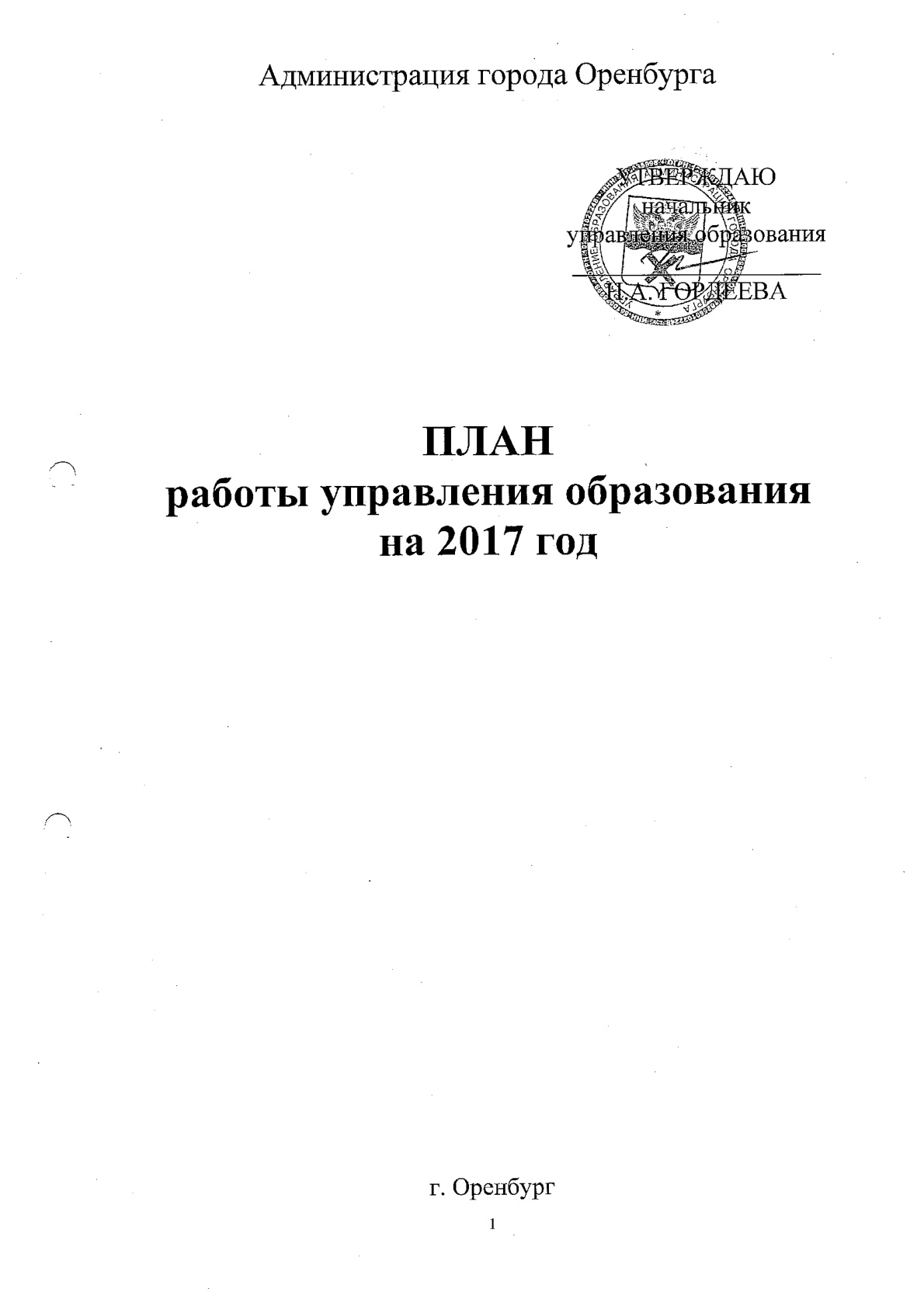 Ю.Е.Назарова98 74 71. ОРГАНИЗАЦИЯ ДЕЯТЕЛЬНОСТИ. ОРГАНИЗАЦИЯ ДЕЯТЕЛЬНОСТИ. ОРГАНИЗАЦИЯ ДЕЯТЕЛЬНОСТИ. ОРГАНИЗАЦИЯ ДЕЯТЕЛЬНОСТИАппаратные совещания при Главе города Оренбурга,заместителе Главы города по социальным вопросамАппаратные совещания при Главе города Оренбурга,заместителе Главы города по социальным вопросамАппаратные совещания при Главе города Оренбурга,заместителе Главы города по социальным вопросамАппаратные совещания при Главе города Оренбурга,заместителе Главы города по социальным вопросамМай 2017 г.Об организации летнего отдыха, оздоровления и занятости детей и подростков городаОб организации летнего отдыха, оздоровления и занятости детей и подростков городаН.А. ГордееваИюль2017Об итогах работы 1 потока загородных лагерей летом 2017 г. Об итогах работы 1 потока загородных лагерей летом 2017 г. Гордеева Н.А.Август 2017 г.О готовности образовательных организаций к началу нового 2017-2018 учебного годаО готовности образовательных организаций к началу нового 2017-2018 учебного годаН.А. ГордееваСентябрь2017 г.Об итогах организации летнего отдыха , оздоровления и занятости детей и подростков в 2017 годуОб итогах организации летнего отдыха , оздоровления и занятости детей и подростков в 2017 годуН.А. ГордееваПленарное совещание работников образованияПленарное совещание работников образованияПленарное совещание работников образованияПленарное совещание работников образованияИюнь2017Итоги деятельности дошкольных образовательных организаций и результатов взаимодействия с социумом за истекший учебный год»Руководители и педагогические работники ДООКлейман С.Е.Антюфеева  Н.К.(по согласованию)1.3. Заседания коллегии управления образования.1.3. Заседания коллегии управления образования.1.3. Заседания коллегии управления образования.1.3. Заседания коллегии управления образования.Март 2017Расширенное заседание коллегии управления образования: Об итогах деятельности муниципальной системы образования за 2016 год и задачах по отрасли «образование муниципального образования «город Оренбург» на 2017 год Заместители начальника, управления образования, начальники отделов, специалисты, руководители ООО, ДОО, УДОД, члены коллегииГордеева Н.А.Кашкарова Г.А.Глуховская Е.А.Клейман С.Е.Июль 2017Публичная защита результатов участия муниципальных общеобразовательных организаций в конкурсе «Лучшая школа города Оренбурга».О награждении работников муниципальных образовательных организаций государственными, отраслевыми и ведомственными наградами по итогам 2016-2017 учебного года.Члены коллегии, руководители ОООГордеева Н.А.Глуховская Е.А.Карандакова Л.А.Ноябрь 2017О результатах и основных направлениях деятельности по отрасли «образование» муниципального образования «город Оренбург» за период 2016-2018 годыЗаместители начальника, управления образования, начальники отделов, специалисты, руководители ООО, ДОО, УДОД, члены коллегииГордеева Н.А.Царева М.В.Глуховская Е.А.Клейман С.Е.1.4. Аппаратные совещания при начальнике управления образования1.4. Аппаратные совещания при начальнике управления образования1.4. Аппаратные совещания при начальнике управления образования1.4. Аппаратные совещания при начальнике управления образования09.01.2017Информация о собеседованиях в министерстве образования Оренбургской области по итогам 2016 года.Заместители начальника, начальники отделов управления образованияГордеева Н.А.16.01.2017Итоги проведения зимних каникул школьников.Заместители начальника, начальники отделов управления образованияКашкарова Г.А.23.01.2017О лицензировании медицинских кабинетов в ДОО (по состоянию на январь 2017 года)Заместители начальника, начальники отделов управления образованияКлейман С.Е.25.01.2017Об освоении средств на капитальный ремонт ОО. Исполнение наказов избирателей депутатам Оренбургского городского Совета и Законодательного Собрания Оренбургской области.Заместители начальника, начальники отделов управления образованияЦарева М.В.Глуховская Е.А.Клейман С.Е.30.01.2017О некоторых итогах мониторинга НСОКО в муниципальной системе образования за 2016 годЗаместители начальника, начальники отделов, специалисты управления образованияАнтюфеева Н.К.06.02.20178.30.О ходе заключения договоров безвозмездного пользования имуществом муниципальных образовательных организаций.Заместители начальника, начальники отделов управления образованияКарандакова Л.А.13.02.20178.30Об итогах проведения областного Дня родной школы в муниципальных образовательных организацияхЗаместители начальника, начальники отделов управления образованияКашкарова Г.А.20.02.20178.30Об организованном начале приема в 1 классы общеобразовательных организаций (по результатам проверки школьных сайтов в сети «Интернет»).Заместители начальника, начальники отделов управления образованияГлуховская Е.А.27.02.20178.30О состоянии муниципальной системы дополнительного образования на 1 января 2017 года (по итогам сдачи отчета ДО 1)Заместители начальника, начальники отделов управления образованияКашкарова Г.А.01.02.201708.02.201715.02.201722.02.2017Об освоении средств на капитальный ремонт ОО. Исполнение наказов избирателей депутатам Оренбургского городского Совета и Законодательного Собрания Оренбургской области.Заместители начальника, начальники отделов управления образованияГлуховская Е.А.Клейман С.Е.Царева М.В.Инженеры УО06.03.20178.30.Об организации работы по обновлению материалов сайта управления  образования.Заместители начальника, начальники отделов управления образованияГордеева Н.А.Назарова Ю.Е.13.03.20178.30О некоторых итогах проведения дней управления в муниципальных УДОД.Заместители начальника, начальники отделов управления образованияКлейман С.Е.20.03.2017Об организации и проведении Фестиваля детского творчества.О структуре методической поддержки деятельности педагогических работников муниципальных ДОУ.Об итогах участия школьников города Оренбурга в региональном этапе ВсОШ и организации подготовки к заключительному этапу.Заместители начальника, начальники отделов управления образованияКашкарова Г.А.Клейман С.Е.Антюфеева Н.К.Глуховская Е.А.27.03.20178.30О практике работы с обращениями граждан и протокольными поручениями, поступающими в адрес управления образования.Заместители начальника, начальники отделов управления образованияНазарова Ю.Е.Ващенко М.А.01.03.201715.03.201722.03.201727.03.2017Об освоении средств на капитальный ремонт ОО. Исполнение наказов избирателей депутатам Оренбургского городского Совета и Законодательного Собрания Оренбургской области.Заместители начальника, начальники отделов управления образованияГлуховская Е.А.Клейман С.Е.Царева М.В.Инженеры УО03.04.2017Об итогах награждения педагогических работников муниципальной системы образования в 2016 году и задачах на 2017 год.Заместители начальника, начальники отделов управления образованияНазарова Ю.Е.03.04.2017Работа с детьми-сиротами и детьми, оставшимися без попечения родителей, состоящих в банке данных детей-сирот и детей, оставшихся без попечения родителей ( первый квартал 2017 года).Заместители начальника, начальники отделов управления образованияПанченко О.П.10.04.2017Итоги организации весенних каникул школьниковЗаместители начальника, начальники отделов управления образованияКашкарова Г.А.Стуколова Г.В.17.04.2017Об  итогах Фестиваля детского юношеского творчества, посвященного Году экологии.О проведении пробного ЕГЭ по математике и русскому языку в 11 классах ООЗаместители начальника, начальники отделов управления образованияКашкарова Г.А.Глуховская Е.А.24.04.2017Об организации и проведении месячника благоустройства и озеленения Заместители начальника, начальники отделов управления образованияГлуховская Е.А.Клейман С.Е. Кашкарова Г.А.05.04.201712.04.201719.04.201726.04.2017Об освоении средств на капитальный ремонт ОО. Исполнение наказов избирателей депутатам Оренбургского городского Совета и Законодательного Собрания Оренбургской области.Заместители начальника, начальники отделов управления образованияГлуховская Е.А.Клейман С.Е.Царева М.В.Инженеры УО15.05.2017Об итогах декларационной кампании в управлении образования администрации г.Оренбурга.Заместители начальника, начальники отделов управления образованияКарандакова Л.А. 22.05.2017 Итоги проведения городских военно-спортивных соревнований «Зарница – 2017».О работе с банком данных детей-сирот и детей, оставшихся без попечения родителей.Заместители начальника, начальники отделов управления образованияКашкарова Г.А.Николаева Г.В.Панченко О.П. 29.05.2017О некоторых итогах приемки лагерей дневного пребывания на базе ОУ и УДО.Заместители начальника, начальники отделов управления образованияКашкарова Г.А.Стуколова Г.В.03.05.201710.05.201717.05.201724.05.201731.05.2017Об освоении средств на капитальный ремонт ОО. Исполнение наказов избирателей депутатам Оренбургского городского Совета и Законодательного Собрания Оренбургской области. Заместители начальникаГлуховская Е.А.Клейман С.Е.Царева М.В.Инженеры УО05.06.2017О результатах мониторинга обеспеченности населения города услугами дошкольного образования на 2017- 2018 учебный год.Заместители начальника, начальники отделов управления образованияКлейман С.Е.13.06.2017 Об итогах учебных сборов и стрельб юношей - обучающихся 10 классов муниципальных ОО города Оренбурга.Заместители начальника, начальники отделов управления образованияГлуховская Е.А.19.06.2017Об  итогах приемки загородных лагерей.Количество судебных дел за 2 полугодие 2016 и 1 полугодие 2017, характер судебного разбирательства.Заместители начальника, начальники отделов управления образованияКашкарова Г.А.Карандакова Л.А.26.06.2017О проведении оценки коррупционных рисков, возникающих при реализации функций работниками управления образования администрации города Оренбурга (распоряжение от 19.12.2016 № 100-р администрации города Оренбурга). О результатах заседания комиссии управления образования по награждению педагогических и руководящих работников по итогам 2016-2017 учебного года.Заместители начальника, начальники отделов управления образованияКарандакова Л.А.Назарова Ю.Е.26.06.2017Анализ работы отдела опеки и попечительства за I полугодие 2017годаЗаместители начальникаПанченко О.П.05.06.201719.06.201726.06.2017Об изменениях в действующем законодательстве, в том числе в муниципальных правовых актах (обзор).Заместители начальникаКарандакова Л.А.07.06.201714.06.201721.06.201728.06.2017Об освоении средств на капитальный ремонт муниципальных ОО. Исполнение наказов избирателей депутатам Оренбургского городского Совета и Законодательного Собрания Оренбургской области. Заместители начальникаГордеева Н.А.Глуховская Е.А.Клейман С.Е.Царева М.В.Инженеры УО03.07.2017О результатах мониторинга по оптимизации режима работы и сокращению педагогических работников дошкольных образовательных организаций.Заместители начальника, начальники отделов управления образованияКлейман С.Е.10.07.2017Об организации и подготовке областной августовской конференции работников образования.Об итогах повышения квалификации педагогических работников по итогам 2016-2017 учебного года.Заместители начальника, начальники отделов управления образованияГордеева Н.А.Глуховская Е.А.Клейман С.Е.Царева М.В.Антюфеева Н.К.17.07.2017Об организации приемки общеобразовательных организаций к началу 2017-2018 учебного годаЗаместители начальника, начальники отделов, специалисты управления образованияОксузян Т.П.24.07.2017Итоги проверки организации питания в городских и загородных детских оздоровительных лагерях.Заместители начальника, начальники отделов, специалисты управления образованияТрегубова Т.В.31.07.2017О результатах аудита методических кабинетов и кабинетов социальных педагогов по итогам 2016-2017 учебного года.Заместители начальника, начальники отделов, специалисты управления образованияАнтюфеева Н.К.05.07.201712.07.201719.07.201726.07.2017Об освоении средств на капитальный ремонт муниципальных ОО. Исполнение наказов избирателей депутатам Оренбургского городского Совета и Законодательного Собрания Оренбургской области. Заместители начальника управления образования, специалисты, работники МКУ «Управление ОФХДОУ»Гордеева Н.А.Глуховская Е.А.Клейман С.Е.Царева М.В.07.08.20178.30Об итогах работы лагерей дневного пребывания по итогам 2 потока.Заместители начальника, начальники отделов управления образованияГордеева Н.А.Кашкарова Г.А.14.08.20178.30О перспективах взаимодействия МБУ «Импульс-Центр» с муниципальными образовательными организациями по психолого-педагогическому сопровождению образовательного процесса.Заместители начальника, начальники отделов управления образованияГордеева Н.А.Антюфеева Н.К.28.08.2017Об итогах работы областного августовского совещания работников образования «Образование Оренбуржья: поиск новых решений – достижение новых высот».Об организации и проведении Дня знаний. Заместители начальника, начальники отделов, специалисты управления образованияГлуховская Е.А.Клейман С.Е.Царева М.В.Кашкарова Г.А.02.08.201709.08.201716.08.201723.08.201730.08.2017Об освоении средств на капитальный ремонт муниципальных ОО. Исполнение наказов избирателей депутатам Оренбургского городского Совета и Законодательного Собрания Оренбургской области. Заместители начальника управления образования, специалисты, работники МКУ «Управление ОФХДОУ»Гордеева Н.А.Глуховская Е.А.Клейман С.Е.Царева М.В.04.09.20178.30Анализ работы отдела опеки и попечительства за первое полугодие 2017 года.Заместители начальника, начальники отделов УОПанченко О.П.11.09.20178.30О результатах комплексной  проверки «О готовности дошкольных образовательных организаций к новому 2017-2018 учебному году».Заместители начальника, начальники отделов УОНоскова А.С.18.09.20178.30О готовности общеобразовательных организаций к новому 2017-2018 учебному году по вопросам обеспечения учебниками и работы школьных библиотек.Итоги проведения экологической акции «Мы любим наш город».Заместители начальника, начальники отделов УОГлуховская Е.А.Кашкарова Г.А.25.09.20178.30О правилах служебного поведения муниципальных служащих и комиссии по соблюдению требований к служебному поведению муниципальных служащих и урегулированию конфликта интересов в администрации города Оренбурга.О ходе подготовки праздничных мероприятий посвященных Дню дошкольного работника, Дню пожилого человека и Дню учителя.Заместители начальника, начальники отделов УОКарандакова Л.А.Глуховская Е.А.Клейман С.Е.Карандакова Л.А.Кашкарова Г.А.Антюфеева Н.К.06.09.201713.09.201720.09.201727.092017Об освоении средств на капитальный ремонт муниципальных ОО. Исполнение наказов избирателей депутатам Оренбургского городского Совета и Законодательного Собрания Оренбургской области. Заместители начальника управления образования, специалисты, работники МКУ «Управление ОФХДОУ»Гордеева Н.А.Глуховская Е.А.Клейман С.Е.Царева М.В.02.10.20178.30Об исполнении муниципального бюджета по отрасли «Образование» за 9 месяцев 2017 года.О переходе на электронный листок нетрудоспособности для работников системы образования.Заместители начальника, начальники отделов УОЦарева М.В.02.10.2017Работа с детьми-сиротами и детьми, оставшимися без попечения родителей, состоящих в банке данных детей-сирот и детей, оставшихся без попечения родителей (за три квартала 2017 года).Заместители начальника, начальники отделов УОПанченко О.П.09.10.20178.30Аналитическая справка по результатам статистической отчетности системы дошкольного образования городаЗаместители начальника, начальники отделов УО.Клейман С.Е.16.10.20178.30Итоги лицензирования УДО по адресам предоставления образовательной деятельностиЗаместители начальника, начальники отделов УО.Кашкарова Г.А.23.10.20178.30Итоги и анализ статистических данных на начало 2017-2018 учебного года.Заместители начальника, начальники отделов УОГлуховская Е.А.30.10.20178.30О подготовке к расширенному заседанию коллегии управления образования (ноябрь 2017)Заместители начальника, начальники отделов УОГлуховская Е.А.Клейман С.Е.Царева М.В.Кашкарова Г.А.Панченко О.П.04.10.201711.10.201718.10.201725.10.2017Об освоении средств на капитальный ремонт муниципальных ОО. Исполнение наказов избирателей депутатам Оренбургского городского Совета и Законодательного Собрания Оренбургской области. Заместители начальника управления образования, специалисты, работники МКУ «Управление ОФХДОУ»Гордеева Н.А.Глуховская Е.А.Клейман С.Е.Царева М.В.13.11.2017Об освоении средств на капитальный ремонт ДОО.Итоги организации осенних каникул школьников.Заместители начальника, управления образования, начальники отделов, специалистыКлейман С.ЕКашкарова Г.А.20.11.2017Об итогах обучения за 1 четверть в муниципальных ОО и мониторинге качества образования Заместители начальника, управления образования, начальники отделов, специалистыГлуховская Е.А.27.11.2017О деятельности по противодействию коррупции в муниниципальной системе образования.Об изменениях в законодательстве о муниципальной службе.Заместители начальника, управления образования, начальники отделов, специалистыКарандакова Л.а.Марышева З.И.08.11.201715.11.201722.11.201729.11.2017Об освоении средств на капитальный ремонт муниципальных ОО. Исполнение наказов избирателей депутатам Оренбургского городского Совета и Законодательного Собрания Оренбургской области. Заместители начальника управления образования, специалисты, работники МКУ «Управление ОФХДОУ»Гордеева Н.А.Глуховская Е.А.Клейман С.Е.Царева М.В.04.12.2017О подготовке к проверке управления образования комиссией министерства образования Оренбургской областиЗаместители начальника управления, начальники отделов управления образованияГордеева Н.А.Глуховская Е.А.Клейман С.Е.Царева М.В.Карандакова Л.А.Кашкарова Г.А.Панченко О.П.11.12.2017О подготовке к XVII муниципальному конкурсу профессионального мастерства педагогических работников «Учитель года - 2018». Заместители начальника управления, начальники отделов управления образованияШишкина О.П.18.12.2017Об организации и проведении новогодних праздников и зимних каникул.Об итогах проведения муниципального этапа всероссийской олимпиады школьников в 2017-2018 учебном году.Заместители начальника управления, начальники отделов управления образования Кашкарова Г.А.Глуховская Е.А.25.12.2017Анализ состояния за 2017 год и перспективы развития системы дошкольного образования на 2018 год.Итоги проверки управления образования комиссией министерства образования Оренбургской области.Заместители начальника управления, начальники отделов  и специалисты управления образования, специалисты Клейман С.Е. Гордеева Н.А.Глуховская Е.А.Клейман С.Е.Царева М.В.Карандакова Л.А.Кашкарова Г.А.Панченко О.П.06.12.201713.12.201720.12.201727.12.2017Об освоении средств на капитальный ремонт муниципальных ОО. Исполнение наказов избирателей депутатам Оренбургского городского Совета и Законодательного Собрания Оренбургской области. Заместители начальника управления образования, специалисты, работники МКУ «Управление ОФХДОУ»Гордеева Н.А.Глуховская Е.А.Клейман С.Е.Царева М.В.1.5. Аппаратные совещанияпри заместителе начальника управления образования/начальнике отдела1.5. Аппаратные совещанияпри заместителе начальника управления образования/начальнике отдела1.5. Аппаратные совещанияпри заместителе начальника управления образования/начальнике отдела1.5. Аппаратные совещанияпри заместителе начальника управления образования/начальнике отдела09.01.2017Об итогах изучения управленческой деятельности администрации общеобразовательных организаций по осуществлению предпрофильной подготовки обучающихся 8 – х классовСпециалисты УОГлуховская Е.А.Антюфеева Ю.И.09.01.2017О некоторых итогах деятельности ДОО за II полугодие 2016 года;О формировании плана капитального ремонта ДОО на 2017 год.Динамика  заболеваемости ОРЗ, ОРВИ, гриппом.Специалисты отделаНоскова А.С.Дронова Е.В.Рожицина С.Н.09.01.2017Итоги проведения зимних каникул.Специалисты отделаКашкарова Г.А.Стуколова Г.В.16.01.2017Об итогах обучения во 2 четверти 2016-2017 учебного года. Выполнение программного материала.Об  итогах полугодовых контрольных работ по русскому языку и математике в 9, 11 классах в рамках регионального мониторинга оценки качества образованияОб итогах изучения деятельности ОО по подготовке обучающихся 9, 11 классов к государственной итоговой аттестации в каникулярное времяСпециалисты Руководители ООГлуховская Е.А.Косарева Л.Г.Антюфеева Ю.И.Баранова Н.С.Дымова Р.Р.16.01.2017Об организации предоставления информации по антикоррупционным мероприятиям в ДОО.О результатах  анализа  травматизма в ДОО.Об итогах тематического контроля «Формирование культуры питания детей в детском саду».Носкова А.С.Аулова А.С.Бекетова Е.В.23.01.2017О некоторых итогах мониторинга  организации учебного процесса на уроках физической культуры в зимнее время.О результатах  контрольных срезов в 4, 5, 7, 8 кл.О травматизме учащихся в ОО города за 2016 год.Специалисты УОРуководители ОО Глуховская Е.А.Коновалова Н.В.Прокудина Т.И.Прохорова О.В.23.01.2017Об итогах изучения материально-технического обеспечения и оснащенности образовательного процесса в ДОО.О лицензировании медицинских кабинетов ДОО за 2016 год.О вопросах оптимизации сети малокомплектных дошкольных образовательных организаций.Специалисты отдела Кирилина М.В.Рожицина С.Н.Носкова А.С.23.01.2017О некоторых итогах тестирования учащихся ОО на предмет употребления наркотиков за 2016 г.Специалисты отделаКашкарова Г.А.Циома С.Г.30.01.2017Итоги мониторинга деятельности администраций ОО по обеспечению прав граждан на получение общего образования.Итоги аттестации педагогических работников общеобразовательных организаций города в 2016 году.Специалисты  УОГлуховская Е.А.Шахова Т.В.Скурыдина О.А.30.01.2017О результатах  сдачи аналитических отчетов, информации в министерство образования Оренбургской области.О состоянии регистрационного учета детей  2014-2016 года рождения для получения места в ДОО на 2017-2018 учебный год.СпециалистыотделаТрунина О.А.Попова Т.К.30.01.2017О подготовке к проведению городского праздника «Вечер на коньках».СпециалистыотделаКашкарова Г.А.Николаева Г.В.01.02.2017Итоги сдачи отчета ДО-1.Специалисты отделаКашкарова Г.А.Старшинова О.В.06.02.2017О тепловом режиме в ОО. Соблюдение требований СанПиН 2.4.2.2821-10 «Санитарно-эпидемиологические требования к условиям и организации обучения в общеобразовательных  учреждениях».Специалисты УОГлуховская Е.А.Шмидт В.Н.06.02.2017.О проведении городского конкурса детских и юношеских видеофильмов и слайд – фильмов «Мир в руках ребенка».Специалисты отделаКашкарова Г.А.Старшинова О.В.06.02.2017Об итогах проверки дошкольных образовательных организаций по обеспечению антитеррористической безопасности.О ходе оказания  индивидуальной консультационной поддержки ДОО в вопросах непрерывного процесса совершенствования профессионального мастерства педагогов.Динамика  заболеваемости ОРЗ, ОРВИ, гриппом.Специалисты отделаДронова Е.В.Кирилина М.В.Шангина С.Н..13.02.2017О деятельности ОО по реализации Концепции преподавания русского языка и литературыОб итогах тематической проверки «Управленческая деятельность администрации ОУ по созданию условий для работы ГПД».Специалисты Руководители ООГлуховская Е.А.Антюфеева Ю.И.Долгополова Н.В.13.02.2017О проведении родительского всеобуча в первом полугодии 2016-2017 учебного года.Об итогах проведения городского праздника «Вечер на коньках».Специалисты отделаКашкарова Г.А.Николаева Г.В.Кашкарова Г.А.Николаева Г.В.13.02.2017Об итогах мониторинга температурного режима в ДОО.О результатах плановых проверок дошкольных образовательных организаций.Специалисты отделаАулова Е.В.Носкова А.С.20.02.2017Об исполнении замечаний, полученных ОО в ходе приемки к новому учебному годуСпециалисты УОРуководители ОО Глуховская Е.А.Шмидт В.Н.20.02.2017Об организации и проведении основных городских мероприятий с детьми и подростками.Специалисты отделаКашкарова Г.А.Федотова Е.В.20.02.2017О результатах мониторинга организованным Федеральным институтом развития образования  по обеспечению введения федерального государственного образовательного стандарта дошкольного образования. О проблемах лицензирования медицинских кабинетов ДОО. Специалисты  УОБекетова Е.В.27.02.2017Об организованном начале приема в 1 классы (по результатам мониторинга  школьных сайтов в сети «Интернет»).Эффективность реализации услуги «Электронный дневник» (Итоги тематической проверки).Специалисты  УОГлуховская Е.А.Косарева Л.Г.Кормухин Д.В.27.02.2017О проведении медицинских профилактических осмотров на предмет раннего выявления незаконного потребления наркотических средств и психоактивных веществ в общеобразовательных организацияхСпециалисты отделаКашкарова Г.А.Циома С.Г.27.02.2017О результатах сдачи аналитических отчетов, информации в министерство образования Оренбургской области.Информация о состоянии регистрационного учета детей за февраль 2017г. Информация о ходе ремонтных работ в ДОО. О ходе работы с родителями не предоставивших полный перечень документации для постановки ребенка на регистрационный учет через портал «gosuslugi».Шангина С.Н.Трунина О.А.Дронова Е.В.Сальникова О.А.06.03.2017Об итогах проведения месячника, посвященного Дню защитника Отечества.Об итогах участия школьников города Оренбурга в региональном этапе ВсОШ и организации подготовки к заключительному этапу.Об организации работы пунктов проведения ЕГЭ в досрочный период   в   2017 годуСпециалисты УОГлуховская Е.А.Трофимова Л.В.Якубенко О.П.Долгополова Н.В.13.03.2017О реализации концепции математического образования в ОО города.Об итогах проведения недели физической культуры в рамках месячника, посвященного Дню защитника Отечества.Об итогах  тренировочных экзаменов по предметам по выбору в 9, 11 классах в рамках. регионального мониторинга оценки качества образовании.Об итогах мониторинга сайтов ОО на предмет размещения информации о ГИА и Политики ОО в отношении обработки персональных данных.Специалисты УОГлуховская Е.А.Антюфеева Ю.И.Коновалова Н.В.Баранова Н.С.Дымова Р.Р.Кормухин Д.В.13.03.2017Итоги проведения акции «Помоги ребенку».Об итогах мониторинга сайтов УДОСпециалисты отделаКашкарова Г.А.Циома С.Г.Старшинова О.В.20.03. 2017Отчет руководителей ОО по обеспечению антитеррористической безопасности. Выполнение стандарта безопасности.Итоги изучения деятельности ОО по  организации обучения на домуСпециалисты УОГлуховская Е.А.Шмидт В.Н.Шахова Т.В. 27.03.201714.00Об итогах мониторинга системы организации  учета посещаемости общеобразовательных организаций и  профилактики уклонения от обучения.Об итогах изучения деятельности МОО по организации горячего питания (ст. 41 Федерального закона от 29.12.2012 № 273-ФЗ «Об образовании в Российской Федерации»)Шахова Т.В.Косарева Л.Г.27.03.2017 г.О результатах проведения профилактических медицинских осмотров на предмет раннего выявления незаконного потребления наркотических средств и психотропных веществ в 9-10 классах.Специалисты УОКашкарова Г.А.Еженедельно по средамО ходе выполнения ремонтных работ в УДО, о движении сметной документации, об освоении выделенных денежных средств, о реализации программ.Специалисты отделаКашкарова Г.А.КондрашоваН.Ю.03.04.2017Анализ работы с письмами и обращениями граждан за 1 квартал. Об  итогах  проведения пробных ЕГЭ/ГВЭ по математике базового и профильного уровней.Специалисты УОГлуховская Е.А. Оксузян Т.П.Долгополова Н.В.Дымова Р.Р.03.04.2017Об устранении типичных нарушений выявленных в ходе проверок контрольно надзорных органов;Об итогах оперативной проверки ДОО по обеспечению антитеррористической безопасности;Об открытии групп для детей с фенилкитонурией;Об  итогах смотра-конкурса строя и песни среди дошкольной образовательной организации «Аты - баты, шли солдаты – внуки Армии родной!».Специалисты ДООНоскова А.С.Дронова Е.В.Шангина С.Н.Кирилина М.В.03.04.2017О занятости несовершеннолетних, состоящих на учете ПДН, во внеурочное время.Специалисты отделаКашкарова Г.А.Артюхова Т.А.10.04.2017Об итогах обучения в 3 четверти 2016-2017 учебного года.О результатах реализации и освоения образовательных программ по итогам III четверти.Об итогах пробных ОГЭ/ГВЭ по русскому языку и математике в 9 классах в рамках регионального мониторинга оценки качества образования.Об итогах оперативных проверок по подготовке к государственной итоговой аттестации выпускников 9, 11 класса в период весенних каникул.Специалисты УОРуководители ОО (по приглашению)Глуховская Е.А.Косарева Л.Г.Антюфеева Ю.И.Баранова Н.С.Дымова Р.Р.Баранова Н.С.10.04.2017О ходе  реализации плана мероприятий по профилактике детского травматизма в образовательных организациях, реализующих программы дошкольного образования;Об исполнении графика подготовки проектно-сметной документации на ремонтные работы  в 2017 г.;О ходе разработки рекомендаций для руководителей ДОО  по реализации Приказа Министерства здравоохранения и социального развития РФ от 26 августа 2010 г. N 761н; ОК 009-2003. Общероссийский классификатор специальностей по образованию.Специалисты ДООНоскова А.С.Кирилина М.В.Дронова Е.В.Шангина С.Н.10.04.2017О некоторых итогах Фестиваля детского творчества, посвященного Году экологии. Организация районных концертов и Гала- концерта.Об итогах проведения «Недели здоровья».Специалисты отделаКашкарова Г.А.Федотова Е.В.Кашкарова Г.А.Николаева Г.В.17.04.2017Обеспечение антитеррористической безопасности. Выполнение стандарта безопасности.Об исполнении Приказа МО и Н № 276 от 07 апреля 2014 года «Об утверждении порядка проведения аттестации педагогических работников образовательных организаций, осуществляющих образовательную деятельность» (по итогам мониторинга).О результатах проведения тематической проверки  «Изучение состояния организации и реализации платных услуг».Об итогах  пробных региональных экзаменов для обучающихся 7-х, 8-х классов г.Оренбурга.Об  итогах  проведения пробных ЕГЭ/ГВЭ по русскому языку.Специалисты УОРуководители ОО (по приглашению)Глуховская Е.А.Шмидт В.Н.Скурыдина О.А.Трофимова Л.В.Прокудина Т.И.Дымова Р.Р.17.04.2017Об итогах внутреннего аудита состояния официального сайта управления образования (отдел дошкольного образования);Об организации и проведении месячника по озеленению и благоустройству ДОО;О ходе проведения ремонтных работ и результатах  мониторинга за освоением средств;О разработке пакета документов о формировании локальных актов для негосударственных образовательных организацийСпециалисты ДООНоскова А.С.Трунина О.А.Аулова Е.В.Дронова Е.В.Шангина С.Н.24.04.2017Об итогах мониторинга деятельности ОО по организация приема на обучение по основным общеобразовательным программам(ст. 67 Федерального закона от 29.12.2012 № 273-ФЗ «Об образовании в Российской Федерации»)Об итогах изучения состояния учетной документации школьных библиотекИтоги мониторинга деятельности администраций ОО по обеспечению прав граждан на получение общего образования.Специалисты УОГлуховская Е.А.Косарева Л.Г.Коновалова Н.В.Шахова Т.В.24.04.2017О результатах Дня управления;О подготовке отчета в министерство образования  реализации плана мероприятий по профилактике детского травматизма;Об итогах аттестации руководителей ДОО и педагогических работников на соответcтвие занимаемой должности за I  квартал;Специалисты ДООНоскова А.С.Кирилина М.В.Кирилина М.В.24.04.2017Об итогах проведения весеннего месячника по благоустройству и озеленению территорий УДО.Специалисты отделаКашкарова Г.А.Кондрашова Н.Ю.04.05.2017Анализ организации и финансирования питания детей в дошкольных образовательных организациях.Об итогах проведения анкетирования родителей (законных представителей) детей, посещающих образовательные организации, реализующие образовательную программу дошкольного образования «Детский сад глазами родителей».Об итогах проведения городского этапа конкурса семейных команд «Папа, мама и я – спортивная семья!»Специалисты ДООНоскова А.С.Бекетова Е.В.Кирилина М.В.10.05.2017Об итогах декларационной кампании в управлении образования администрации г.Оренбурга.Специалисты отделаКарандакова Л.А. Марышева З.И.Вещикова И.А. 10.05.2017Об итогах реализации плана мероприятий по профилактике детского травматизма в образовательных организациях, реализующих программы дошкольного образования.Об итогах первого этапа комплектования ДОО на 2017-2018 уч. год.О подготовке дошкольных образовательных организаций к проведению летнего оздоровительного периода.Специалисты ДООКирилина М.В.Аулова Е.В.Попова Т.К.Трунина О.А.Дронова Е.В.15.05.2017Об итогах организации и проведения XVII муниципальных спортивных соревнований школьников «Президентские состязания». Об исполнении решения аппаратного совещания «О готовности ОО к индивидуальному учету результатов освоения образовательных программ только в электронной форме». Эффективность реализации услуги «Электронный дневник» (итоги проверки за март-май).О состоянии укомплектованности общеобразовательных организаций методическими и периодическими изданиями по всем входящим в реализуемые ООП учебным предметам, курсам, дисциплинам (модулям).Специалисты УОГлуховская Е.А.Коновалова Н.В.Кормухин Д.В.Кормухин Д.В.Безган Г.А.Коновалова Н.В.15.05.2017Об экспертизе изменений и дополнений в уставы муниципальных образовательных организацийОб оформлении согласований и проведении экспертизы договоров безвозмездного пользования, доп. соглашений к ним.Специалисты отделаКарандакова Л.А. Гиматдинова Д.В.15.05.2017Об организации занятости несовершеннолетних, стоящих на учете, в летний период.Специалисты отделаКашкарова Г.А.Артюхова Т.А.15.05.2017Об организации и проведении месячника по озеленению и благоустройству ДОО.Об итогах проведения городского творческого конкурса детского рисунка для детей старшего дошкольного возраста «Никто не забыт и ничто не забыто».Специалисты ДООДронова Е.В.Кирилина М.В.22.05.2017О работе по подготовке к независимой оценке качества УДО.Специалисты отделаКашкарова Г.А.Старшинова О.В. 22.05.2017Обеспечение антитеррористической безопасности. Выполнение стандарта безопасности. Итоги проверки деятельности ОО по организации обучения на дому.Об организации работы пунктов проведения ЕГЭ, ГВЭ для выпускников 11 кл. в 2017 году.Об итогах мониторинга качества реализации Федерального закона от 27.07.2006 №152-ФЗ «О персональных данных».Специалисты УОРуководители ОО (по приглашению)Глуховская Е.А.Батракова Т.С.Шахова Т.В.Долгополова Н.В.Кормухин Д.В.22.05.2017Об итогах Дня управления, выявленных нарушениях.О результатах проведения «Единой недели иммунизации».О ходе формирования банка данных детей-инвалидов и специалистов ДОО.Специалисты ДООНоскова А.С.Бекетова Е.В.Шангина С.Н.Шангина С.Н.22.05.2017О работе с заявлениями сторонних организаций по вопросу совместной деятельности в ООСпециалисты отделаКарандакова Л.А. Малышева М.А.29.05.2017Об итогах проведения Месячника «День защиты детей», учебных сборов и стрельб. О предварительном состоянии готовности учебных фондов школьных библиотек к 2017-2018 учебному году.Об итогах участия в заключительном этапе всероссийской олимпиады школьников, региональном этапе областной олимпиады школьников в 2016-2017 учебном году.Специалисты УОРуководители ОО (по приглашению)Глуховская Е.АТрофимова Л.В.Коновалова Н.В.Якубенко О.П.29.05.2017Об исполнении мероприятий по устранению нарушений, выявленных в результате комплексного изучения деятельности в ДОО №153, 48, 189.Об итогах мониторинга о численности детей, получающих образовательные услуги, и количественном составе детей по возрастным группам.О ходе подготовки дошкольных образовательных организаций к опрессовке отопительной системы.Специалисты отделаНоскова А.С.Попова Т.К.Трунина О.А.Аулова Е.В.29.05.2017Об итогах проведения и выполненных мероприятиях в загородных лагерях в период командно-штабных учений. Об итогах городских патриотических мероприятий, посвященных празднованию Дня Победы. Специалисты отделаКашкарова Г.А.Кондрашова Н.Ю.Федотова Е.В.05.06.2017О результатах мониторинга обеспеченности населения города услугами дошкольного образования на 2017- 2018 учебный год;О результатах собеседования с руководителями ДОО по итогам учебного года;О ходе подготовки к «Июньскому совещанию».Специалисты ДООПопова Т.К.Трунина О.А.Носкова А.С.Шангина С.Н.Кирилина М.В.05.06.2017Итоги приемки лагерей дневного пребывания.О ходе приемки загородных лагерей Специалисты отделаКашкарова Г.АСтуколова Г.В.Кондрашова Н.Ю.12.06.2017Об итогах аттестации педагогических работников за 2016-2017 учебный годО предварительном комплектовании фонда учебной литературы на 2017-2018 учебный годСпециалисты УО Глуховская Е.А.Скурыдина О.А.Коновалова Н.В.13.06.2017О результатах проверок органов государственного контроля за первое полугодие 2017 года;Об итогах проведения месячника по озеленению и благоустройству ДОО;Об итогах  конкурса детских рисунков «Пусть всегда будет солнце!»Специалисты ДООБекетова Е.В.Дронова Е.В.Кирилина М.В.19.06.2017Об исполнении Указов Президента РФ в части  достижения целевых показателей средней заработной платы педагогических работников; Об итогах аттестации педагогических работников в дошкольных образовательных организациях города за 1 полугодие 2017 год;Анализ работы с письмами и обращениями граждан за 1 полугодие 2017 год.Специалисты ДООНоскова А.С.Кирилина М.В.Носкова А.С.19.06.2017Итоги 2015 -2016 учебного года. О результатах мониторинга выполнения программного материала и организации итогового повторения за учебный год. Об итогах мониторинга  результатов обязательных региональных зачетов в 4,9 и 10 классах по физической культуре.Об итогах региональных экзаменов для обучающихся 7-х, 8-х классов г.Оренбурга.Об итогах мониторинга   по русскому языку и математике обучающихся 10 классов.Специалисты УОГлуховская Е.А. Косарева Л.Г.Коновалова Н.В.Прокудина Т.И.Кормухин Д.В.19.06.2017О награждении руководящих и педагогических работников ОО города Оренбурга по итогам 2016-2017учебного года.Специалисты отделаКарандакова Л.А.Назарова Ю.Е.Марышева З.И. Вещикова  И.А.19.06.2017О подготовке к церемонии вручения аттестатов особого образца выпускникам 2017 г.Специалисты отделаКашкарова Г.А.специалисты отдела26.06.2017О ходе проведения опрессовки систем отопления в ДОО;Информация по  награждению работников  дошкольных  образовательных организаций; Об итогах тестирования руководителей ДОО на знание законодательства РФОбзор научно-методической литературы по вопросам дошкольного образованияСпециалисты ДООАулова Е.В.Кирилина М.В.Бекетова Е.В.Кирилина М.В.26.06.2017Итоги оперативных проверок ОУ по обеспечению антитеррористической безопасности. Выполнение стандарта безопасности.О некоторых итогах проведения Всероссийских проверочных работ в 4, 5, 11 кл.Об итогах реализации мониторинга по иностранным языкам обучающихся 7-9 классов.Специалисты УОРуководители ОО- по приглашениюГлуховская Е.А.Батракова Т.С.Прокудина Т.И.Кормухин Д.В.26.06.2017О мониторинге занятости несовершеннолетних, состоящих на учетеСпециалисты отделаКашкарова Г.А.Артюхова Т.А.В течение месяцаО памятке «Контроль за соответствием расходов государственных и муниципальных служащих их доходам», разработанной Генеральной прокуратурой Российской Федерации, о Федеральном законе от 03.12.2012 № 230-ФЗ «О контроле за соответствием расходов лиц, замещающих государственные должности, и иных лиц их доходам». Специалисты УОКарандакова Л.А.Июнь Об исполнении протокола от 05.04.2017 № 1 заседания Комиссии по противодействию коррупции в администрации города ОренбургаСпециалисты УОКарандакова Л.А.Июнь О ходе подписной кампании в аппарате управления образования администрации города Оренбурга на периодические печатные издания.Специалисты отделаВещикова  И.А.03.07.2017 Обеспечение антитеррористической безопасности. Выполнение стандарта безопасности.Специалисты УОГлуховская Е.А.Шмидт. В.Н.Батракова Т.С.03.07.2017О работе по подготовке  к августовской конференцииУДОСпециалисты отделаКашкарова Г.А.Специалисты отдела03.07.2017О ходе подготовки к «Августовской конференции».О результатах изучения деятельности в ходе дней управления.Информация по подготовке пакета документов на  награждение работников  дошкольных  образовательных организаций Почетной грамотой Министерства образования и науки Российской Федерации.Информация по обучению сотрудников ГАУ «МФЦ» по вопросам предоставления муциципальной услуги.Специалисты ДООКирилина М.В.Носкова А.С.Чеснокова О.С.Носкова А.С.10.07.2017Подготовка к приемке ОО к началу 2017 -2018 учебного года.Специалисты УОГлуховская Е.А.Оксузян Т.П.10.07.2017Итоги проверки организации питания в загородных лагеряхСпециалисты отделаТрегубова Т.В.Кашкарова Г.А.Стуколова Г.В.10.07.2017О координации, сопровождении деятельности и первых результатах внедрения инновационный программы в ДОО «Мозаика».Анализ результатов мониторинга официальных сайтов дошкольных образовательных организаций. Отчет по исполнению дорожной карты ликвидации очередности в дошкольные учреждения в 2017 году.О результатах тематического контроля по созданию условий безопасного пребывания детей в ДОО.Специалисты отдела ДООКирилина М.В.Бекетова Е.В.Попова Т.К.Дронова Е.В.17.07.17О ходе ремонтных работ в ОО города. Исполнение плана капитального ремонта на 2017 год. Об итогах собеседования с заместителями руководителей ОО.Специалисты УОГлуховская Е.А.Шмидт В.Н.Якубенко О.П.17.07. 2017О ходе ремонтных работ в УДОСпециалисты отделаКашкарова Г.А.Кондрашова Н.Ю.17.07.2017Информация  о выполнении натуральных норм в ДОО в летний период.О ходе выполнения ремонтных работ и предписаний контролирующих органов.Об утверждении областных экспериментальных площадок для проведения лонгитюдного исследования «Качество дошкольного образования».Отчет по детскому травматизму в июне 2017 года.О внесении изменений  и дополнений в постановление администрации № 3172п от 17.12.14 (административный регламент).Специалисты ДООШангина С.Н.Дронова Е.В.Кирилина М.В.Аулова Е.В.Носкова А.С.24.07.17Об итогах собеседования с заместителями руководителей ООСпециалисты УОГлуховская Е.А.Коновалова Н.В.Антюфеева Ю.И.24.07.2017О работе по подготовке к закрытию фестиваля загородных лагерейСпециалисты отделаКашкарова Г.А.Стуколова Г.В.24.07.2017О ходе проведения работ по подготовке  ДОО к новому учебному году.Об исполнении мероприятий, направленных на профилактику детского дорожно-транспортного травматизма детей дошкольного возраста.Специалисты ДООНоскова А.С.Кирилина М.В.31.07.17Об итогах собеседования с заместителями руководителей ОООб  итогах деятельности администраций общеобразовательных организаций по профилактике самовольных уходов и суицидальных намерений учащихся за 2 квартал  2017.Специалисты УОГлуховская Е.А.Скурыдина О.А.Кормухин Д.В.Шахова Т.В. 07.08.2017О ходе подготовки общеобразовательных организаций  к работе в зимних условияхСпециалисты УОГлуховская Е.А.Батракова Т.С.14.08.2017О ходе приема общеобразовательных организаций к 2017 – 2018 учебному годуСпециалисты УОГлуховская Е.А.Оксузян Т.П.Шмидт В.Н.14.08.2017О ходе подготовки УДО к отопительному сезону и к работе в зимний период 2017-2018 г.г.Специалисты отделаКашкарова Г.А.Кондрашова Н.Ю.21.08.2017Обеспечение антитеррористической безопасности в ООСпециалисты УОГлуховская Е.А.Батракова Т.С.21.08.2017Об итогах работы лагерей дневного пребывания в 2017г.Специалисты отделаКашкарова Г.А.Стуколова Г.В.28. 08.2017О стимулировании и поощрении труда педагогических работников общеобразовательных организаций в 2016 -2017 учебном годуСпециалисты УОГлуховская Е.А.Скурыдина О.А.28.08.2017Об организации и проведении Дня знаний.  Специалисты УОКашкарова Г.А.04.09.2017О результатах работы образовательных организаций по получению  лицензии на право реализации образовательных программ дополнительного образования детей и взрослых  Специалисты УОГлуховская Е.А.Трофимова Л.В.04.09.2017 О ходе комплектования УДО.Специалисты отделаКашкарова Г.А.11.09.2017Состояние медицинского обслуживания обучающихся в образовательных организациях. Лицензирование  медицинских кабинетов.Об организации и проведении государственной итоговой аттестации выпускников 9 классов в 2017 году. Проблемы и перспективы.Специалисты УОГлуховская Е.А.Трофимова Л.В.Баранова Н.С.18.09.2017Итоги работы образовательных учреждений по обеспечению учащихся 1-9 классов школьной одеждой с удешевлением ее стоимости. Об обеспечении школьной одеждой детей матерей, награжденных муниципальной наградой медаль «Материнство»Итоги оперативных проверок ОУ по обеспечению антитеррористической безопасности. Выполнение Стандарта безопасности учреждений образования и здравоохранения от террористической угрозы.Специалисты УО, руководители ООЯкубенко О.П.Батракова Т.С.26.09.2017О результатах  контрольных срезов в 4, 7, 8, 9, 10, 11 классах в рамках мониторинга качества образования и подготовки к РЭ, ГИА. Об итогах мониторинга организации  и проведения общеобразовательными организациями приема на обучение в 2017 году.О готовности общеобразовательных организаций к 2017- 2018 учебному году по вопросам обеспечения учебниками и работы школьных библиотек.Специалисты УОБаранова Н.С. Кормухин Д.В.Прокудина Т.И.Косарева Л.Г.Коновалова Н.В.Безган Г.А.11.09.2017О выполнении УДО показателей дорожной карты.Специалисты отделаСтаршинова О.В.18.09.2017О занятости несовершеннолетних, состоящих на всех видах профилактического учетаСпециалисты отделаАртюхова Т.А. 25.09.2017Итоги проведения экологической акции «Мы любим наш город»Специалисты отделаКашкарова Г.А.Николаева Г.В. 04.09.2017О результатах комплексной проверки «О готовности дошкольных образовательных организаций к новому 2017-2018 учебному году;Об итогах комплектования ДОО на 2017-2018 учебный год;О результатах организованного начала 2017-2018 учебного года в дошкольных образовательных организациях г. Оренбурга;О ходе формирования базы данных детей-инвалидов, посещающих ДОО.Специалисты ДООНоскова А.С.Аулова Е.В.Попова Т.К.Трунина О.А.Носкова А.С..Шангина С.Н.11.09.2017О результатах исполнения п.4 перечня Президента РФ № Пр-161 от 28.01.2017 в части проведения оценочных мероприятий по независимой оценке качества образовательных услуг;О выявлении случаев энтеровирусного заболевания в ДОО;О ходе подготовки праздничных мероприятий посвященных Дню дошкольного работника;О готовности дошкольных образовательных организаций к работе в осенне-зимний период.Специалисты ДООБекетова Е.В. Шангина С.Н.Носкова А.С.,Бекетова Е.В.Дронова Е.В.18.09.2017Об организации и проведении родительских собраний в ДОО и выборам родительских комитетов.О результатах работы по введению ФГОС дошкольного образования.О ходе подготовки мероприятий, посвященных Дню пожилого человека;Об устранении нарушений,  выявленных в ДОО управлением Роспотребнадзора.Специалисты ДООНоскова А.С.Кирилина М.В.Бекетова Е.В.Шангина С.Н.25.09.2017О результатах мониторинга «Исполнение требований законодательства РФ к структуре официальных сайтов ДОО, документов размещенных на них и формату их предоставления»;О ходе работы с детьми – инвалидами, получающими семейное образование.Специалисты ДООБекетова Е.В.Шангина С.Н.02.10.2017Итоги и анализ статистических данных на начало 2017 – 2018 учебного года.Специалисты УОГлуховская Е.А.Косарева Л.Г.02.10.2017  - об итогах «Дня  управления»; - об итогах тематической проверки по созданию необходимых условий для охраны и укрепления здоровья обучающихся; - об организации мероприятий к эпидемиологическому подъему заболеваемости гриппом и ОРВИ в осеннем сезоне 2017 г - об итогах оперативной проверки по исполнению законодательства (приказ МО и науки РФ № 293) в части зачисления детей в ДООСпециалисты ДООНоскова А.С.Бекетова Е.В.Шангина С.Н.Попова Т.К.02.10.2017Об итогах туристического слета школьников в рамках развития туризма и краеведения в образовательных организациях города.Об итогах приемки УДО.Специалисты отделаКашкарова Г.А. Николаева Г.В.Антипова Т.В.Кондрашова Н.Ю.09.10.2017Об итогах проведения месячника безопасности детей.О состоянии содержания учебных планов общеобразовательных организаций.Специалисты УОГлуховская Е.А.Трофимова Л.В. Григорьева О.Ю.09.10.2017В рамках мониторинга об изменениях действующего законодательстваСпециалисты УОКарандакова Л.А.09.10.2017 - об итогах вакцинации сотрудников ДОО; - о соблюдении температурного режима в ДОО; - о выполнении  показателей дорожной карты; - об итогах тематической проверки организации утреннего фильтра; - утверждение плана работы городских методических объединений  Специалисты ДООШангина С.Н.Дронова Е.В.Носкова А.С.Попова Т.К.Кирилина М.В.09.10.2017О межведомственном взаимодействии в работе по профилактике правонарушений учащихся.Об итогах формирования списков обучающихся, стоящих на профилактическом учете.Специалисты служб и ведомств, ответственные за организацию работы по профилактике правонарушений учащихсяКашкарова Г.А.Артюхова Т.А.16.10.2017О результатах мониторинга по выполнению п.3, п.13 ст.28 Федерального закона «Об образовании в Российской Федерации».О деятельности администраций ОО по профилактике самовольных уходов несовершеннолетних и  предотвращения суицидальных попыток.О результатах мониторинга по выполнению п.3, п.13 ст.28 Федерального закона «Об образовании в Российской Федерации».Специалисты УОГлуховская Е.А.Шахова Т.В.Дымова Р.Р.16.10.2017 - о реализации мероприятий направленных на усиление мер безопасности всех участников образовательного процесса;  - об итогах заключения эффективных контрактов с сотрудниками дошкольных образовательных организаций; - о подготовке информации для министерства образования Оренбургской области  по   численности работающих пенсионерах, ветеранов труда образовательных организаций; - о результатах  оперативной проверки посещаемости дошкольников ДООСпециалисты ДООДронова Е.В.Носкова А.С.Кирилина М.В.Трунина О.А.16.10.2017О мониторинге правоприменения муниципальных правовых актов муниципального образования «город Оренбург»Малышева М.А.16.10.2017О работе по  подготовке к осенним каникулам школьников.Специалисты отделаКашкарова Г.А.Стуколова Г.В.23.10.2017О проведении «Дня призывника».Об  итогах  мониторинга сайтов общеобразовательных организаций Итоги и анализ данных статистического отчета 83-РИК. Кадровое обеспечение образовательных организаций города на начало 2017-2018 учебного года.Специалисты УОГлуховская Е.А. Трофимова Л.В.Скурыдина О.А.23.10.2017Совещание. - об итогах тематической проверки организации питания дошкольников;Специалисты ДООШангина С.Н.Кирилина М.В.23.10.2017О количестве изданных распоряжений УО «О внесении изменений и дополнений в устав МОО» и результате мониторинга уставов МООГиматдинова Д.В.23.10.2017Итоги лицензирования УДО по адресам предоставления образовательной деятельности.Специалисты отделаКашкарова Г.А.Кондрашова Н.Ю.30.10.2017Об итогах тематической проверки «Исполнение ОО приказа Министерства образования и науки РФ 22.01.2014  № 32 «Об утверждении Порядка приема граждан на обучение по образовательным программам начального общего, основного общего и среднего общего образования».О перспективном планировании деятельности УО и ОО при подготовке и организации государственной итоговой аттестации обучающихся 9 классов в 2018 году.Специалисты УОГлуховская Е.АКосарева Л.Г.Баранова Н.С.30.10.2017Об итогах проведения осеннего месячника по благоустройству и озеленению территорий УДОСпециалисты отделаКашкарова Г.А.Кондрашова Н.Ю.06.11.2017Об итогах мониторинга  технической  готовности хоккейных кортов к зимнему периоду.Об итогах контрольной работы  в рамках регионального мониторинга обучающихся  11 классовСпециалисты УОГлуховская Е.А.Коновалова Н.В.Дымова Р.Р.07.11.2017Вопросы для рассмотрения:  - об итогах «Дня управления» за второе полугодие- аналитический отчет по организации работы с письмами и обращениями граждан; - о приведении в соответствии с действующим законодательством административного регламента предоставления муниципальной услуги «Прием заявлений, постановка на учет и зачисление детей в муниципальные учреждения реализующие образовательные программы дошкольного образования» - о завершении ремонтных работах в ДОО  в 2017 году; - о результатах мониторинга вакансий в ДООСпециалисты ДООБекетова Е.В.Чеснокова О.С.Носкова А.С.Дронова Е.В.Кирилина М.В.13.11.2017Деятельность администрации общеобразовательных учреждений по обеспечению образовательного процесса  учебно-методической литературой, рациональному использованию учебниковСпециалисты УОГлуховская Е.А.Коновалова Н.В.Безган Г.А.13.11.2017- Об итогах готовности дошкольных образовательных организаций к предстоящему эпид. сезону; - об итогах  тематической проверки сайта ДОО, специального раздела в части размещения информации об индивидуальных адаптированных программах, разработанных в соответствии с ИПРА детей-инвалидов, в том числе индивидуальных календарных учебных графиков и индивидуальных учебных планов к ним; - об итогах проведении областного этапа  конкурса среди дошкольных образовательных организаций «Детский сад года – 2017»Специалисты ДООШангина С.Е.Бекетова Е.В.Кирилина М.В.13.11.2017 Об итогах проведения осеннего месячника  по благоустройству территорий учреждений дополнительного образования. О состоянии сайтов учреждений дополнительного образования.Специалисты отделаКашкарова Г.А.Кондрашова Н.Ю.Старшинова О.В.13.11.2017О мониторинге подключения муниципальных служащих, руководителей и работников МОО  к системе ЕСИАУОГиматдинова Д.В.20.11.2017Об итогах оперативных проверок  по подготовке к государственной итоговой аттестации выпускников 9, 11 класса в период осенних каникулСпециалисты УОГлуховская Е.А.Баранова Н.С.Дымова Р.Р.20.11.2017Соблюдение теплового режима в учреждениях дополнительного образования.Об организации месячника по профилактике наркомании, алкоголизма и токсикомании в ОО, УДО.О некоторых итогах и перспективах развития в рамках реализации мероприятий «Дорожная карта» в части «Дополнительное образование»Специалисты отделаКашкарова Г.А.Кондрашова Н.Ю.Специалисты отделаСтаршинова О.В.20.11.2017  - Об исполнении плана мероприятий дошкольного отдела за 2017 год- об итогах тематических проверок по вопросам организации  образования  в ДОО детей инвалидов и  обучающихся на дому; - о результатах мониторинга комплексной безопасности ДОО;- о выполнении сетевых показателей функционирования ДОО; - о создании банка данных административного персонала дошкольных образовательных организаций города Оренбурга; - об итогах изучения деятельности заместителя заведующего по ВО и МР  по осуществлению внутреннего контроля за организацией образовательного процессаСпециалисты отдела ДООНоскова А.С.Шангина С.Н.Дронова Е.В.Попова Т.К.Кирилина М.В.Носкова А.С.27.11.2017О результатах реализации и освоения образовательных программ по итогам I четверти.Об итогах обучения в 1 четверти 2017-2018 учебного года.Некоторые итоги проведения школьного, муниципального этапов всероссийской олимпиады школьников.Специалисты УОГлуховская Е.А.Трофимова Л.В. Косарева Л.Г.Якубенко О.П.27.11.2017 - О ходе разработки и внесения изменений в постановление администрации города Оренбурга от 30.07.2014 № 1729-П; - о ходе проведения лонгитюдного исследования  в ДОО; - о результатах изучения технического состояния зданий, сооружений ДОО;- обсуждение проекта плана работы отдела дошкольного образования на 2018 годСпециалисты отдела ДООШангина С.Н.Кирилина М.В.Дронова Е.В.Носкова А.С.27.11.2017О работе по подготовке зимних каникул школьников.Проведение ремонтных работ и освоение выделенного бюджетного финансирования  учреждениями дополнительного образования. Об итогах сдачи отчетов по патриотическому воспитанию.Специалисты отделаКашкарова Г.А.Стуколова Г.В.Кондрашова Н.Ю.Федотова Е.В.27.11.2017Предложение о приглашении представителей Управления Федеральной службы по надзору в сфере связи, информационных технологий и массовых коммуникаций по Оренбургской области на расширенное аппаратное управления образования УОМалышева М.А.04.12.2017Об освоении средств на капитальный ремонт ОО. Исполнение наказов избирателей депутатам Оренбургского городского Совета и Законодательного Собрания Оренбургской областиО взаимодействии  специалистов управления образования  с КДНиЗП по предотвращению правонарушений, обеспечению доступного образования. Специалисты УОРуководителиГлуховская Е.А.Шмидт В.Н.Косарева Л.Г.Шахова Т.В.04.12.2017Об организации и проведении новогодних праздников и зимних каникул.Специалисты отдела Кашкарова Г.А.Стуколова Г.В.04.12.2017Вопросы для рассмотрения: - об итогах изучения деятельности дошкольных образовательных организаций в части организации образовательного процесса  в соответствии со ФГОС ДО; - о принятых мерах антикоррупционной политики в дошкольных образовательных организациях; - о ходе подготовки распоряжений по организации обучения детей-инвалидов на домуСпециалисты отдела ДООБекетова Е.В.Носкова А.С.Шангина С.Н.11.12.2017О тепловом режиме в ОО. Соблюдение требований СанПиНа 2.4.2.2821-10 «Санитарно-эпидемиологические требования к условиям и организации обучения в общеобразовательных  учреждениях».Специалисты УО Глуховская Е.А.Шмидт В.Н.11.12.2017О работе СОШ № 4, 65,49 по профилактике наркомании и правонарушений обучающихсяСпециалисты отделаКашкарова Г.А.Артюхова Т.А.11.12.2017 - анализ предписаний контрольно-надзорных органов за 2017 год; - об итогах выполнения показателей по сохранению контингента воспитанников в муниципальных дошкольных образовательных организациях; - об исполнении законодательства в части кадрового обеспечения в ДОО; - о методической поддержке педагогических работников дошкольного образования в 2017 году (функционирование городского методического кабинета)Специалисты отдела ДООНоскова А.С., Попова Т.К.Шангина С.Н.Кирилина М.В.Яшина Н.Н18.12.2017О результатах тематической проверки «Об организации условий для дифференцированного преподавания  физической культуры в 2017-2018 учебном году»Отчет руководителей ОО по обеспечению антитеррористической безопасности. Выполнение стандарта безопасности.О некоторых итогах проведения  итогового сочинения (изложения) для выпускников 11 классов общеобразовательных организацииСпециалисты УОРуководители ОО (по приглашению) Глуховская Е.А.Коновалова Н.В.Шмидт В.Н.Батракова Т.С.Дымова Р.Р18.12.2017Организация работы по обеспечению безопасности в УДО при проведении новогодних праздничных мероприятий.Специалисты отделаКашкарова Г.А.Кондрашова Н.Ю.18.12.2017- о состоянии травматизма в дошкольных образовательных организациях за 2017 год и принятых мерах  профилактики; - об обеспечении комплексной безопасности  при  проведении  Новогодних праздничных мероприятий в ДОО;- о ходе корректировки (дополнения) банка данных детей - инвалидов по итогам за 2 полугодие 2017 годаСпециалисты отдела ДООАулова Е.В.Дронова Е.В.Шангина С.Н.25.12.2017Об итогах проведения муниципального этапа всероссийской олимпиады школьников в 2017-2018 учебном году.О состоянии профессионально – ориентационной работы в ОО Итоги мониторинга деятельности администраций ОО по обеспечению прав граждан на получение общего образования.Специалисты УОГлуховская Е.А.Якубенко О.П.Григорьева О.П.Шахова Т.В.25.12.2017 - о результатах мониторинга освоения лимитов средств фонда капитальных ремонтов ДОО; - о результатах анализа организации работы по обучению детей-инвалидов на дому.Специалисты отдела ДООДронова Е.В.Шангина С.Н.1.5.1.Совещания-собеседования при заместителе начальника(с приглашением руководителей ОО)1.5.1.Совещания-собеседования при заместителе начальника(с приглашением руководителей ОО)1.5.1.Совещания-собеседования при заместителе начальника(с приглашением руководителей ОО)1.5.1.Совещания-собеседования при заместителе начальника(с приглашением руководителей ОО)16.02.2017Анализ деятельности администраций отдельных ОО по профилактике не обучения учащихся  (по результатам ежемесячного отчета по не обучающимся детям) руководители ОО (по приглашению)Шахова Т.В.27.02.2017Организованное начало приема в 1 - е классы (по результатам проверки школьных сайтов в сети «Интернет»).руководители ОО (по приглашению)Косарева Л.Г.По отдельному графикуСостояние образовательных программ ООруководители ОО (по приглашению)Антюфеева Ю.И.По отдельному графикуОрганизация работы с обучающимися группы «риск» по итогам контрольных работ в рамках регионального мониторингаРуководители ООДолгополова Н.В.Прокудина Т.И.По отдельному графикуСобеседования с руководителями ОО по результатам тренировочных экзаменов по предметам по выбору в форме ОГЭ, ЕГЭРуководители ООДолгополова Н.В.Баранова Н.С.,Дымова Р.Р.По отдельному графикуСобеседование с руководителями ОО по организации работы пунктов проведения экзаменов для обучающихся 9 классов в части обеспечения системой видеонаблюдения и необходимым оборудованиемРуководители ООДолгополова Н.В..Баранова Н.С.15.03.2017Совещание с отдельными руководителями ОО:- вошедшими в команду по подготовке к заключительному этапу ВсОШ (об особенностях подготовки к участию в заключительном этапе ВсОШ);- не обеспечившими создание условий для результативного участия в региональном этапе ВсОШРуководители ОО (по приглашению)Якубенко О.П.13.03 -31.03.2017(по отдельному графику)Собеседования с руководителями ОО по итогам тренировочных экзаменов в форме ОГЭ, ЕГЭ в рамках реализации региональной системы оценки качества образования.Руководители ООГлуховская Е.А.Долгополова Н.В.Баранова Н.С.Дымова Р.Р.13.03 -31.03.2017Собеседования с руководителями ОО по организации работы пунктов проведения экзаменов для обучающихся 9 классов в части обеспечения системой видеонаблюдения и необходимым оборудованием.Руководители ООГлуховская Е.А.Баранова Н.С.23.03.2017Итоги деятельности администрации ОО по предупреждению уклонения учащихся от обучения (по результатам ежемесячного отчета по не обучающимся детям).Руководители ОО по приглашениюШахова Т.В.29.03.2017Итоги мониторинга состояния образовательных программРуководители ОООксузян Т.П.Антюфеева Ю.И.01.04 -17.04.2017О подготовке к государственной итоговой аттестации выпускников «группы риска».Руководители ОО, учителя предметники.Глуховская Е.А.Долгополова Н.В.Дымова Р.Р.27.04.2017Итоги деятельности администрации ОО по предупреждению уклонения учащихся от обучения Руководители ОО по приглашениюГлуховская Е.А.Шахова Т.В.По отдельному графикуСобеседования с руководителями ОО по итогам участия обучающихся 9, 11 классов в региональных пробных экзаменах по русскому языку и математикеРуководители ООГлуховская Е.А.Долгополова Н.В.Дымова Р.Р.Баранова Н.С.еженедельноО ходе ремонтных работ в ОО и освоении средств, выделенных депутатам на исполнение наказов избирателейРуководители ОО по приглашениюГлуховская Е.А.Шмидт В.Н.11.05.2017О выполнении мероприятий по введению новых мест в ООРуководители ОО по приглашениюГлуховская Е.А.Косарева Л.Г.18.05.2017Итоги деятельности администрации ОО по предупреждению уклонения учащихся от обучения (по результатам ежемесячного отчета по не обучающимся детям)Руководители ОО по приглашениюГлуховская Е.А.Шахова Т.В.с 13.06.2017 (по графику)Собеседование специалистов УО с ЗД УВР по итогам 2016-2017 учебного годаЗаместители руководителей ООГлуховская Е.А.Антюфеева Ю.И.Коновалова Н.В.Кормухин Д.В.Скурыдина О.А.Шахова Т.В.Якубенко О.П.с 16 по 23.06.17Собеседование с руководителями ДОО по итогам учебного года.Руководители ДООКлейман С.Е.с 20.06.2017Собеседование с руководителями ОО по итогам учебного года руководители ООГлуховская Е.А.Специалисты УОВ течение месяцаСобеседование с руководителями УДО. Итоги работы за 2016-2017 учебный год.Руководители УДОКашкарова Г.А.специалисты отделаС  14 июля 2017Об организации работы  по  переходу дошкольных образовательных организаций на новый режим функционированияРуководители ДООКлейман С.Е.28.08.2017Об организации и проведении Дня знаний.  Специалисты УОКашкарова Г.А.22.09.2017Анализ деятельности администрации отдельных ОО по профилактике не обучения учащихся (по результатам ежемесячного отчета по необучающимся детям) руководители ОО (по приглашению)Шахова Т.В.06-17.11.2016Результативность обучения в 1 четверти  2017-2018 учебного годаРуководители ОО (по приглашению)Глуховская Е.А.Косарева Л.Г.20 -30.11.16Соответствие образовательных условий образовательных организаций лицензионным требованиям (по результатам изучения состояния материально-технической и учебно-методической базы преподавания отдельных предметов)Руководители ООГлуховская Е.А.Трофимова Л.В.23.11.2017Итоги деятельности администрации ОО по предупреждению уклонения учащихся от обучения (по результатам ежемесячного отчета по необучающимся)Руководители ОО (по приглашению)Глуховская Е.А.Шахова Т.В.07.12.201714.12.201721.12.2017О ходе ремонтных работ в ОО и освоении средств, выделенных депутатам на исполнение наказов избирателейРуководители ООШмидт В.Н.21.12.2017Итоги деятельности администрации ОО по предупреждению уклонения учащихся от обучения (по результатам ежемесячного отчета). Руководители ОО (по приглашению)Глуховская Е.А.Шахова Т.В.По согласованиюО подготовке обучающихся к результативному участию в региональном этапе всероссийской олимпиады школьниковРуководители ООГлуховская Е.А.Оксузян Т.П.Якубенко О.П.1.6.. Совещания с руководителями образовательных организаций (ОУ, УДОД, ДОУ)1.6.. Совещания с руководителями образовательных организаций (ОУ, УДОД, ДОУ)1.6.. Совещания с руководителями образовательных организаций (ОУ, УДОД, ДОУ)1.6.. Совещания с руководителями образовательных организаций (ОУ, УДОД, ДОУ)18.01.2017О некоторых итогах деятельности ДОО за 2016 год.Об итогах мониторинга независимой оценки качества образовательной деятельности ДОО за 2016 год.Об итогах тематического контроля «Формирование культуры питания детей в детском саду».Об итогах изучения деятельности  по созданию условий в части материально-технического обеспечения и оснащенности образовательного процесса в ДОО.Об исполнении плана финансово-хозяйственной деятельности ДОО за 2016 год Руководители ООКлейман С.Е.Антюфеева Н.К.(по согласованию)Бекетова Е.В.Кирилина М.В.Царева М.В.(по согласованию)25.01.2017Об итогах обучения  во  2 четверти 2016-2017  уч.г.О состоянии организации учебного процесса на уроках физической культуры в зимнее время.Об итогах полугодовых контрольных работ по русскому языку и математике в 9, 11 классах в рамках регионального мониторинга оценки качества образованияруководители ООГлуховская Е.А.Косарева Л.Г.Коновалова Н.В.Баранова Н.С.Дымова Р.Р.15.02.2017О мероприятиях по реализации ФЗ № 273 от 25.12.2008 «О противодействии коррупции» в муниципальных образовательных организациях.Об исполнении ст. 8 ФЗ от 25.12.2008 №273-ФЗ «О противодействии коррупции» (предоставление сведений о доходах, об имуществе и обязательствах имущественного характера).О современных требованиях к должностной инструкции руководителя муниципальной образовательной организации.О наградной политике в муниципальных образовательных организациях.Руководители ОО, УДОДКарандакова Л.А.Марышева З.И.Карандакова Л.А.Назарова Ю.Е.21.02.2017О развитии системы дополнительного образования в 2016 г.». (по итогам стат. Отчета ДО-1).Организация отдыха и занятости детей и подростков в период кампании 2017 года.Руководители УДО, специалисты отделаКашкарова Г.А.Стуколова Г.В.22.02.20171.Об организованном начале приема в 1 классы общеобразовательных организаций (по результатам проверки школьных сайтов в сети «Интернет»)2.О травматизме учащихся в ОО города за 2016 год3.Об итогах тематической проверки «Управленческая деятельность администрации ОУ по созданию условий для работы ГПД».4.Информация о жалобах и обращениях граждан (за январь-февраль  2017), поступивших в отдел общего образования УО.руководители ООГлуховская Е.А.Косарева Л.Г.Прохорова О.В.Долгополова Н.В.Оксузян Т.П.28.02.2017Об итогах проверки дошкольных образовательных организаций по обеспечению антитеррористической безопасности.О мероприятиях по реализации ФЗ № 273 от 25.12.2008 «О противодействии коррупции» в муниципальных образовательных организациях.Об исполнении ст. 8 ФЗ от 25.12.2008 №273-ФЗ «О противодействии коррупции» (предоставление сведений о доходах, об имуществе и обязательствах имущественного характера). О современных требованиях к должностной инструкции руководителя муниципальной образовательной организации.О типичных нарушениях в обеспечении открытости и доступности информации о деятельности ДОО (организация работы с сайтом).О результатах плановых проверок дошкольных образовательных организаций.Руководители ДООДронова Е.В.Карандакова Л.А.Марышева З.И.Карандакова Л.А.Бекетова Е.В.Носкова А.С.15.03.2017Итоги развития системы дополнительного образования в 2016 году.Руководители УДОДКашкарова Г.А.22.03.2017Об итогах участия школьников города Оренбурга в региональном этапе ВсОШ и организации подготовки к заключительному этапу.Об итогах мониторинга сайтов ОО на предмет размещения информации о ГИА и Политики ОО в отношении обработки персональных данных.О  жалобах  и обращениях граждан  (март, 2017)Руководители ООГлуховская Е.А.Якубенко О.П.Кормухин Д.В.Оксузян Т.П.В течение месяца (по графику)Прием справок о доходах, расходах и обязательствах имущественного характера руководителей образовательных организаций и членов их семейРуководители ОО, УДОД, ДОУМарышева З.И.Вещикова И.А.19.04.17О ходе проведения плановых проверок общеобразовательных организаций города Оренбурга.Об исполнении Приказа МО и Н №276 от 07 апреля 2014 года «Об утверждении порядка проведения аттестации педагогических работников образовательных организаций, осуществляющих образовательную деятельность» (по итогам мониторинга)Об итогах обучения в 3 четверти 2016-2017 учебного годаОрганизация инклюзивного образования (итоги тематической проверки)О некоторых итогах проведения пробных экзаменов в форме ЕГЭ.О некоторых итогах региональных пробных ОГЭ/ГВЭ по русскому языку и математике в 9 классах в рамках регионального мониторинга оценки качества.Руководители ООГлуховская Е.А.Сапрыкина Н.Н.(по согласованию)Скурыдина О.А.Косарева Л.Г.Шахова Т.В.Долгополова Н.В.Дымова Р.Р.Баранова Н.С.20.04.2017О соблюдении обязательных  требований законодательства РФ предъявляемых  к качеству  дошкольного образования; О соблюдении норм трудового Законодательства; Рекомендации  по подготовки информации о соблюдении обязательных требований к психолого-педагогическим, материально-техническим условиям, развивающей предметно-пространственной средеРуководители ДООКлейман С.Е.Носкова А.С.Ратиёва Л.А. (по согласованию)Бекетова Е.В.14.04.2017Итоги работы по аттестации педагогических кадров Руководители УДОКашкарова Г.А.12.05.2017Информационно-консультационный семинар «Профессиональные стандарты – алгоритмы внедрения» совместно с Союзом «Торгово-промышленная палата Оренбургской области»Руководители (заместители руководителя) ОО (по заявкам)Карандакова Л.А. 17.05.2017О ремонтных работах в ОО города на 2017 год.О деятельности администрации ОО по формированию учебных фондов на 2017-2018 учебный год.Об организованном завершении учебного года.Об итогах мониторинга деятельности ОО по организации приема на обучение по основным общеобразовательным программам.О письмах и обращениях граждан (апрель-май 2017).Руководители ООГлуховская Е.А.Шмидт В.Н.Коновалова Н.В.Долгополова Н.В. Косарева Л.Г.Оксузян Т.П.17.05.2017О ходе лицензирования по месту деятельности.Итоги проверки министерством образования Оренбургской области УДО г. Оренбурга.Руководители УДО, специалисты отделаКашкарова Г.А.23.05.2017Об итогах управленческой деятельности руководителей ДОО в части преобразования образовательного пространства в соответствии с ФГОС ДО.О подготовке ДОО к проведению летнего оздоровительного периода;О подготовке ДОО к летним ремонтным работам.Об организации месячника по озеленению и благоустройству ДОО.О совершенствовании организации питания в ДООРуководители ДООКлейман С.Е.Носкова А.С.Аулова Е.В.Дронова Е.В.Шангина С.Н.с 16 по 23.06.2017Тестирование руководителей ДОО на знание законодательства РФРуководители ДООБекетова Е.В.18.06.2017Организация питания: нормативно-правовая база, механизмы управления и контроля:-контрактная система – совокупность участников системы и осуществление ими действий;-расширение линейки способов определения поставщиков;-закупка у единственного поставщикаДеловая игра «Работа с меню».Руководители ДООКлейман С.Е Царева М.В. (по согласованию)21.06.2017Совещание с руководителями УДО «О некоторых итогах работы в 2016-2017 г. Задачи на новый учебный год».Руководители УДОКашкарова Г.А.21.06.2017Совещание руководителейИтоги учебного года. О результатах мониторинга выполнения программного материала и организации итогового повторения. О некоторых результатах проведения государственной итоговой аттестации выпускников11 классов в форме ЕГЭ и ГВЭ.Руководители ООГлуховская Е.А.Косарева Л.Г.Антюфеева Ю.И.Дымова Р.Р.26.06.2017Совещание«Перспектива развития образовательного процесса в современном детском саду в условиях реализации профессионального стандарта»:-управление рисками внедрение профессионального стандарта «Педагог» в деятельность дошкольной образовательной организации; -отличие квалификации по справочнику от требований профессионального стандарта;-развитие профессиональной компетентности педагога ДОО в контексте ФГОС дошкольного образования. Руководители ОО, заместители руководителя по ВО и МРКлейман С.Е.Носкова А.С.Бекетова Е.В.Кирилина М.В.Каждую пятницус 09:00 до 13:00Прием руководителей МОУ по вопросу распоряжения имуществом принадлежащему на праве оперативного управления МОУ.Прием заявлений от руководителей МОУ в  Комиссию по оценке последствий принятия решения о предоставлении в аренду имущества, закрепленного на праве оперативного управления за муниципальными организациями, образующими социальную инфраструктуру для детей».Специалисты УОКарандакова Л.А.Малышева М.А.25.07.2017О результатах собеседования «О переходе дошкольных образовательных организаций на новый режим функционирования».О ходе подготовки ДОО к новому учебному году.О результатах  тематического контроля по созданию условий безопасного пребывания детей в ДОО.О типичных нарушениях оформления локальных актов при осуществлении приема и отчисления воспитанников.О внесении изменений  на официальные сайты ДОО в соответствии с постановлением Правительства РФ от 17.05.2017 № 575 «О внесении изменений в пункт 3 Правил размещения на официальном сайте образовательной организации в информационно-телекоммуникационной сети «Интернет» и обновления информации об образовательной организации».Руководители ООКлейман С.Е.Носкова А.С.Носкова А.С.Дронова Е.В.Шангина С.Н.Бекетова Е.В.15.08.2017Заседание комиссии по согласованию программ развития ООЧлены комиссии, руководители ООГлуховская Е.А.Члены комиссии20.09.2017Об итогах работы комиссии по приемке общеобразовательных организаций к началу 2017 – 2018 уч. году.Итоги конкурса «Лучший школьный двор».Итоги работы образовательных учреждений по обеспечению учащихся 1-9 классов школьной одеждой.О некоторых итогах введения ФГОС ОВЗ в общеобразовательных организациях г. Оренбурга.О результатах ГИА -2017 по программам среднего общего образования. Об организации и проведения государственной итоговой аттестации выпускников 9 классов в 2017 году. Проблемы и перспективы.Руководители ООТрофимова Л.В.Шмидт В.Н.Якубенко О.П.Шахова Т.В.Долгополова Н.В.Баранова Н.С.27.09.2017Совещание с директорами УДО «Об итогах приемки УДО к началу учебного года»Руководители  УДО Кашкарова Г.А.Кондрашова Н.Ю.20.09.2017О результатах организованного начала 2017-2018 учебного года в дошкольных образовательных организациях г. Оренбурга;О результатах комплексной  проверки «О готовности дошкольных образовательных организаций к новому 2017-2018 учебному году;О готовности дошкольных образовательных организаций к работе в осенне-зимний период;Об организации мероприятий посвященных Дню пожилого человека.Руководители ДООКлейман С.Е.Носкова А.С.Аулова Е.В.Дронова Е.В.Бекетова Е.В.08.09.201715.09.201722.09.2017Прием руководителей МОУ по вопросу распоряжения имуществом принадлежащему на праве оперативного управления МОУ (прием заявлений от руководителей МОУ, ходатайств и др. в  Комиссию по оценке последствий принятия решения о предоставлении в аренду имущества, закрепленного на праве оперативного управления за муниципальными организациями, образующими социальную инфраструктуру для детей»)Специалисты УОКарандакова Л.А.Малышева М.А.09.09.201716.09.201723.09.201730.09.2017Организация личного приема начальника управления образования.Руководители ОО Гордеева Н.А.Назарова Ю.Е.11.10.2017Совещание Итоги лицензирования УДО.Итоги приемки УДО к началу учебного года.Руководители УДОКашкарова Г.А.Кондрашова Н.Ю.Старшинова О.В.15.10.2017Мастер – класс «Система внутреннего контроля руководителя ДОО»Руководители ДОО Клейман С.Е.18.10.201610.00Совещание руководителей ООРезультаты сдачи общеобразовательными организациями статистических отчетов ОШ-1Кадровое обеспечение общеобразовательных организаций города на начало учебного года.О результатах мониторинга по выполнению п.3, п.13 ст.28 Федерального закона «Об образовании в Российской Федерации»О результатах входных контрольных работ в рамках регионального мониторинга 10 кл; 11 кл.руководители ООГлуховская Е.А.Дымова Р.Р.Скурыдина О.А.Кормухин Д.В.Дымова Р.Р.18.10.2017Вопросы для рассмотрения:  - об итогах Дня управления за IIIквартал 2017 года; - создание специальных образовательных условий как механизм повышения качества образования детей с ОВЗ и детей-инвалидов в условиях реализации ФГОС ДО; - организация беспрепятственного доступа обучающихся с ограниченными возможностями здоровья к объектам инфраструктуры образовательного учреждения.- о порядке организации платных образовательных услуг в ДООРуководители ДООКлейман С.Е.Шангина С.Н.Аулова Е.В.Носкова А.С.25.10.2017Школа начинающего директора.Санитарно-эпидемиологические требования к условиям и организации обучения в общеобразовательных организациях.Руководители школ со стажем до 2-х летГлуховская Е.А. Косарева Л.Г.07.10.201714.10.201721.10.201728.10.2017Организация личного приема начальника управления образования.Руководители ОО Гордеева Н.А.Назарова Ю.Е.15.11.2017Совещание руководителей ООООб итогах проведения ОО организационных мероприятий  по созданию необходимых условий для охраны здоровья обучающихся в период эпидемиологического подъема заболеваний.Итоги учета детей школьного возраста, проживающих на закрепленных за ОО микрорайонах.Об обращениях и жалобах граждан, поступивших в управление образования за 1 ч. 2017 – 2018 уч.г.Об итогах оперативных проверок  по подготовке к государственной итоговой аттестации выпускников 9, 11 класса в период осенних каникул.руководители ООГлуховская Е.А.Косарева Л.Г.Шахова Т.В.Оксузян Т.П.Дымова Р.Р.22.11.2017Школа начинающего директора.Система работы ОО по организации подготовки и проведения государственной итоговой аттестации выпускников 9, 11 классов.Система работы ОО по подготовке и проведению оценочных процедур в рамках НИКО, ВПР, регионального экзамена.Руководители школ со стажем до 2-х летГлуховская Е.А.,Долгополова Н.В.Дымова Р.Р.,Прокудина Т.И.22.11.201710.00 ч Совещание директоров УДО «Управление качеством дополнительного образования в условиях современного рынка образовательных услуг»Руководители УДОКашкарова Г.А.Таскина Н.А.23.11.2016Совещание руководителей ДОО.Вопросы для рассмотрения: -  об итогах изучения деятельности заместителя заведующего по ВО и МР по осуществлению внутреннего контроля за организацией образовательного процесса;- об итогах тематических проверок по вопросам организации  образования  в ДОО детей инвалидов и  обучающихся на дому; - о результатах мониторинга комплексной безопасности ДООРуководители ООКирилина М.В.Шангина С.Н.Дронова Е.В. 06.12.201715.00Совещание с руководителями загородных детских оздоровительных лагерей: - обеспечение безопасных условий для отдыха детей в зимние каникулы;- подготовка к летней оздоровительной кампании 2018 г.- составление типовой формы паспорта организаций отдыха. Составление и ведение реестра организаций отдыха и оздоровления.Руководители  ДОЛ и СОЛКашкарова Г.А.Стуколова Г.В.Кондрашова Н.Ю.До 15.12.2017Инструктаж руководителей УДО по вопросам безопасности в период подготовки и проведения новогодних мероприятийРуководители УДОКондрашова Н.Ю.15.12.2017Совещание с заместителями по АХР «Обеспечение безопасности в УДО при проведении новогодних праздничных мероприятий»Заместители директоров по АХЧ УДОКондрашова Н.Ю.20.12.2017Об итогах тематической проверки  Управленческая деятельность администраций ОО по организации горячего питания О некоторых итогах проведения итогового сочинения (изложения) для выпускников 11 классов общеобразовательных организацийРуководители ООГлуховская Е.АКосарева Л.Г.Дымова Р.Р. 20.12.2017Совещание с руководителями УДО«Об организации и проведении новогодних праздников и зимних каникул школьников».Специалисты отдела, руководители УДОКашкарова Г.А.Стуколова Г.В.26.12.2017Вопросы для рассмотрения: - анализ проблем в деятельности ДОО выявленных в ходе Дней управления; - об организации работы с персональными данными в ДОО на основе анализа административных правонарушений;  - о соблюдении порядка допуска к педагогической деятельности лиц имеющих судимость; - создание условий для образования детей с ОВЗ и детей -инвалидов, в  условиях реализации ФГОС ДО; - об обеспечении комплексной безопасности  при  проведении  Новогодних праздничных мероприятий в ДОО.Руководители ООКлейман С.Е.Бекетова Е.В.Попова Т.К.Носкова А.С.Шангина С.Н.Дронова Е.В.1.7. Совещания с заместителями руководителя образовательных организаций по УВР(ОУ, ДОУ, УДОД):1.7. Совещания с заместителями руководителя образовательных организаций по УВР(ОУ, ДОУ, УДОД):1.7. Совещания с заместителями руководителя образовательных организаций по УВР(ОУ, ДОУ, УДОД):1.7. Совещания с заместителями руководителя образовательных организаций по УВР(ОУ, ДОУ, УДОД):12.01.2017Об актуальных вопросах функционирования ДОО. Об исполнительской дисциплине заместителей заведующего по АХЧЗаместители заведующих по  АХР ДООКлейман С.Е.Аулова Е.ВДронова Е.В. 13.01.201716.00-17.00Индивидуальное консультирование по вопросам организации и проведения государственной итоговой аттестации по образовательным программам основного общего образования в 2017 году (по согласованию)ЗД по УВРБаранова Н.С.19.01.2017Семинар для кураторов вопросов инклюзивного образования (проблема обучения  глухих и слабослышащих детей).Заместители руководителей.Шахова Т.В.20.01.2017Совещание с заместителями руководителей ОО по АХР по вопросам функционирования ООЗаместители руководителей по АХРШмидт В.Н.Прохорова О.В.25.01.2017Управление качеством дошкольного образования в условиях реализации ФГОС ДО.Типичные нарушения при планировании образовательной деятельности при реализации образовательной программы дошкольного образования.Циклограмма воспитателя при разработке календарного планирования (из опыта работы).Взаимодействие специалистов в рамках планирования  в части, формируемой участниками образовательных отношений.Заместители заведующих по ВО и МРКлейман С.Е.Кирилина М.В.Бочарова В.Н.Кирилина М.В.26.01.2017Об итогах аттестации педагогических работников общеобразовательных организаций города в 2016 году.Об итогах полугодовых контрольных работ по русскому языку и математике в 4, 5, 6, 7, 8 классах в рамках регионального мониторинга оценки качества образования.Об итогах оперативных проверок  по подготовке к государственной итоговой аттестации выпускников 9, 11 класса в период каникул.заместители руководителей ОООксузян Т.П.Скурыдина О.А.Прокудина Т.И.Дымова Р.Р.Баранова Н.С.26.01.2017Семинар- консультация по  нормативно-правовому обеспечению приема на обучение по основным образовательным программам (1 класс)Заместители руководителей ООКосарева Л.Г.26.01.2017 27.01.2017Учебно-методическое занятие с руководителями ГО: «Состояние ГО и защиты от чрезвычайных ситуаций в ОУ. Задачи на 2017 год»Заместители руководителей ООТрофимова Л.В.27.01.2017Совещание с заместителями директоров  УДО по АХР по вопросам функционирования УДОДЗаместители директоров УДО по АХРКашкарова Г.А.Кондрашова Н.Ю.29.01.2017Оптимальное решение управленческих проблем и типичных профессиональных задач в рамках взаимодействия зам. зав. по ВО и РМ и старшего воспитателя.Об итогах тематического контроля «Формирование культуры питания детей в детском саду».О результатах изучения деятельности  по созданию условий в части материально-технического обеспечения и оснащенности образовательного процесса в ДОО.Заместители  заведующих по ВО и МРКлейман С.Е.Бекетова Е.В.Кирилина М.В.01.02.2017Организация деятельности методических объединений для педагогов и специалистов ДОО  Заместители заведующих по  ВО и МРАнтюфеева Н.К.(по согласованию)Кирилина М.В.16.02.20171.О деятельности ОО по реализации Концепции преподавания русского языка и литературы.2. О типичных нарушениях, выявленных в ходе проведения Дней управления образования.заместители руководителей ОООксузян Т.П.Антюфеева Ю.И.Оксузян.Т.П.16.02.2017Совещание с заместителями руководителей ОО по АХР по вопросам функционирования ООЗаместители руководителей по АХРШмидт В.Н.Прохорова О.В.16.02.2017Об итогах проверки дошкольных образовательных организаций по обеспечению антитеррористической безопасности.О выполнении должностных обязанностях заместителями заведующих по административно-хозяйственной работе.Заместители заведующих по  административно-хозяйственной работеАулова Е.ВДронова Е.В.Клейман С.Е.17.02.2017 г.Семинар «Мониторинг воспитательной компоненты».Заместители директоров по воспитательной работе ООКашкарова Г.А.28.02.2017Совещание с заместителями директоров  УДО по АХРЗаместители директоров УДО по АХРКондрашова Н.Ю.По приказам МО Оренбургской областиО проведении тренировочных экзаменов по предметам по выбору в форме ОГЭ, ЕГЭ в рамках реализации региональной системы оценки качества образованияЗД по УВРДолгополова Н.В.Баранова Н.С., Дымова Р.Р.23.03.2017Об итогах изучения деятельности ОО по организации горячего питания.Итоги изучения деятельности ОО по  организации обучения на домуФормирование списков учебников на 2016 – 2017 учебный го.дЗаместители руководителейГлуховская Е.А.Косарева Л.Г.Шахова Т.В.Коновалова Н.В.24.03.2017Совещание по вопросам функционирования ООЗаместители руководителей по АХРШмидт В.Н.24.03.2017 Новые подходы к организации воспитательной работы в общеобразовательных организацияхЗаместители директоров по воспитательной работеКашкарова Г.А.Федотова Е.В.20.04.2017Совещание с заместителями руководителей ОО по АХР по вопросам функционирования ООЗаместители руководителей по АХРШмидт В.Н.21.04.2017Итоги проверки министерством образования Оренбургской области образовательных организаций г. Оренбурга. Об итогах Фестиваля детского и юношеского творчества.Итоги об организации летнего отдыха детей и подростков, занятости несовершеннолетних стоящих на учете.Заместители директоров по воспитательной работеКашкарова Г.А.Федотова Е.В.Специалисты отдела.Стуколова Г.В.25.04.2017Презентация опыта лучших практик  дошкольного образования по реализации образовательной программы ДО: - использование возможностей предметно-пространственной среды для реализации задач образовательной программы ДОЗам.зав по ВО и МРКирилина М.В.Бекетова Е.В.27.04.2017Об исполнении Приказа МО и Н №276 от 07 апреля 2014 года «Об утверждении порядка проведения аттестации педагогических работников образовательных организаций, осуществляющих образовательную деятельность» (по итогам тематической проверки)О результатах проведении тематической проверки  «Изучение состояния организации и реализации дополнительных платных образовательных услуг».Об итогах оперативных проверок  по подготовке к государственной итоговой аттестации выпускников 9, 11 класса в период весенних каникул. Итоги пробных региональных экзаменов для обучающихся 7-х, 8-х классов г.ОренбургаЗаместители руководителей ООГлуховская Е.А.Скурыдина О.А.Трофимова Л.В.Баранова Н.С.Дымова Р.Р.Прокудина Т.И.27.04.2017Об  организации и  проведении месячника по озеленению и благоустройству ДОО;О проведении мероприятий по паводку; О функционировании инженерных сетей.Заместители заведующих по  АХЧКлейман С.Е.Аулова Е.ВДронова Е.В.11.05.2017Об организации проведения региональных экзаменов в 7, 8 кл. Организация проведения ГИА-9 на пунктах проведения экзаменов в 2017 годузаместители руководителей ООПрокудина Т.И.Баранова Н.С.16.05.2017Система оценки достижения планируемых результатов освоения образовательной программы общего образования: возможности использования интерактивного оборудованиязруководителей ООАнтюфеева Н.К. 18.05.2017Об организации проведения ГИА-11 в пунктах проведения экзаменов в 2017 году в форме ЕГЭ, ГВЭ.Заместители руководителей ООГлуховская Е.А.Долгополова Н.В., Дымова Р.Р.25.05.2017Об эффективности деятельности учреждений по реализации основной образовательной программы дошкольного образования с учётом ФГОС ДО.О процедуре проведения внутреннего мониторинга соответствия профессиональных компетенций педагогов ДОО требованиям профессионального стандарта.Заместители заведующего по ВОиМРКлейман С.Е.Кирилина М.В.25.05.2017О подготовке муниципальных дошкольных образовательных организаций к летнему оздоровительному периоду в соответствии с требованиями СанПин.О составлении отчетов по энергосбережению, заполнению деклараций по энергосбережению.О подготовке дошкольных образовательных организаций к опрессовке отопления.Заместители заведующих по административно-хозяйственной работеКлейман С.Е.Аулова Е.ВДронова Е.В.Аулова Е.В. 26.05.2017Некоторые итоги воспитательной работы образовательных организаций в 2016-2017 учебном году.Заместители директоров по ВР Кашкарова Г.А.Федотова Е.В.26.05.2017Совещание по вопросам функционирования ООЗаместители руководителей по АХРШмидт В.Н.Батракова Т.С.22.06.2017Совещание с заместителями руководителей ДОО по АХР:О результатах проведения ремонтных работ в 2017 году, подготовка ДОО к осенне-зимнему периоду 2017-2018 учебному году;Об актуализации паспортов территорий ДОО;О функционировании инженерных систем;О подготовке ДОО к осенне-зимнему периоду.Заместители заведующих по  административно-хозяйственной работе ДООКлейман С.Е.Аулова Е.ВДронова Е.В.Аулова Е.В.Дронова Е.В.23.06.2017Совещание с заместителями руководителей ОО по АХР по вопросам функционирования ООЗаместители руководителей по АХРГлуховская Е.А.Шмидт В.Н.Батракова Т.С.23.06.2017Совещание с заместителями директоров по воспитательной работе ОО и УДО «О некоторых итогах работы в 2016-2017 г. Задачи на новый учебный год».ОО, УДОКашкарова Г.А.20.07.2017О подготовке к осенне - зимнему отопительному периоду 2017 г.О мероприятиях направленных  на антитерристическую защищенность дошкольных образовательных организаций.О сокращении расходов на оплату за энергоресурсы, действия зам.зав. по АХЧ по замене приборов учета в ДОО.Заместители заведующих по  административно-хозяйственной работе ДООКлейман С.Е.Аулова Е.В.Дронова Е.В.Дронова Е.В.27.07.2017Организация и проведение самообследования в дошкольной образовательной организации». Планирование и подготовка самообследования ДОО. Обобщение полученных результатов. Подготовка отчета о результатах самообследования. Размещение информации на сайте ДОО.Заместители руководителя по ВО и МРНоскова А.С.Бекетова Е.В.14.08.2017О подготовке УДО к началу нового 2017-2018 учебного года.Руководители УДОКашкарова Г. А.24.08.2017Содержание статистического отчета РИК-83. Приложения к отчету.Содержание статистических отчётов ОШ-1, ОШ-5 и др.Заместители директоров ООГлуховская Е.А.Скурыдина О.А.Косарева Л.Г.25.08.2017О подготовке ОУ к новому учебному году и работе в зимний период. Вопросы функционирования ОУ.Заместители директоров по АХРШмидт В.Н.28.08.2017Консультация для заместителей  руководителей ОО «Порядок устройства ребенка  в случае отсутствия свободных мест в муниципальной образовательной организации»Заместители директоров по УВРКосарева Л.Г.21.09.2017Об организации и проведении школьного этапа и подготовке школьников к участию в муниципальном этапе всероссийской олимпиады школьников в 2017-2018 учебном году.Об особенностях организации государственной итоговой аттестации выпускников 9 классов в 2018 годуЗаместители руководителей ОО по УВРЯкубенко О.П.Баранова Н.С.29.09.2017Совещание с заместителями руководителей по ВР «О работе по профилактике правонарушений среди обучающихся и детского дорожно-транспортного травматизма»Заместители директоров по ВР, специалисты отделаКашкарова Г.А.Артюхова Т.А.26.09.2017О выполнении рекомендаций  по организации образовательного пространства в ходе приемки ДОО к новому учебному году;О создании эффективной модели инновационного образовательного пространства для обеспечения качества дошкольного образования в условиях реализации ФГОС ДО;О выполнении Постановления Правительства РФ от 17.05.2017 № 575 «О внесении изменений в п.3 Правил размещения на официальном сайте образовательной организации в информационно-телекоммуникационной сети» Интернет» и обновления информации об образовательной организации».Зам.зав по ВО и МРКлейман С.ЕНоскова А.С..Кирилина М.В.Бекетова Е.В.28.09.2017Совещание с заместителями руководителей ОО по АХР по вопросам функционирования ОО и итогам приемки ООЗаместители руководителей по АХРШмидт В.Н.Батракова Т.С.29.09.2017О планировании работ по ликвидации замечаний, полученных в ходе приемки ДОО к новому учебному году;О ходе подготовки к отопительному сезону (запуск тепла в дошкольных образовательных организациях);О подготовке и проведении осеннего месячника озеленения и благоустройства территории ДОО.Заместители заведующих по  административно-хозяйственной работеКлейман С.Е.Аулова Е.ВДронова Е.В.Аулова Е.В. 04-11.10.2017Собеседование по формированию учебных фондов на 2018-2019 учебный год (свод потребности)Заместители руководителей по УВР ОООКоновалова Н.В.Безган Г.А.12.10.2017Семинар по проблеме обучения  детей с НОДА.Заместители руководителей, курирующих вопросы инклюзивного образованияШахова Т.В.19.10.2017Совещание Кадровое обеспечение общеобразовательных организаций города на начало учебного года Об итогах тематической проверки «Организация приема на обучение по основным образовательным программам» .Организация и проведение муниципального этапа всероссийской олимпиады школьников.О результатах входных контрольных работ в рамках регионального мониторинга  в 4, 7, 8 кл. заместители руководителей по УВР ООООксузян Т.П.Скурыдина О.А.Якубенко О.П.Прокудина Т.И.22.11.2016Вариативные формы инклюзивной практики в ДООВопросы для рассмотрения:  - о типичных нарушениях законодательства при организации коррекционного образования; - разработка адаптированной программы  для детей- инвалидов в соответствии с ИПРА; - создание условий организации обучения и воспитания детей с ОВЗ и детей-инвалидов в соответствии с ИПРА; - о соблюдение требований к размещению информации на официальном сайте ДОО в части размещения информации об индивидуальных адаптированных программах, разработанных в соответствии с ИПРА детей-инвалидов, в том числе индивидуальных календарных учебных графиков и индивидуальных учебных планов к ним Заместители  заведующих по ВО и МРКлейман С.Е.Носкова А.С.Шангина С.Н.Кирилина М.В.Бекетова Е.В.23.11.2017Результативность обучения в 1 четверти  2017-2018 учебного года.Об итогах контрольных работ  в рамках регионального мониторинга обучающихся  11 классов.О стимулировании и поощрении труда педагогических работников общеобразовательных организаций в 2016 -2017 учебном годуЗД УВРКосарева Л.Г.Дымова Р.Р.Скурыдина О.А.24.11.2017Совещание с заместителями руководителей ОО по АХР по вопросам функционирования ОО Заместители руководителей по АХРШмидт В.Н.Батракова Т.С.24.11.2017Совещание заместителей директоров по воспитательной работе. «Роль музейной педагогики в гражданско – патриотическом воспитании школьников»  Заместители директоров по ВР Кашкарова Г.А. Федотова Е.В. Старшинова О.В. 24.11.2016Вопросы для рассмотрения:   -эксплуатация зданий и сооружений в зимний период; - подведение итогов осеннего  месячника по озеленению и благоустройству; - о ходе ремонтных работ в ДОО; - о результатах мониторинга комплексной безопасности ДООЗаместители заведующих по  административно-хозяйственной работеКлейман С.Е.Аулова Е.ВДронова Е.В.По дополнительному письму.Инструктивно-методическое совещание по вопросам организации и проведения тренировочного сочинения (изложения) для обучающихся 11 классовЗД по УВРДолгополова Н.В..Дымова Р.Р. по согласованиюО  соответствии образовательной  программы дошкольного образования требованиям ФГОС ДО Зам.зав по ВО и МРКлейман С.Е.Кирилина М.В.Байкова Г.Ю. по согласованию08.12.2017Совещание с заместителями директоров по воспитательной работе «Межведомственное взаимодействие в работе по профилактике правонарушений».заместители директоров по воспитательной работе ОО и УДО Кашкарова Г.А.Федотова Е.В.14.12.2017Семинар по вопросам реализации ФГОС ОВЗ. Заместители руководителей ООШахова Т.В.21.12.2017Об итогах школьного и муниципального этапов всероссийской олимпиады школьников. Об организации учебного процесса на уроках физической культуры в зимнее время.ЗД по  УВР ОООксузян Т.П.Якубенко О.П.Коновалова Н.В.21.12.2017Вопросы для рассмотрения:  - заключение договоров с аварийной службой, энергоснабжающими организациями; - инструктаж по антитеррору и пожарной безопасности во время проведения новогодних праздничных мероприятий.Заместители заведующих по  административно-хозяйственной работеКлейман С.Е.Аулова Е.ВДронова Е.В.22.12.2017Совещание  по текущим вопросам функционирования ООЗД по АХР ООШмидт В.Н.По согласованиюПовышение качества образовательных услуг через освоение новых подходов к образовательному процессу. Вопросы для рассмотрения: -  анализ проблем в организации методической деятельности выявленных в ходе Дней управления за 2017 год; - организация мониторинга выявления уровня компетентности педагогов в условиях реализации ФГОС ДО; - изучения мотивов профессиональной творческой деятельности педагогов и учет их в организации методической работы;- использование современных эффективных образовательных технологий ориентированных на    индивидуализацию образовательного процессаЗам.зав по ВО и МР ДООКлейман С.Е. Кирилина М.В.Бекетова А.С.Кирилина М.В.Из  опыта работы ДОО 145,109II. МЕРОПРИЯТИЯII. МЕРОПРИЯТИЯII. МЕРОПРИЯТИЯII. МЕРОПРИЯТИЯ2.1. Мероприятия с педагогическими кадрами2.1. Мероприятия с педагогическими кадрами2.1. Мероприятия с педагогическими кадрами2.1. Мероприятия с педагогическими кадрами09.01.2017Прием, экспертиза и регистрация заявлений педагогических работников, претендующих на высшую и первую квалификационную категорииПедагоги ДООКирилина М.В.13.01.2017МО классных руководителейРуководители МОКашкарова Г.А.Федотова Е.В.до 16.01.2017Прием материалов по итогам экспертизы профессиональной деятельности педагогических работников общеобразовательных организацийзаместители руководителей ООСкурыдина О.А.18.01.2017МО руководителей структурных подразделений УДОРуководители МОКашкарова Г.А.Руководители УДОД19.01.2017МО заместителей руководителей УДО и психологов УДОЗаместители руководителей УДО, психологи УДОКашкарова Г.А.Руководители УДОД20.01.201715.00Учебно-методические занятия с преподавателями-организаторами ОБЖ Северного и Южного округовпреподаватели-организаторы ОБЖТрофимова Л.В.23.01.201731.01.2017Конкурс профессионального мастерства педагогов дополнительного  образования «Сердце отдаю детям»УДОКашкарова Г.А.Таскина Н.А.Громакова Т.В.Руководители ОО23.01.-10.02.2017Единый методический день: «Современный урок в условиях внедрения ФГОС»Педагогические и руководящие работники ООАнтюфеева Н.К.Руководители ОО25.01.2017Консультация «Требования к оформлению документации по работе с несовершеннолетними, состоящими на учете»Социальные педагоги ООКашкарова Г.А.Циома С.Г.Антюфеева Н.К.26.01.2017Школа начинающего библиотекаряБиблиотекари ОО города со стажем работы до 2-х летКоновалова Н.В.Лобанец Н.Н.06.02.2017Прием программ развития для согласованияРуководители ООГлуховская Е.А.Оксузян Т.П.Антюфеева Ю.И.07.02.2017Прием и экспертиза заявлений на аттестацию педагогических работников общеобразовательных организацийзаместители руководителей ООСкурыдина О.А.09.02.201710.00Семинар по вопросу обучения детей с нарушениями речи Заместители руководителей, курирующие вопросы инклюзивное образование, логопедыШахова Т.В.09.02.2017Прием, экспертиза и регистрация заявлений педагогических работников, претендующих на высшую и первую квалификационную категорииПедагоги ДООКирилина М.В.10.02.2017Прием материалов по итогам экспертизы профессиональной деятельностизаместители руководителей ООСкурыдина О.А.13.02.2017Передача заявлений педагогических работников и списков аттестуемых педагогических работников в отдел аттестации регионального центра развития образования Оренбургской области в соответствии с графиком работы аттестационной комиссии.ДООКирилина М.В.14-28.02.2017Организация процедуры экспертизы практической деятельности педагогических работников ДОО, претендующих на высшую и первую квалификационные категорииПедагоги ДООЧлены экспертной группыКирилина М.В.до 15.02.2017Прием документов на организацию ГВЭ, ЕГЭ для детей с ОВЗЗД по УВРДымова Р.Р.16.02.2017Формирование списков педагогических работников, аттестуемых с целью установления квалификационных категорий, на бумажных и электронных носителяхДООКирилина М.В.17.02.2017Учебно-методические занятия с преподавателями-организаторами ОБЖ Северного и Южного округовпреподаватели-организаторы ОБЖТрофимова Л.В.17.02.2017Семинар-практикум по исполнению Федерального закона от 27.07.2006 №152-ФЗ «О персональных данных»ЗД по УВРКормухин Д.В.17.02.2017Семинар-консультация для ответственных в ОО по охране труда и технике безопасностиответственные по ОТ Шмидт В.Н.Прохорова О.В.17.02.2017Консультация по вопросам организации диагностики запросов населения на услуги образовательных организаций, предпрофильную подготовку и профильное обучение, профессионально – ориентационную работу.Вновь назначенные заместители директора по учебно-воспитательной работеАнтюфеева Ю.И.18.02.2017Школа начинающего библиотекаря «Формирование спецификаций на закупку учебников напрямую у издательства» Библиотекари до 2-х лет стажа Коновалова Н.В.21.02.2017Совещание с методистами УДО и начальниками лагерей дневного пребывания  по вопросу формирования программ, проектов и научно-методических разработок в сфере организации отдыха и оздоровления детей и подростков в период летних каникул.Методисты УДОКашкарова Г.А. Стуколова Г.В.По согласованиюСовещание с социальными педагогами «О выполнении рекомендаций совещания руководителей по использованию несовершеннолетними социальных сетей и групп сети интернет негативного содержания»Социальные педагоги ООКашкарова Г.А.Циома С.Г.01.03 - 20.03.2017Консультации для работников ППЭ досрочного периода по организации работы пунктаРуководители ОО,ЗД по УВРДолгополова Н.В.01.03 - 20.03.2017Инструктивные совещания для руководителей школ, руководителей пунктов проведения экзаменов досрочного периода ЕГЭ-2017.Руководители ОО,ЗД по УВР, руководители ППЭДолгополова Н.В.01.03.2017Прием программ развития для согласованияРуководители ОООксузян Т.П.Антюфеева Ю.И.01.03 - 31.03.2017Консультации с руководителями школ, на базе которых организованы ППЭ по вопросам технического оснащения пункта (в том организация видеонаблюдения)Руководители ООДолгополова Н.В.до 06.03. 2017Прием и экспертиза заявлений на аттестацию педагогических работников общеобразовательных организацийзаместители директоров общеобразовательных организацийСкурыдина О.А.до 14.03. 2017Прием материалов по итогам экспертизы профессиональной деятельностизаместители директоров общеобразовательных организацийСкурыдина О.А.17.03.2017Учебно-методическое занятие с преподавателями-организаторами ОБЖ Северного и Южного округаПреподаватели-организаторы ОБЖТрофимова Л.В.24.03.2017Семинар «Реализация требований к состоянию рабочих программ»заместители руководителей ООАнтюфеева Ю.И.23.03.2017Школа начинающего библиотекаря « Формирование отчетности на конец учебного года»Библиотекари со стажем до 3- х летКоновалова Н.В.24.03.201712.00Заседание комиссии по вопросам согласования программ развитияЧлены комиссии, руководители ОООксузян Т.П.24.03.2017Семинар по проблеме обучения  слепых и слабовидящих  детей.Заместители руководителей, курирующие вопросы инклюзивного образованияШахова Т.В.24.03.2017«Отдых и оздоровление детей летом 2017 года» презентация услуг, представляемых загородными лагерями УДО, ДОЛРуководители и руководители профсоюзных комитетов предприятийКашкарова Г.АСтуколова Л.М.Таскина Н.А.27.03.2017 г.Городской методический инструктивный семинардля начальников лагерей дневного пребыванияНачальники лагерей дневного пребывания ООКашкарова Г.АСтуколова Г.В.Таскина Н.А.28.03.2017Семинар для педагогов-библиотекарей «Подготовка библиотекаря к реализации проектно-организаторской функции воспитательной деятельности»Педагоги-библиотекари Южного округаБезган Г.А.28.03.2017Инструктивно-методическое совещание по образовательным программам основного общего образованияпредседатели территориальных предметных комиссий ГИАБаранова Н.С.,Прокудина Т.И.28.03. 2017Методический семинар «Планирование и организация процессов аттестации и повышения квалификации педагогических работников»Заместители руководителей  со стажем до 3-х летСкурыдина О.АПо отдельному графикуМетодическое объединение социальных педагогов.Руководители МО социальных педагоговКашкарова Г.А.Антюфеева Н.К.2-ая пятница месяца,16.00-17.00По согласованиюИндивидуальное консультирование по вопросам организации и проведения государственной итоговой аттестации по образовательным программам основного общего образования в 2017 годуЗД по УВРБаранова Н.С.В течение месяца УОРазработка положения «О городском смотре – конкурсе ДОЛ всех типов «Лучший лагерь – 2017»ОУ, УДО, ДОЛКашкарова Г.АСтуколова Л.М.Таскина Н.А.04.04.201717.00.Консультация «Организация обучения детей на дому и в инклюзивном классе ООЗД  УВР, курирующ. инклюз.образШахова Т.В.07.04.2017Прием и экспертиза заявлений на аттестацию педагогических работников общеобразовательных организацийЗаместители директоров по УВРСкурыдина О.А.07.04.2017,15:00 ч.Методические объединения классных руководителей ОО.Руководители школьных  МО классных руководителейКашкарова Г.А.Федотова Е.В.09.04. 2017Прием, экспертиза и регистрация заявлений педагогических работников, претендующих на высшую и первую квалификационную категорииПедагоги ДООКирилина М.В.11.04.201719.04.201720.04.2017Гигиеническое обучение и аттестация сотрудников пищеблока КШП «Подросток» (лагеря дневного пребывания)ООКашкарова Г.А.Стуколова Г.В.12.04. 2017Консультация для  начинающих библиотекарей «Формирование отчетов о состоянии библиотечных фондов на конец 2016-2017 учебного годабиблиотекари школ Южного округаБезган Г.А.13.04.17Консультация  для заместителей директора по УВР по содержанию обменного фонда и процедуре сдачи и получения учебной литературы в обменном фондеЗаместители директоров по УВР  школ Южного округаБезган Г.А.13.04.-14.04.2017Методические объединения заместителей директоров, руководителей структурных подразделений УДО, психологов.Специалисты отдела, УДОКашкарова Г.А.13.04.201715:00 ч.Методическое объединение руководителей детских общественных организаций.Руководители детских общественных объединенийОО, УДОКашкарова Г.А.Федотова Е.В.с 14 апреля по 28 апреля 2017Организация процедуры экспертизы практической деятельности педагогических работников ДОО, претендующих на высшую и первую квалификационные категорииПедагоги ДООКирилина М.В.14.04.2017Прием материалов по итогам экспертизы профессиональной деятельностиЗаместители директоров по УВРСкурыдина О.А.17.04.2017Формирование списков педагогических работников, аттестуемых с целью установления квалификационных категорий, на бумажных и электронных носителяхООКирилина М.В.20.04.2017Консультация для заместителей директоров «Оформление наградного материалаЗаместители директоров по УВРСкурыдина О.А.20.04.2017Школа начинающего библиотекаря «Оформление учета подарочных учебников и книг, учета замены утерянных учебников и книг»Библиотекари со стажем работы до 2-х летКоновалова Н.В.20.04.201724.04.2017Гигиеническое обучение и аттестация сотрудников пищеблока КШП «Огонек» (лагеря дневного пребывания)ООКашкарова Г.А.Стуколова Г.В.21.04.2017Учебно-методическое занятие с преподавателями-организаторами ОБЖ Северного и Южного округаПреподаватели-организаторы ОБЖТрофимова Л.В.24.04.2017Гигиеническое обучение и аттестация сотрудников пищеблока КШП «Валентина» (лагеря дневного пребывания)ООКашкарова Г.А.Стуколова Г.В.25.04.2017Инструктивно-методический семинар  организаторов летнего отдыха детей и подростков загородных лагерей.Начальники загородных лагерей, старшие воспитатели, старшие вожатые, методисты УДО, межведомственная рабочая группа (службы города).Кашкарова Г.А.Стуколова Г.В.Таскина,Н.А.26.04.2017Публичная защита программ ДОЛ всех форм собственности.УДО, ОУКашкарова Г.А.Стуколова Г.В.27.04.2017Санитарно-гигиеническое обучение и аттестация работников лагерей дневного пребывания.ООКашкарова Г.А.Стуколова Г.В.Таскина Н.А.28.04.2017Консультация для председателей предметных комиссий по проверке экзаменационных работ  региональных экзаменовПредседатели предметных комиссийПрокудина Т.И.2-ая пятница месяца,16.00-17.00Индивидуальное консультирование заместителей директоров по УВР по вопросам организации и проведения государственной итоговой аттестации по образовательным программам основного общего образования в 2017 году(по мере необходимости)ЗД по УВРБаранова Н.С.Апрель-июньМуниципальный этап ежегодного конкурса «Детский сад года - 2017»Педагоги ДООКлейман С.Е.Кирилина М.В.01.05.201711.00Участие в первомайской демонстрации трудящихсяСпециалисты УО, руководители, педагоги ООГордеева Н.А. Глуховская Е.А. 04.05.201705.05.2017Прием наградного материала по итогам 2016-2017 учебного годаЗаместители директоров по УВРСкурыдина О.А.05.05.2017Прием программ развития для рассмотрения и принятия решения (на согласование)Руководители ООГлуховская Е.А.Оксузян Т.П.05.05.2017Индивидуальные консультации «Организация диагностики запросов населения на услуги общеобразовательных организаций, предпрофильную подготовку и профильное обучение»Заместители директоров по УВР (со стажем до 3-х лет)Антюфеева Ю.И.10.05.2017Прием и экспертиза заявлений на аттестацию педагогических работников общеобразовательных организацийЗаместители директоров по УВРСкурыдина О.А.11.05.2017Консультация - практикум по вопросам учета детей школьного возраста, проживающих на территории закрепленных микрорайонов, заполнения форм отчета. заместители директоров по УВР, социальные педагогиШахова Т.В.12.05.2017Практический семинар для старших воспитателей, старших вожатых загородных ДОЛ разных форм собственности.Старшие воспитатели, старшие вожатые загородных ДОЛ, УДОКашкарова Г.А.Стуколова Г.В.12.05.2017Учебно-методическое занятие с преподавателями-организаторами ОБЖПреподаватели-организаторы ОБЖ Трофимова Л.В.12.05.2017Публичная защита программ загородных лагерей разных форм собственности.УДО, ДОЛКашкарова Г.А.Стуколова Г.В.12.05.2017Консультация «Конструирование учебных планов образовательных организаций на 2017-2018 учебный год» заместители руководителейОксузян Т.П.Антюфеева Ю.И.12.05.2017Прием материалов по итогам экспертизы профессиональной деятельностиЗаместители директоров по УВРСкурыдина О.А.12.05.2017Прием, экспертиза и регистрация заявлений педагогических работников, претендующих на высшую и первую квалификационные категорииПедагоги ДООКирилина М.В.12.05.2017Передача заявлений и списков аттестуемых педагогических работников в отдел аттестации регионального центра развития образования Оренбургской области в соответствии с графиком работы аттестационной комиссииДООКирилина М.В.15-26.05.2017Организация процедуры экспертизы практической деятельности педагогических работников ДОО, претендующих на высшую и первую квалификационные категорииПедагоги ДООКирилина М.В.15-26.05.2017Координация работы экспертовЧлены экспертной группыКирилина М.В.15-30.05.2017Приемка лагерей дневного пребывания на базе ОУ и УДООУ, УДОКашкарова Г.А.Стуколова Г.В.16.05.2017Заседание наградной подкомиссии по общему образованиюРуководители ОО, специалисты УОГлуховская Е.А.Скурыдина О.А.17.05.2017 Инструктивное совещание для руководителей пунктов проведения экзаменов для обучающихся 9 кл.руководители ППЭБаранова Н.С.18.05.2017День наукиМолодые специалисты со стажем работы до 3 летАнтюфеева Н.К.Долгополова Н.А.19.05.2014Совещание библиотекарей «Формирование учебных фондов к новому учебному году»Библиотекари ООКоновалова Н.В.Безган Г.А.19.05.2017 Инструктивное совещание для председателей территориальных предметных комиссий государственной итоговой аттестации по образовательным программам основного общего образованияпредседатели территориальных предметных комиссийБаранова Н.С.Прокудина Т.И.19-20.05.2017День молодого специалиста в образовательной организацииМолодые специалисты со стажем работы до 3 летАнтюфеева Н.К.Долгополова Н.А.22.05.2017Формирование списков педагогических работников, аттестуемых с целью установления квалификационных категорий, на бумажных и электронных носителяхДООКирилина М.В.23.05.2017 Инструктивное совещание для руководителя пункта обработки, проверки и хранения экзаменационных материалов, операторов по обработке бланков регистрации и бланков ответов №№ 1, 2Руководители ППОИ, ППЭМ, технические специалисты Баранова Н.С.Прокудина Т.И.24.05.2016Совещание «Об организации занятости несовершеннолетних, стоящих на учете, в летний период»Социальные педагоги, педагоги-психологиКашкарова Г.А.Артюхова Т.А.24.05-08.06.2017Приемка загородных детских оздоровительных лагерейУДО, ДОЛКашкарова Г.А.Стуколова Г.В.2-ая пятница месяца,Индивидуальное консультирование по вопросам организации и проведения государственной итоговой аттестации по образовательным программам основного общего образования в 2017 году (по мере необходимости)Заместители директоров по УВРБаранова Н.С.01.06.201706.06.201720.06.2017Прием материалов по итогам заседания подкомиссий на награждение по итогам  2016-2017 учебного года: *Почетная грамота Мин.обр и науки РФ, Почетный работник РФ; *Почетная грамота и Благодарность мин.обр. Оренбургской области; *почетная грамота и благодарность управления образования; *муниципальные награды.Муниципальные служащиеНазарова Ю.Е.Вещикова  И.А.Марышева З.И. 01.06.2017Муниципальный  этап  Всероссийского  конкурса «Воспитатели России»Педагоги ДООКлейман С.Е.Кирилина М.В.02.06.2017Совещание с руководителями МО ДОО:Анализ эффективности деятельности методических объединений за учебный год;Мастер - класс «Инновационные формы организации МО»;О перспективах развития методических объединений педагогов города на 2017-2018 учебный год.Руководители методических объединений для педагогов городаКирилина М.В.Фирсова Н.В.ДОО №160Чеснокова О.С. (по согласованию)02.06.201708.06.201715.06.2017Консультация по вопросам организации платных образовательных услугРуководители ОО, ЗД по УВРГлуховская Е.А.Трофимова Л.В.06.06.2017Прием программ развития ООО (для согласования).руководители ООГлуховская Е.А.До 09.06.2017 Организация процедуры экспертизы практической деятельности педагогических работников ДОО, претендующих на высшую и первую квалификационные категорииПедагоги ДООКирилина М.В.до 09.06 2017Прием материалов по итогам экспертизы профессиональной деятельностиЗаместители руководителейСкурыдина О.А.10.06 -30.06.2017Выдача  бюджетных учебников общеобразовательным организациям по отдельному графикуООГлуховская Е.А.Коновалова Н.В. Безган Г.А.До 10.06.2017Прием загородных детских оздоровительных лагерей. ДОЛКашкарова Г.А.Кондрашова Н.Ю.Стуколова Г.В.23.06.2017по согласованиюЗаседание городской наградной комиссии по рассмотрению материалов на награждение руководящих и педагогических работниковЧлены городской наградной комиссииКарандакова Л.А.Назарова Ю.Е.Вещикова  И.А.Марышева З.И.В течение месяцаАнализ кадрового состава детских оздоровительных учреждений совместно с УВД.ДОЛ Кашкарова Г.АСтуколова Г.В.В течение месяцаВыборочное собеседование с заместителями руководителей образовательных организаций по итогам воспитательной работы за 2016- 2017 учебный год и по итогам работы по внедрению ФГОС в рамках внеурочной деятельностиЗаместители руководителей ООКашкарова Г.А. Федотова Е.В.Старшинова О.В.Каждую пятницу месяца Прием руководителей МОУ по вопросу заключения договоров безвозмездного пользования в соответствии с решением Оренбургского городского Совета от 12.03.2013 № 599 «Об утверждении Положения о порядке управления и распоряжения имуществом, находящимся в собственности муниципального образования «город Оренбург».УОГиматдинова Д.В.03.07-24.07.2017 (по отдельному графику)Выдача бюджетных учебников Библиотекари ООКоновалова Н.В.20.07.201721.07.2017Консультация по вопросам организации платных образовательных услугРуководители ОО, ЗД по УВРГлуховская Е.А.Трофимова Л.В.С 21.07.2017Приемка общеобразовательных организаций к началу 2017 – 2018 уч.г.Руководители ООГлуховская Е.А.члены комиссиис 24.07 по 31.07.2017с 15.00Консультация по формированию учебного планаЗД УВРАнтюфеева Ю.И.28.07.2016Городской Конкурс старших вожатых загородных детских оздоровительных лагерей «Золотое сердце бьется для других»   ДОЛКашкарова Г.А.Стуколова Г.В.Каратаева В.Н.В течение месяцаУчастие в областном этапе  Всероссийского конкурса «Воспитатели России»Руководители ДООКирилина М.В.В течение месяцаОрганизация обучения заместителей директоров по АХР  и проверки знаний в комиссии Приуральского управления Федеральной службы по экологическому, технологическому надзору.УДОКондрашова Н.Ю.В течение месяцаПо графикуПостановка на спец. учет граждан, пребывающих в запасе и работающих в муниципальных образовательных организациях.Ответственные за спец. учет работники ООВещикова И.А.В течение месяцаРазработка перечня и положений городских ключевых  мероприятий со школьниками на 2017 – 2018 учебный год.ООКашкарова Г.А.Федотова Е.В.По отдельному графикуСобеседование с руководителями УДО по итогам работы в 2016-2017 учебном году и перспективам развития.ООКашкарова Г.А.Федотова Е.В.Старшинова О.В.01-25.08.2017Выдача учебной литературы по мере централизованного поступленияБиблиотекари ООКоновалова Н.В.Безган Г.А.01-14.08.2017Прием общеобразовательных организаций к началу нового 2017 -2018 учебного годаРуководители ООГлуховская Е.А.,Члены комиссии01-14.08.2017Смотр-конкурс «Лучший двор общеобразовательной организации»Руководители  ООГлуховская Е.А.Шмидт В.Н.Батракова Т.С.01-11.08.201725-31.08.2017Прием отчетов о самообследовании общеобразовательными организациями.Руководители ООДымова Р.Р.18-25.08.2017Формирование банка данных и формирование списков одаренных школьников для подготовки к всероссийской олимпиаде школьников в 2017 – 2018 учебном годуРуководители ООЯкубенко О.П.21-22.08.2017Работа творческих площадок педагогических работников в рамках августовской конференцииРуководители ОО, ДОУ, УДОД, специалисты УОГлуховская Е.А.Оксузян Т.П.Косарева Л.Г.Трофимова Л.В.25.08.2017Консультация - практикум по вопросам учета детей школьного возраста, проживающих на территории закрепленных микрорайонов, заполнения форм отчетаЗаместители директоров по УВРОксузян Т.П.Шахова Т.В.до 25.08.2017Подготовка аналитических материалов по итогам региональных экзаменов в 7, 8 классах, ВПР в 4, 5, 11 классах, по результатам ЕГЭ для организации работы городских методических объединенийРуководители ГМОПрокудина Т.И.Дымова Р.Р.до 25.08.2017Разработка муниципального плана подготовки и проведения государственной итоговой аттестации обучающихся 9, 11 классов ООЗД по УВРБаранова Н.С.,Дымова Р.Р.в течение месяцаМежведомственная профилактическая операция «Подросток» ООКашкарова Г.А.Артюхова Т.А.04.09.-15.09.2017Собеседование с руководителями ОО по согласованию нагрузки  директоров и заместителей директоров.Руководители ОО Глуховская Е.А.04.09 – 05.09.2017Прием отчетов ОО о реализации талонов на школьную одеждуСоциальные  педагогиЯкубенко О.П.05.09.2017Прием программ развития ОО (для рассмотрения вопроса о согласовании)Руководители ООГлуховская Е.А.Оксузян Т.П.05.09.- 11.09.2017Собеседование с руководителями ОО по определению группы оплаты трудаРуководители ООГлуховская Е.А.Оксузян Т.П.08.09.2017Индивидуальное консультирование заместителей директоров по вопросам организации и проведения государственной итоговой аттестации по образовательным программам основного общего образования в 2018 году(по мере необходимости)ЗД по УВРБаранова Н.С. 08.09. 2017Прием и экспертиза заявлений на аттестацию педагогических работников общеобразовательных организацийзаместители руководителей ОО Скурыдина О.А.до 10.09.2017до 15.09.2017Прием документов от ОО на кандидатов для  присуждения- областной стипендии для поддержки способной и талантливой молодежи;-  муниципальной именной стипендииЗД по УВРЯкубенко О.П.14.09.2017Совещание библиотекарей «Формирование школьных списков учебников на 2018-2019 учебный год с учетом изменений и дополнений к федеральному перечню учебников»Библиотекари ООКоновалова Н.В.Безган Г.А.14.09.2017Прием материалов по итогам экспертизы профессиональной деятельностизаместители директоров общеобразовательных организацийСкурыдина О.А.14.09.2017Консультация: Содержание статистической отчетности по кадрам.заместители директоров общеобразовательных организацийСкурыдина О.А.14.09.201721.09.2017Консультация по вопросам организации платных образовательных услугРуководители ОО, ЗД по УВРТрофимова Л.В.15.09.201715.00Школа начинающего библиотекаря:Оформление документов по учету библиотечных фондов.Библиотекари ОО со стажем работы до 1 годаКоновалова Н.В.15.09.2017Совещание:  Организация и проведение школьного и муниципального этапов всероссийской олимпиады школьников в 2017-2018 учебном году.Руководители МО учителей-предметниковЯкубенко О.П.20-23.09. 2017(по отдельному графику)Собеседование: Состояние библиотечных фондов на начало 2017-2018 учебного года.библиотекари ОО Коновалова Н.В.Безган Г.А. 22.09.2017Учебно-методическое занятие с преподавателями-организаторами ОБЖПреподаватели-организаторы ОБЖТрофимова Л.В.28.09.2017Совещание: Организация физкультурно-оздоровительной работы в 2017-2018 учебном году.Учителя физической культуры ООКоновалова Н.В.29.09.2017Заседание Совета по организации патриотического воспитания и подготовке юношей к военной службе. Члены СоветаТрофимова Л.В.20. 09. 17 ЕМД для молодых учителей Оренбургской области (центральная зона)Молодые специалисты  г. Оренбурга (стаж работы 2 года )Антюфеева Н.К.Руководители городских МО29.09. 17По согласованиюШествие молодых педагогов к скульптурной композиции Первой учительницы.Линейка-открытие в Школе молодого учителя.Слет молодых педагогов Слушатели ШМУ «Ориентир» (педагоги, работающие первый год)Антюфеева Н.К.Руководители ОО20.09.2017 Заседание клуба «Я социальный педагог» Социальные педагогиАнтюфеева Н.К.   20.09.2017 Школа молодого библиотекаря «Работа по составлению заявки на учебники на 2018/2019 уч.год с учетом потребности ОО»   Школьные библиотекариАнтюфеева Н.К. 28.09.2017  Творческая мастерская школьного библиотекаря. Семинар-практикум «Громкое чтение как форма развития читателя» Школьные библиотекариАнтюфеева Н.К.14.09. 2017 Семинар – практикум «Психолого-педагогическое сопровождение детей с ОВЗ»Педагоги-психологиАнтюфеева Н.К.  25.09.2017 Участие в Х Богородице - Рождественских образовательных чтениях. Преподаватели ОРКСЭАнтюфеева Н.К.01.09.-25.09.2017Муниципальный этап конкурса сайтов УДО.УДОКашкарова Г.А.Старшинова О.В.15.09.2017Совещание с руководителями МО классных руководителей Руководители МО классных руководителейКашкарова Г.А.Федотова Е.В.12.09. 2017Прием, экспертиза и регистрация заявлений педагогических работников, претендующих на высшую и первую квалификационную категорииПедагоги ДООКирилина М.В.22.09.2017Формирование списков педагогических работников, аттестуемых с целью установления квалификационных категорий, на бумажных и электронных носителяхДООКирилина М.В.с 15сентября по 26 сентября 2017 Организация процедуры экспертизы практической деятельности педагогических работников ДОО, претендующих на высшую и первую квалификационные категорииПедагоги ДООКирилина М.В.с 15.09.2017. по 26.09.2017Координация работы экспертов по оценке результатов практической деятельности работников дошкольных образовательных организаций.Члены экспертной группыКирилина М.В.В течение месяцаУчастие в организации и подготовке Международного Дня учителя и Дня пожилого человека.Руководители ООДОУУДОДМарышева З.И.Назарова Ю.Е.Вещикова И.А.Тюрина И.Н.06.10.201713.10.201720.10.2017Прием руководителей МОУ по вопросу распоряжения имуществом принадлежащему на праве оперативного управления МОУ (прием заявлений от руководителей МОУ, ходатайств и др. в  Комиссию по оценке последствий принятия решения о предоставлении в аренду имущества, закрепленного на праве оперативного управления за муниципальными организациями, образующими социальную инфраструктуру для детей»)Специалисты УОКарандакова Л.А.Малышева М.А.06.10.201713.10.201720.10.2017Организация участия коллективов УДО в осеннем месячнике по благоустройству и озеленению территорий в городском, окружном и районных субботниках. Контроль за ходом выполняемых работ, подготовка информационной справки.УДОКашкарова Г.А.Кондрашова Н.Ю.10.10.2017Прием и экспертиза заявлений на аттестацию педагогических работников Заместители директоров по УВРСкурыдина О.А.10.10.2017Консалтинг «Деятельность педагога в условиях реализацииФГОС ООО. Рефлексивно-диагностический этап»Руководители ГМО учителей-предметниковТулупова Н.А. 11.10.2017г.Планирование деятельности ОО в условиях перехода на профессиональный стандарт (анализ выполнения дорожной карты).Деловая игра, актуальная трибуна «Оказание платных услуг»Руководители ОО со стажем работы до 3 летАнтюфеева Н.К.12.10.2017Семинар-практикум «Психолого-педагогическое сопровождение детей разных категорий»Педагоги-психологи ОО города Демина И.И.12.10.2017Открытое мероприятие «Праздник осени»Педагоги опорных площадокАнтюфеева Н.К.Черепанова Г.А.13.10.2017 с 27.10.2017 с Консультация по вопросам организации платных образовательных услугРуководители ОО, ЗД по УВРТрофимова Л.В.13.10.2017 Индивидуальное консультирование заместителей директоров по УВР по вопросам организации и проведения ГИА-9 (по запросу)Заместители директоров по УВРБаранова Н.С.16.10.2017Прием материалов по итогам экспертизы профессиональной деятельности педагогических работниковЗаместители директоров по УВРСкурыдина О.А.18.10.2017Семинар – практикум «Деятельность социального педагога по охране прав и защите интересов детей» Социальные педагогиЧерепанова Г.А.Пашкова С.Е.Ростова Е.В.19.10.2016Городской научно-практический семинар «Секреты успешного урока» Слушатели ШМУ «Ориентир»(стаж работы от 0 до 3 лет)Долгополова Н.А. 19.10.2017Школа молодого библиотекаря. «Ведение документации школьной библиотеки» Молодые специалисты Бекетова Т.А.19.10.2017Школа начинающего педагога-психолога (ШНПП) «Первые шаги педагога-психолога в учреждении»Педагоги-психологи ОО города со стажем работы до 3 летШиробоков Д.П.20.10.2017Школа начинающего библиотекаря «Ведение библиотечной документации, планирование библиотечно-библиографических занятий»Библиотекари ОО 1-го года работыКоновалова Н.В.20.10.2017Учебно-методическое занятие с преподавателями-организаторами ОБЖПреподаватели-организаторы ОБЖТрофимова Л.В.20.10.2017Школа молодого завуча.Роль методической службы в развитии профессиональных компетентностей и формирования методической культуры учителя.Основные направления деятельности ГМО, ШМО в преодолении рисков по развитию методической культуры учителя в контексте развития оценки качества образования и использования результатов оценочных процедурЗаместители руководителя, курирующие методическую работу(со стажем в данной должности до 3 лет)Тулупова Н.А.23.10.2017 Круглый стол, посвященный Международному дню школьных библиотек «Через библиотеки – к будущему» Школьные библиотекариЧерепанова Г.А.Бекетова Т.А.25.10.2017(по согласованию)Городской научно-практический семинар «Анализ и самоанализ современного урока»Учителя начальной школыДолгополова Н.А.11.10.2017Совещание с социальными педагогамиСоциальные педагогиКашкарова Г.А.Артюхова Т.А.В течение месяцаФормирование программы «Каникулы».Руководители УДОКашкарова Г.А.Стуколова Г.В.В течение месяцаДень управления в ДООРуководители ДООКлейман С.Е.,Носкова А.С.В течение месяцаФормирование списка обучающихся УДО на получение стипендии Главы городаЗаместители руководителей УДОКашкарова Г.А.Старшинова О.В.В течение месяцаПрием руководителей муниципальных автономных образовательных организаций по вопросу утверждения распорядительным актом УО состава наблюдательного советаУОГиматдинова Д.В.По графикуПрием сведений по воинскому учету и бронированию граждан, пребывающих в запасеОтветственные за ВУиБ в ОУВещикова И.А. 01.11-10.11.2017Прием документов на организацию итогового изложения для обучающихся с ОВЗЗД по УВРДымова Р.Р.09-10.11.2017Прием программ развития общеобразовательных организаций для согласованияРуководители ООГлуховская Е.А.Оксузян Т.П.09.11.2017Консультация для заместителей директоров со стажем до 3-х лет «Планирование и организация процесса аттестации педагогических работников»Заместители директоров ОУСкурыдина О.А.10.11.201718.11.201717.11.201724.11.2017Прием руководителей МОУ по вопросу распоряжения имуществом принадлежащему на праве оперативного управления МОУ (прием заявлений от руководителей МОУ, ходатайств и др. в  Комиссию по оценке последствий принятия решения о предоставлении в аренду имущества, закрепленного на праве оперативного управления за муниципальными организациями, образующими социальную инфраструктуру для детей»)Специалисты УОКарандакова Л.А.10.11.201718.11.201717.11.201724.11.2017Прием руководителей МОУ по вопросу заключения договоров безвозмездного пользования в соответствии с решением Оренбургского городского Совета от 12.03.2013 № 599 «Об утверждении Положения о порядке управления и распоряжения имуществом, находящимся в собственности муниципального образования «город Оренбург»УОГиматдинова Д.В.10.11.2017Индивидуальное консультирование заместителей директоров по вопросам организации и проведения государственной итоговой аттестации по образовательным программам основного общего образования в 2018 году (по мере необходимости)ЗД по УВРБаранова Н.С.10.11.2017Конференция по итогам летней оздоровительной кампании «Лето -2017. Итоги и перспективы»Руководители оздоровительных организацийКашкарова Г.А.Стуколова Г.В.Таскина Н.А.10.11.2017Формирование списков педагогических работников, аттестуемых с целью установления квалификационных категорий, на бумажных и электронных носителяхРуководители ДООКирилина М.В.10.11.2017Прием заявлений на аттестацию педагогических работников Заместители директоров ОУСкурыдина О.А.10.11.2017МО классных руководителей.Руководители МОКашкарова Г.А.Федотова Е.В.до 10.11.2017Прием, экспертиза и регистрация заявлений педагогических работников, претендующих на высшую и первую квалификационную категорииПедагоги ДООКирилина М.В.с 14.11. по 23.11.2017 Организация процедуры экспертизы практической деятельности педагогических работников ДОО, претендующих на высшую и первую квалификационные категорииПедагоги ДООКирилина М.В.15.11.2017Прием материалов по итогам экспертизы профессиональной деятельностиЗаместители директоров ОУСкурыдина О.А.15.11.201710.00 ч.МО руководителей структурных подразделений УДО.Руководители УДОКашкарова Г.А.16.11.201710.00 ч. МО заместителей директоров УДО Заместители руководителей УДОКашкарова Г.А.Специалисты отдела17.11.201715.00Учебно-методическое занятие с преподавателями-организаторами ОБЖПреподаватели-организаторы ОБЖТрофимова Л.В.30.11.201715.00Семинар «Реализация Единого режима работы общеобразовательной организации с текстовой информацией»ЗД УВРОксузян Т.П.Трофимова Л.В.Григорьева О.Ю.В течение месяцаКоординация работы экспертовЧлены экспертной группыКирилина М.В.30.11.201710.00Семинар по вопросу реализации ФГОС ОВЗ. Особенности организации образовательного процесса детей с нарушениями зрения.Заместители руководителей ООШахова Т.В.По плану ООЗаседания педагогических советовООРуководители ООВ течение месяца/ по регламенту  РЦОИФормирование (коррекция) РИС:  «Электронная школа»,  БД выпускников 9, 11 классов,  БД  ППЭ Руководители ОО, ЗД по УВРДымова Р.Р.Баранова Н.С.В течение месяца/ по регламенту  РЦОИФормирование БД выпускников 11 классов для проведения итогового сочинения (изложения)Руководители ОО, ЗД по УВР.Дымова Р.Р.В течение месяцаРабота с УДО по лицензированию образовательной деятельностиУДОКашкарова Г.А.Кондрашова Н.Ю.В течение месяцаПрием руководителей муниципальных автономных образовательных организаций по вопросу утверждения распорядительным актом УО состава наблюдательного советаУОГиматдинова Д.В.01-06.12.2017Индивидуальное консультирование заместителей директоров по УВР по вопросам организации и проведения итогового сочинения (изложения) 06.12.2017 (по мере необходимости)Руководители ОО, ЗД по УВРДолгополова Н.В.Дымова Р.Р.01-06.12.2017Инструктивные совещания для председателя  территориальной предметной  комиссии, членов рабочей группы по проверке правильности заполнения бланков участниками, переноса результатов в бланки регистрации, технических специалистов. Председатель ТЭК, члены рабочих группДолгополова Н.В.Дымова Р.Р.01.12.201708.12.201715.12.201722.12.2017Прием руководителей МОУ по вопросу распоряжения имуществом принадлежащему на праве оперативного управления МОУ (прием заявлений от руководителей МОУ, ходатайств и др. в  Комиссию по оценке последствий принятия решения о предоставлении в аренду имущества, закрепленного на праве оперативного управления за муниципальными организациями, образующими социальную инфраструктуру для детей»)Специалисты УОКарандакова Л.А.05.12.2017Прием заявлений на аттестацию педагогических работников (на январское заседание АК)Заместители директоров ООСкурыдина О.А.07.12.2017Прием материалов по итогам экспертизы профессиональной деятельности (на заседание АК 16.12.2016)Заместители директоров ООСкурыдина О.А.до 10.12.2017Прием, экспертиза и регистрация заявлений педагогических работников, претендующих на высшую и первую квалификационную категорииПедагоги ДООКирилина М.В.10.12.2017Формирование и передача списков и заявлений  педагогических работников, аттестуемых с целью установления квалификационных категорий, на бумажных и электронных носителяхДООКирилина М.В.11.12.2017Прием программ развития общеобразовательных организацийРуководители ООГлуховская Е.А.11.12.2017Экспертиза аттестационных документов педагогических  работников претендующих на высшую и первую квалификационные категорииПедагоги ДООКирилина М.В.11-25.12.2017 XVII муниципальный конкурс профессионального мастерства педагогических работников «Учитель года - 2018».  Отборочный тур. Педагогические работники ООШишкина О.П.Тулупова Н.А.Демина И.И.12.12.2017Консалтинг «Современный урок как основная форма организации обучения. Учет современных требований к организации учебной деятельности»Руководители ГМОШишкина О.П.Довгань Л.Н.Тулупова Н.А. 12.12.2017Семинар-практикум «Истоки православных традиций. Александр Невский – защитник земли русской». Преподаватели ОПК, ОРКСЭ40 человекШишкина О.П.Черепанова Г.А.Мелашич Е.В.Гаак Т.П.13-15.12.2017Собеседование с элементами тренинга по технологии генерации, печати и обработки бланков ответов обучающихся в рамках подготовки к ГИА-9Руководители  и технические специалисты ППЭ ОГЭ, операторы сканирования и верификаторыБаранова Н.С.Кормухин Д.В.Прокудина Т.И.13.12.2017Школа молодого руководителя.«Методический маркетинг как условие развития профессиональной компетенции педагогических и руководящих работников образовательной организации». Семинар, актуальная трибуна «Организация методической работы в образовательной организации».Руководители ОО со стажем работы до 3 летШишкина О.П.с 14 декабря по 23декабря 2017Организация процедуры экспертизы практической деятельности педагогических работников ДОО, претендующих на высшую и первую квалификационные категорииПедагоги ДООКирилина М.В.14.12.2017Школа молодого учителя.Городской научно-практический семинар «Профессионализм педагога – основной ресурс реализации ФГОС».Молодые педагоги со стажем до 3 летШишкина О.П.Игнатьева Т.А.14.12.2017Семинар-практикум «Сопровождение предпрофильной подготовки и профильного обучения».Педагоги-психологи30 человекДемина И.И.15.12.2017Формирование списка экспертов для проведения экспертной оценки профессиональной деятельности педагогических работников организаций, осуществляющих образовательную деятельность в целях установления квалификационных категорий на 2018 годЗаместители директоров ООСкурыдина О.А.18.12.2017, 22.12.2017, Инструктивные совещания для председателей территориальных предметных комиссий по математике и русскому языку государственной итоговой аттестации по образовательным программам основного общего образованияПредседатели территориальных предметных комиссийБаранова Н.С.,Прокудина Т.И.20.12.2017Мастерская социального педагога.Консультация «Система работы социального педагога по формированию здорового образа жизни»Социальные педагоги, 15 человекЧерепанова Г.А.Щукина Е.А.21.12.2017Школа молодого библиотекаря. «Порядок расстановки библиотечного фонда» Молодые специалисты Бекетова Т.А.Черепанова Г.А.21.12.2017Консультация для участников областного смотра-конкурса на лучшую организацию питания в 2017 г.Ответственные за организацию питания в ООКосарева Л.Г.21.12.2017ШНПП  «Организация работы школьной ПМПК»Начинающие педагоги-психологиШиробоков Д.Н.22.12.2017Школа начинающего библиотекаря «Работа с картотекой учебников. Организация самоконтроля».Библиотекари до 2-х лет стажа ОО городаКоновалова Н.В.22-28.12.2017Конкурс среди образовательных организаций на лучшее оформление к Новому году.ОО Кашкарова Г.А.Стуколова Г.В.Таскина Н.АРуководители ОО22.12.2017Школа молодого завуча.Деятельность педагога в условиях реализации ФГОС ООО. Рефлексивно-диагностический этап.Заместители руководителя по НМР, курирующие методическую работу(со стажем в данной должности до 3 лет)Шишкина О.П.Тулупова Н.А.25.12.2017Отчет об исполнении рекомендаций Аттестационной комиссии (за 2017г.)Заместители директоров ООСкурыдина О.А.26.12.2017Инструктивно-методическое совещание для конкурсантов, прошедших в финальный этапПедагогические работники ООШишкина О.П.Тулупова Н.А.27.12.2017Заседание комиссии по рассмотрению программ развития общеобразовательных организацийЧлены комиссииГлуховская Е.А.В течение месяцаПрием руководителей муниципальных автономных образовательных организаций по вопросу утверждения распорядительным актом УО состава наблюдательного советаУОГиматдинова Д.В.По графикуПрием сведений по воинскому учету и бронированию граждан, пребывающих в запасеОтветственные за ВУиБ в ОУВещикова И.А. 2-ая пятница месяца,16.00-17.00Индивидуальное консультирование заместителей директоров по УВР по вопросам организации и проведения государственной итоговой аттестации по образовательным программам основного общего образования в 2017 году (по мере необходимости)ЗД по УВР ООБаранова Н.С.Еженедельно (по понедельникам)17.00 - 18.00Консультация по вопросам структуры и содержания рабочих программПедагогические работники ОООксузян Т.П. Трофимова Л.В.В течение месяцаКонсультации по подготовке к ОГЭ и ЕГЭ (Приложение 2)Педагоги 9-11 классов ООШишкина О.П.Руководители ГМО Тулупова Н.А. 2.2. Городские массовые мероприятия с детьми и школьниками2.2. Городские массовые мероприятия с детьми и школьниками2.2. Городские массовые мероприятия с детьми и школьниками2.2. Городские массовые мероприятия с детьми и школьникамиВ течение месяцаМежведомственная акция «Помоги ребенку».Обучающиеся ООКашкарова Г.А.Циома С.Г.05.01.2017 Новогодний турнир по хоккею с мячом «Спорт против наркотиков!»Обучающиеся 12-14 лет ОО, ДЮСШ -2Кашкарова Г.А.Барышникова С.В.Федорова Г.И.06.01.2017 Соревнования по технике пешеходного туризма «Медицина»Обучающиеся 10-15 лет ОО, СДЮТЭКашкарова Г.А.Антипова Т.В.06.01.2017 Открытое первенство по мотокроссуОбучающиеся 7-12 лет СДТТКашкарова Г.А.Кипалина С.В.09-12.01.2016Мероприятия, посвященные Всероссийскому дню детского кино, Рождественскому  праздникуПедагоги, родители, воспитанники ДООКлейман С.Е.Кирилина М.В.10-31.01.2017Прием документов у выпускников прошлых лет для участия в ЕГЭ-2016Выпускники прошлых летДымова Р.Р.10.01.2017 Городское первенство по мини-футболу,посвящённое памяти Колосова А.Р.Обучающиеся 10-15 лет ОО, УДОКашкарова Г.А.Попцов С.Б.11-31.01.2017Региональный этап всероссийской олимпиады школьниковОбучающиеся9-11 классовОксузян Т.П.16-31.01.2017Соревнования среди команд юношей 8-9,10-11 классов «Школьная баскетбольная лига»Обучающиеся школ городаКоновалова Н.В.16-28.01.2017III городской Конкурс исследовательских работ и творческих проектов младших школьников «Дебют» (заочный тур):прием заявок, информации о работах и проектах; проверка работ, формирование секций.Обучающиеся 4 классовОксузян Т.П.Сулейманов Э.Г.19.01.2017г.Межведомственная встреча для несовершеннолетних, состоящих на всех видах учета «У тебя всегда есть выбор»Обучающиеся СОШ № 1, 15, 16, 68Кашкарова Г.А.Циома С.Г.23-31.01.2017Городские соревнования по баскетболу среди девушек 2003-2004 гг.р.Команды обучающихся ООКоновалова Н.В.Январь-февраль 2017Городской конкурс «Зимние забавы» (снежные постройки на территории дошкольной образовательной организации)Педагоги ДООКлейман С.Е.Кирилина М.В.01-22.02.2017Региональный этап всероссийской олимпиады школьниковобучающиеся ООЯкубенко О.П.01-28.02.2017Работа телефона муниципальной «горячей линии» по вопросам проведения и организации ГИА по основным образовательным программам основного и среднего общего образованияВыпускники 9,  11 классов, выпускники прошлых летДолгополова Н.В.Баранова Н.С.,Дымова Р.Р.01.02.2017 14-15.02 Городской интеллектуальный марафон: «Турнир юных математиков» для обучающихся 3-10-х классовОбучающиеся 3-10-х классовКашкарова Г.А.Таскина Н.А.01-28.02.2017Месячник по пожарной безопасностиобучающиеся ООШмидт В.Н.Прохорова О.В.04.02.2017Участие в областном празднике « День родной школы».ООКашкарова Г.А.Федотова Е.В. 06-22.02.2017Соревнования по волейболу среди юношей, среди девушек общеобразовательных организацийКоманды обучающихся ОО по заявкамКоновалова Н.В.06-24.02. 2017 (выставка)Вернисаж декоративно-прикладного искусства  «Творенье детских рук прекрасно» (серия выставок-конкурсов).Выставка - конкурс по технологии бумага-пластика «Мастера бумажных дел»Обучающиеся, педагоги УДО.Кашкарова Г.А.Таскина Н.А.11.02.2017 Военно–спортивная игра для детей дошкольного возраста «Зарничка»Воспитанники школ раннего развития УДОКашкарова Г.а.Попцов С.Б.11.02.2017XXXV Всероссийская массовая лыжная гонка «Лыжня России - 2017»Команды обучающихся ООГлуховская Е.А. Коновалова Н.В.12.02.2017 Городской конкурс исследовательских работ и творческих проектов младших школьников «Дебют». Защита работобучающиеся ООЯкубенко О.П.13-17.02.2017Тренировочные экзамены по предметам по выбору в 9, 11 классах в рамках реализации региональной оценки качества образованияобучающиеся9, 11 классовДолгополова Н.В.Баранова Н.С., Дымова Р.Р.,руководители ОО14-16.02.2017Городская олимпиада для начальных классовобучающиеся ООЯкубенко О.П.15.02.2017,18.02.2017, Городской фестиваль военно-патриотической песни «Долг. Честь. Родина».  ОО, УДОКашкарова Г.А.Попцов С.Б.15.02.2017Заочный этап городского конкурса по информатике «БИТ»Учащиеся 7-9 классов ООКормухин Д.В.16.02.2017,Городская олимпиада по ПДД среди обучающихся 8-9 кл.ОО, УДОКашкарова Г.А.Таскина Н.А.16.02.2017Первенство города по лыжным гонкам среди обучающихся общеобразовательных организацийКоманды обучающихся ООКоновалова Н.В.16-17.02. 2017Городской интеллектуальный марафон: «Турнир знатоков русского языка»Обучающиеся 3-4 классов ООКашкарова Г.А.Таскина Н.А.17.02.2017, 19.02.2017, XII городской конкурс-фестиваль хореографических коллективов «Танцевальный калейдоскоп – 2017» ОО, УДОКашкарова Г.А.Таскина Н.А.17–19.02.2017 XII Городской конкурс-фестиваль хореографических коллективов «Танцевальный калейдоскоп -2017»Обучающиеся ОО, УДОКашкарова Г.А.Таскина Н.А.18.02.2017, 12:00«Зимние семейные игры – 2017»Жители микрорайонаКашкарова Г.А.Пименова В.П.21.02.2017,28.02. 2017Городской фестиваль театральных коллективов «Театральная маска - 2016».ОО, УДОКашкарова Г.А.Таскина Н.А.21.02.2017,28.02. 2017Городской фестиваль театральных коллективов «Театральная маска - 2017»Обучающиеся ОО, УДО Кашкарова Г.А.Таскина Н.А.22.02.2016Мероприятия, посвященные Дню защитника ОтечестваПедагоги, родители, воспитанники ДООКлейман С.Е.Кирилина М.В.23.01.-23.02.2017Месячник, посвященный Дню защитника Отечестваобучающиеся ООТрофимова Л.В.Каждую среду месяца в 16.00 ч.Работа школы «ВОЛОНТЕР» (подготовка волонтеров-старшеклассников для работы в загородных детских лагерях и лагерях дневного пребывания).Обучающиеся 9-11 кл. ОО, УДО Кашкарова Г.А.Стуколова Г.В.Таскина Н.А.По согласованиюМежведомственная встреча для несовершеннолетних, состоящих на всех видах учета «У тебя всегда есть выбор»ОбучающиесяООКашкарова Г.А.Циома С.Г.По отдельному графикуШкольный этап областной предметной олимпиады среди обучающихся 5-8 классовобучающиеся ООЯкубенко О.П.10.02.2017Соревнования по пулевой стрельбе, посвященные Дню защитника Отечестваобучающиеся ООТрофимова Л.В.В течение месяцаМесячник, посвященный Дню защитника Отечества (по отдельному плану)ОО, УДОКашкарова Г.А.Федотова Е.В.01.03.2017
Муниципальный этап областной олимпиады школьников обучающихся 5-8 классов по:- английскому языку; - математикеОбучающиеся
5-8 классовЯкубенко О.П.01.03-20.03.2017Оформление и выдача уведомлений  на ЕГЭ  выпускникам прошлых летВыпускники прошлых летДымова Р.Р.01.03-31.03.2017Работа телефона «горячей линии» по вопросам ГИАВыпускники 9, 11 классов, выпускники прошлых летБаранова Н.С.Дымова Р.Р.02.03. 2017 Городской интеллектуальный марафон: «Математический турнир им. С.Ковалевской» для учениц 10-11-х классовОбучающиеся УДОКашкарова Г.А.Таскина Н.А.02.03.2017Муниципальный этап областной олимпиады школьников обучающихся 5-8 классов по русскому языку, биологииОбучающиеся 5-8 классов.Якубенко О.П.03.03.2017Муниципальный этап областной олимпиады школьников обучающихся 5-8 классовпо истории, по физической культуреОбучающиеся 
5-8 классовЯкубенко О.П.09.03 - 11.03.2017 Городской конкурс – фестивальдетского и юношеского творчества «Музыкальный калейдоскоп – 2017»
(вокально-хоровое направление)Обучающиеся УДО, ООКашкарова Г.А.Таскина Н.А.13.03 - 31.03  201707.04. 2017 XI городской конкурс компьютерной графики «Свет далеких планет», посвященный 110-летию  со дня рождения С.П. Королева  для обучающихся 1-11-х классовОбучающиеся УДО, ООКашкарова Г.А.Таскина Н.А.15.03. 201717.03.2017Пробный региональный экзамен в 4, 7, 8 –х классахОбучающиеся ООДолгополова Н.В.,Прокудина Т.И.,руководители ОО15.03-22.03.2017Муниципальный этап соревнований школьников «Президентские состязания»Обучающиеся ООКоновалова Н.В.15-16.03.2017 VII Городская научно-практическая конференция«Мир особого ребёнка»Обучающиеся УДО, ООКашкарова Г.А.Громакова Т.В.16.03.2017V городской конкурс по информатике «БИТ»Учащиеся 7-9 классов ООКормухин Д.В.23.03-31.03.2017Проведение досрочного этапа ЕГЭ-2017Выпускники 11 классов, выпускники прошлых летДолгополова Н.В.,Дымова Р.Р.Руководители ООРуководители ППЭпо графику МО ООПробные экзамены по русскому языку и математике в 9, 11  классах в рамках регионального мониторинга оценки качества образованияобучающиеся9 классовДолгополова Н.В.,Дымова Р.Р.Баранова Н.С., руководители ОО27.02. – 17.03.2017 Вернисаж декоративно-прикладного искусства «Творенье детских рук прекрасно» (серия выставок-конкурсов). Выставка - конкурс авторской игрушки «Царство игрушек»Обучающиеся УДО, ООКашкарова Г.А.Таскина Н.А.20.03-7.04.2017 Вернисаж  декоративно-прикладного искусства «Творенье детских рук прекрасно» (серия выставок-конкурсов). Выставка - конкурс по лепке «Волшебная страна пластики»Обучающиеся УДО, ООКашкарова Г.А.Таскина Н.А.23.03.2017 28.03.2017 Городской Фестивальгитарной музыки и песни«Взлётная полоса»Обучающиеся УДО, ООКашкарова Г.А.Таскина Н.А.24.03.2017 г.VI городской интеллектуальный конкурс для детей дошкольного возраста  «Почемучки»Обучающиеся УДО, ООКашкарова Г.А.Таскина Н.А.23.03.2017 в 24.03. 2017 Фольклорный фестиваль-конкурс детского и юношеского творчества«Ты свети, свети, Ярило!»Обучающиеся УДО, ООКашкарова Г.А.Тарануха О.Б.27.03.2017 15.00 «Сила. Грация. Красота» -спортивный праздник среди команд д/клубов по месту жительстваОбучающиеся УДО, ООКашкарова Г.А.Каратаева В.Н.28-30.03.201728.03.2017
29.03.2017
30.03.2017Городская предметная олимпиада обучающихся начальных классов по:- русскому языку;
- математике;
- окружающему миру.Обучающиеся
4 классовЯкубенко О.П.28.03.2017 13.00 Городской конкурс творческих проектов«Ступени познания»Обучающиеся УДО, ООКашкарова Г.А.Кипалина С.В.28.03.2017 Первенство города по баскетболуОбучающиеся УДО, ООКашкарова Г.А.Барышникова С.В.29.03.2017 Конкурс-выставкапо вязанию крючком и спицами «Оренбургская пуховница»Обучающиеся УДО, ООКашкарова Г.А.Тарануха О.Б.31.03.2017 г.Конкурс исследовательских краеведческих работ туристско-краеведческого движения учащихся РФ «Отечество», посвящённый Году экологии и Году особо охраняемых природных территорийОбучающиеся УДО, ООКашкарова Г.А.Антипина Т.В.В течение месяца, по отдельному графику.Фестиваль детского и юношеского  творчества среди образовательных организаций г.ОренбургаОбучающиеся ООКашкарова Г.А.Федотова Е.В.По согласованиюМероприятие по профилактике правонарушений несовершеннолетних «У тебя всегда есть выбор»Обучающиеся ООКашкарова Г.А.По согласованиюМероприятие по профилактике правонарушений несовершеннолетних «У тебя всегда есть выбор»Обучающиеся  ООКашкарова Г.А.В течение месяцаПроведение медицинских профилактических осмотров с применением экспресс – тестов на предмет раннего выявления незаконного потребления наркотических средств.Обучающиеся  ООКашкарова Г.А.Каждую среду месяца в 16.00Работа школы «ВОЛОНТЕР» (подготовка волонтеров-старшеклассников для работы в лагерях дневного пребывания).ОУ, УДОКашкарова Г.А.Стуколова Г.В.01.04 - 07.04. 2017 г.Всероссийская Неделя здоровья.Обучающиеся ООКашкарова Г.А.Николаева Г.В.01.04.2017 г.13.00 ч.III Городской Межклубный конкурс – фестиваль «Радуга талантов»Обучающиеся ОО, УДОКашкарова Г.А.Громакова Т.В.01.04.2017 – 14.03.2017Проведение досрочного этапа ЕГЭ-2017Выпускники 11 классов, выпускники прошлых летДолгополова Н.В.,Дымова Р.Р.Руководители ООРуководители ППЭ01.04-30.04.2017Работа телефона «горячей линии» по вопросам ГИАВыпускники 9, 11 классов, выпускники прошлых летДолгополоваДымова Р.Р.Баранова Н.С.03.04.217 – 19.09.2017Городская экологическая акция «Мы любим наш город»Обучающиеся ОО, УДОКашкарова Г.А.Дудорова Л.Г.Николаева Г.В.03.04 – 21.04 2017 г. Вернисаж декоративно-прикладного искусства «Творенье детских рук прекрасно» (серия выставок-конкурсов).Выставка декоративно-прикладного творчества «Творчество без границ»Обучающиеся ОО, УДОКашкарова Г.А.Таскина Н.А.05.04.2017г.«Поэтическая шкатулка» - конкурс чтецов среди учащихся школ и студий раннего развития УДООбучающиеся ОО, УДОКашкарова Г.А.Каратаева В.Н.05.04.-18.04.2017Соревнования по баскетболу среди команд девушек общеобразовательных организаций Северного округаКоманды ОО СО по заявкамКоновалова Н.В.05-30.04.2017Полуфинальные соревнования по баскетболу среди юношей ШБЛКоманды учащихся8-9 классов, 10-11 классовКоновалова Н.В.07.04. 2017 XI городской конкурс компьютерной графики «Свет далеких планет», посвященный 110-летию со дня рождения С.П. Королева для обучающихся 1-11-х классов. НаграждениеОбучающиеся ОО, УДОКашкарова Г.А.Таскина Н.А.11.04,  13.04.2017НИКО в 6, 8 классах по ОБЖРуководители ОО СОШ №11, 16, 19, 54, 95 ООШ №58Долгополова Н.В.,Прокудина Т.И.12.04.2017по согласованиюВыставка детского технического творчества в программе митинга, посвященного Дню космонавтикиОбучающиеся ОО, УДОКашкарова Г.А.Кипалина С.В.Шеина С.И.Палагина М.А.13.04.2017Организация и проведение тренировочного экзамена по русскому языкуВыпускники 11 классовДымова Р.Р.14.04.2017Подведение итогов и награждение конкурса « Лучший школьный дневник» Обучающиеся 1-11 классовЯкубенко О.А.17.04.2017  22.04. 2017 гIX Городской слёт юных техниковОбучающиеся ОО, УДОКашкарова Г.А.Кипалина С.В.18-25.04.2017Финал муниципального этапа XVII спортивных соревнований «Президентские состязания»Команды-победители отборочного этапа 4,10Е.А.ГлуховскаяН.В.Коновалова18.04-27.04.2017Всероссийские проверочные работы в 4, 5, 11 классахРуководители ООДолгополова Н.В.,Прокудина Т.И.22.04.2017 г.Городские соревнования по спортивному туризму,Дистанция «пешеходная» (1-2 класс)Обучающиеся ОО, УДОКашкарова Г.А.Антипова Т.В.26.04-29.042017Военно-спортивная игра «Зарница» (районный этап)Обучающиеся ОУ, УДО Кашкарова Г.А.Николаева Г.В.Руководители ООТаскина Н.А.Тарануха О.Б.Каратаева В.Н.Громакова Т.В.27.04.2017 г.13.00Краеведческая игра-путешествие «Оренбургские дворики»Обучающиеся ОО, УДОКашкарова Г.А.Антипова Т.В.28.04.2017 г.13.00 Городской турнир по дзюдоОбучающиеся ОО, УДОКашкарова Г.А.Барышникова С.В.28.04.2017 г.15.00 Городской лего-фестиваль«Hello, робот!»Обучающиеся ОО, УДОКашкарова Г.А.Палагина М.А.В течение месяцаГородской этап регионального  конкурса «Папа, мама и я  - спортивная семьяПедагоги, родители, воспитанники ДООКлейман С.Е.Кирилина М.В.Руководители ДОО15.04-15.05.2017Месячник по профилактике алкоголизма, токсикомании, наркомании и табакокурения среди подростков и молодежи.Обучающиеся ООКашкарова Г.А.Артюхова Т.А.15.04-25.05.2017Месячник «День защиты детей»Обучающиеся ООГлуховская Е.А.Трофимова Л.В.01-12.05.201713-31.05.2017Почетный караул (Деятельность Поста № 1)ООКашкарова Г.А.Федотова Е.В.02-05.05.2017Полуфинальные игры соревнований по баскетболу среди юношей «Школьная баскетбольная лига»Команды ООКоновалова Н.В.03.05.2017Проведение итогового сочинения (изложения) для выпускников 11 кл. общеобразовательных организацийВыпускники 11 кл., выпускники прошлых летДолгополова Н.В.Дымова Р.Р.Антюфеева Н.К.03-31.05.2017Работа телефона «горячей линии» по вопросам ГИАВыпускники 9, 11 кл.Баранова Н.С.Дымова Р.Р.05.05.2017Городской конкурс юных инспекторов движения «Слёт ЮИД-2017»Обучающиеся ОО, УДОКашкарова Г.А.Таскина Н.А.05.05.2017Участие обучающихся города в областном танцевальном празднике «Вальс Победы»Гимназии № 1, 2, лицей № 9Кашкарова Г.А.Старшинова О.В.Бебешко Л.О.Губарева Т.О.Гуляевская О.Г.11-13.05.201711.05.2017 Открытые городские личностно-командные соревнования г. Оренбурга по авиамодельному спорту (2 тур)ОткрытиеОбучающиеся ОО, УДОКашкарова Г.А.Палагина М.А.11.05.201712.05.2017VII Городская спартакиада «Вперёд, к Олимпу!» среди детских клубов, дворовых и школьных команд, посвящённая Дню детстваОбучающиеся ОО, УДОКашкарова Г.А.Таскина Н.А.11.05.2017 18.05.2017Всероссийские проверочные работы (биология, история)Обучающиеся 11 кл.Долгополова Н.В.Прокудина Т.И.Руководители ОО12.05.201715.00 Городской смотр-конкурс дружин юных пожарных «Горячие сердца» среди общеобразовательных организаций г. ОренбургаОбучающиеся ООКашкарова Г.А.Таскина Н.А.12.05.201716.05.2017Контрольные срезы в 10 классах- русский язык- математика Обучающиеся 10 кл.Долгополова Н.В.Кормухин Д.В.руководители ОО15.05.201714.00Соревнования по легкой атлетике среди школьниковКоманды ОО по положениюКоновалова Н.В.15-19.05.2017Учебные сборы и стрельбыЮноши 10 кл. ООГлуховская Е.А.Трофимова Л.В.16.05.201717.05.2017Финал городских военно-спортивных соревнований «Зарница – 2017» ОО – победители районных этаповКашкарова Г.А.Попцов С.Б.16.05.201718.05.2017Обязательный региональный зачет по физической культуре для обучающихся:- 4-х классов; - 10-х классов.обучающиеся 4, 10 кл.Коновалова Н.В.Руководители ОО19.05.2017Соревнования по баскетболу среди команд юношей «Школьная баскетбольная лига»:- Финальные игры- Закрытие, награждение Команды-финалисты ШБЛКоновалова Н.В.19.05.2017Публичная защита победителей конкурса исследовательских работ «Экодом»Обучающиеся ОО, УДОКашкарова Г.А.Дудорова Л.Г.19.05.201724.05.2017Региональный экзамен в 7, 8-х классахОбучающиеся 7, 8 кл.Долгополова Н.В.Прокудина Т.И.руководители ОО20.05.2017День детства (в рамках областного Дня детства). Творческие площадки.ООКашкарова Г.А.,Специалисты отделаРуководители УДО20.05.201713.00-17.00Праздник «Весенний бал» совместно с Оренбургским филиалом АО «Уфанет»Выпускники 11-х кл. ООГлуховская Е.А. Оксузян Т.П. Руководители ОО25.05.2017Торжественная линейка «Последний звонок» в муниципальных общеобразовательных организациях городаОбучающиеся ОО, педагоги, родителиРуководители ООДо 25.05.2017Формирование плана мероприятий со школьниками в загородных лагерях и лагерях дневного пребывания в период летних каникул 2017 г.ООКашкарова Г.А.Стуколова Г.В.29-31.05.2017Выпускной бал для детей подготовительных групп ДООВоспитанники, педагоги ДОО, родители Клейман С.Е.Руководители ДОО29.05.201731.05.2017Государственная итоговая аттестация по программам основного и среднего общего образования в основной периодВыпускники 9, 11 кл.Глуховская Е.А.Долгополова Н.В.Баранова Н.С.Дымова Р.Р.руководители ОО,руководители ППЭ1 декада месяцаПраздничные мероприятия ДОО, посвященные Дню Победы в Великой Отечественной войнеВоспитанники ДОО, педагоги, родители Клейман С.Е.Кирилина М.В.Руководители ДООмайСмотры – конкурсы: - Конкурс детских рисунков«Пусть всегда будет солнце!» - Подведение итогов о проведении городского творческого конкурса детского рисунка для детей старшего дошкольного возраста «Никто не забыт и ничто не забыто»Педагоги ДООКлейман С.Е.Кирилина М.В.В течение месяцаАкция «Озеленение территории ДОО» (посадка деревьев, кустарников, цветников и т.д.)Воспитанники ДОО, педагоги, родителиДронова Е.В.Руководители ДООВ течение месяца (по отдельному плану)Мероприятия, посвященные 72-ой годовщине Победы в Великой Отечественной войне.ООКашкарова Г.А.Федотова Е.В.01.06.2017Открытие 1 потока для воспитанников лагерей дневного пребывания и фестиваля «Здравствуй, лето!»ОО, УДО Кашкарова Г.А.Стуколова Г.В.Таскина Н.А.02.06.2017ГИА в форме ЕГЭ по математике профильного уровня.Выпускники 11 классовГлуховская Е.А.Долгополова Н.В., руководители ППЭ, руководители школ05.06.2017ГИА  в форме ЕГЭ по обществознанию. Выпускники 11 классовГлуховская Е.А.Долгополова Н.В., руководители ППЭ, руководители школ07.06.2017ГИА в форме ЕГЭ по литературе, физике.Выпускники 11 классовГлуховская Е.А.Долгополова Н.В., руководители ППЭ, руководители школ08-09.06.2017Региональный экзамен в 7, 8 -х классах для детей, не сдавших региональные экзамены в основные сроки (дополнительные дни)обучающиеся 7, 8-х классовГлуховская Е.А.Долгополова Н.В.,Прокудина Т.И.,руководители ОО08.06.2017Спортивный праздник «Летняя спартакиада»ОО Кашкарова Г.А.Стуколова Г.В.Таскина Н.А. .09.06.2017 ГИА в форме ЕГЭ по русскому языку, в форме ГВЭ по программам среднего образования.Выпускники 11 классовГлуховская Е.А.Долгополова Н.В., руководители ППЭ, руководители школ13.06.2017 ГИА в форме ЕГЭ по биологии, иностранным языкам  (письменная часть)Выпускники 11 классовГлуховская Е.А.Долгополова Н.В., руководители ППЭ, руководители школ13.06.2017Межлагерное состязание по пожарной безопасности «Сильные, умелые -  огнеборцы смелые»ДОЛ Кашкарова Г.А.Стуколова Г.В.Громакова Т.В.15.06.2017ГИА в форме ЕГЭ по иностранным  языкам (устная часть).Выпускники 11 классовГлуховская Е.А.Долгополова Н.В., руководители ППЭ, руководители школ15.06.201717.00 Открытие Фестиваля загородных лагерей «Лето. Дети. Творчество»Начальники ДОЛ Кашкарова Г.А.Стуколова Г.В.Таскина Н.А.15.06.2017Творческий конкурс «Родное мое Оренбуржье»  среди лагерей дневного пребывания (ОО)ОО Кашкарова Г.А.Стуколова Г.В.Таскина Н.19.06.2017ГИА в форме ЕГЭ по химии, истории.Выпускники 11 классовГлуховская Е.А.Долгополова Н.В., руководители ППЭ, руководители школ20.06.2017ГИА в форме ЕГЭ. Резерв: по географии, информатике и ИКТ.Выпускники 11 классов, выпускники прошлых лет.Глуховская Е.А.Долгополова Н.В., Дымова Р.Р.,руководители ППЭ, руководители школ21.06.2017ГИА в форме ЕГЭ. Резерв: по литературе, химии, физике, обществознанию.Выпускники 11 классов, выпускники прошлых лет.Глуховская Е.А.Долгополова Н.В., Дымова Р.Р.,руководители ППЭ, руководители школ22.06.2017ГИА в форме ЕГЭ. Резерв: по биологии, истории, иностранным языкам (письменная часть).Выпускники 11 классов, выпускники прошлых лет.Глуховская Е.А.Долгополова Н.В., Дымова Р.Р.,руководители ППЭ, руководители школ22.06.2017Время по согласованиюТоржественные линейки в ДОЛ «МИР- главное слово на свете»Начальники ДОЛ Кашкарова Г.А.Стуколова Г.В.Таскина Н.22.06.2017 День памяти. Литературно-музыкальный конкурс» среди лагерей дневного пребывания (ОО)ОО,лагеря дневного пребывания Кашкарова Г.А.Стуколова Г.В.Таскина Н. А.23.06.2017ГИА в форме ЕГЭ. Резерв:  по иностранным языкам (устная часть).Выпускники 11 классов, выпускники прошлых лет.Глуховская Е.А.Долгополова Н.В., Дымова Р.Р.,руководители ППЭ, руководители школ28.06.2017ГИА в форме ЕГЭ. Резерв: по математике базового и профильного уровней.Выпускники 11 классов, выпускники прошлых лет.Глуховская Е.А.Долгополова Н.В., Дымова Р.Р.,руководители ППЭ, руководители школ28.06.2017Церемония вручения медалей «За особые успехи в учении»руководители ОО, выпускники 11 классов, члены педагогического коллективаГлуховская Е.А.Кашкарова Г. А.Косарева Л.Г.29.06.2017ГИА в форме ЕГЭ. Резерв: по русскому языку.Выпускники 11 классов, выпускники прошлых лет.Глуховская Е.А.Долгополова Н.В., Дымова Р.Р.,руководители ППЭ, руководители школ29.06.2017Бал «Золотая Россия»Руководители ОО, выпускники 11 классов, члены педагогического коллективаГлуховская Е.А.Оксузян Т.П.Косарева Л.Г.Специалисты УО29.06.17Закрытие фестиваля лагерей дневного пребывания «Летнее настроение»ОО,Лагеря дневного пребыванияКашкарова Г.А.Стуколова Г.В.Таскина Н.А.07.07. – 08.07.2017Мероприятия в рамках празднования Дня семьи, любви и верности.ОО, УДО, ДОЛКашкарова Г.А.Стуколова Г.В.Федотова Е.В.12.07.2017Спартакиада «Малые олимпийские игры» среди загородных лагерей.ДОЛ Юсупбаев Р.Р.Стуколова Г.В.07.07.2017Городской экологический конкурс «Экодетство» среди воспитанников загородных детских оздоровительных лагерей.ДОЛ Кашкарова Г.А.Стуколова Г.В.Дудорова Л.Г.02.08.2017Городской конкурс-слет «Перекресток» среди отрядов ЮИД загородных лагерей.ДОЛКашкарова Г.А.Стуколова Г.В.05.08.2017Городская спартакиада среди загородных лагерей «Малые Олимпийские игры»ДОЛКашкарова Г.А.Стуколова Г.В.09.08.2017Закрытие фестиваля загородных оздоровительных лагерей.ДОЛКашкарова Г.А.Стуколова Г.В.01.09.2017 по отдельному графикуДень знаний. Единый урок знаний: «Россия, устремленная в будущее»Все ОО, ДОУГлуховская Е.А.,Клейман С.Е.01.09.201712.00-15.00 ч. Большой праздничный концерт, посвященный Дню Знаний. ОУ, УДОКашкарова Г.А.Специалисты отделаРуководители УДОРуководители ОО01.09.201712.00-15.00 ч.Ярмарка дополнительных образовательных услуг.Работа детских творческих площадок.Игровые, конкурсные, концертные программы ОУ, УДОКашкарова Г.А.Специалисты отделаРуководители УДО05.09.201708.09.2017. 13.09.2017Государственная итоговая аттестация по образовательным программам основного общего образования в дополнительные сроки (сентябрь, 2017 года).выпускники 9 классовБаранова Н.С., руководители ОО, руководители ППЭПо приказу МО Государственная итоговая аттестация по образовательным программам среднего общего образования в дополнительные сроки (сентябрь) 2017 годавыпускники 11 классов, получившие неудовлетворительные результаты по обязательным предметамДолгополова Н.В.,руководители ООПо графику МО ООВходные  контрольные работы по русскому языку и математике в 7, 8, 9-11  классах в рамках реализации региональной системы оценки качества образованияобучающиеся 7,8, 9-11 классовДолгополова Н.В.,Дымова Р.Р.,Баранова Н.С.,Кормухин Д.В., руководители ООПо графику МО ООВходные контрольные работы сформированности коммуникативных компетенций по иностранным языкам.Обучающиеся7-9-х классовКормухин Д.В., руководители ООВ течение месяца Прием документов у выпускников прошлых лет для участия в ЕГЭ-2018 Выпускники  ОО прошлых летДымова Р.Р.01.09-30.09.2017 Работа телефона «горячей линии» по вопросам ГИАВыпускники 9, 11 классов, выпускники прошлых летДолгополова Н.В.,Баранова Н.С.Дымова Р.Р.19-30.09.2017Соревнования школьников по мини-футболу по программе «Мини-футбол в школу» Команды обучающихся ООКоновалова Н.В.еженедельно по вторникам и средамЗаседания окружных комиссий по делам несовершеннолетних и защите их правнесовершеннолетние обучающиеся и представители МОО, родителиКосарева Л.Г.Шахова Т.В.01-30.09.2017Месячник безопасности детейруководители ООТрофимова Л.В.16.09.2017Участие во Всероссийском Дне бега «Кросс нации»Обучающиеся ООКоновалова Н.В.08.09.2017Открытие XXIX городского слета юных туристов-краеведов ОУ, УДО Кашкарова Г.А,Николаева Г.В.Антипова Т.В.10.09.2017Закрытие XXIX городского слета юных туристов-краеведов ОУ, УДО Кашкарова Г.А,Николаева Г.В.Антипова Т.В.27.09 – Городской конкурс видеоэкскурсий «Оренбургские дворики»ОО, УДО Кашкарова Г.А,Николаева Г.В.Антипова Т.В.В течение месяца(с 01.09.2017 по 01.10 2017)Участие в городской социально-защитной акции «Чтобы осень была  золотой», посвященной Международному дню пожилых людей,ОО, УДОКашкарова Г.А.Федотова Е.В.27 сентябряМероприятия, посвященные Дню дошкольного работникаПедагоги, родители, воспитанники ДООКлейман С.Е., Носкова А.С.Руководители ДОУ29.09.2017Шествие молодых педагогов к скульптурной композиции «Первая учительница». Линейка. Слет молодых педагогов города Оренбурга.Руководители, педагоги ООО, УДОД, ДОУГлуховская Е.А., Кашкарова Г.А.,Карандакова Л.А.Антюфеева Н.К.Руководители ОО01-05.10.2017Участие в апробации образцов контрольных измерительных материалов для модели раздела «Говорение» по русскому языку при проведении государственной итоговой аттестации обучающихся 9 классов в 2018 годуРуководитель, заместитель руководителя по УВР, учителя-предметники СОШ № 1Баранова Н.С.02-19.10.2017Полуфинальные и финальные игры первенства города по мини-футболу среди школьников.Команды ООКоновалова Н.В.Руководители ОО02-31.10.2017Прием документов у выпускников прошлых лет для участия в ЕГЭ-2018Выпускники прошлых летДымова Р.Р.02-31.10.2017Работа телефона «горячей линии» по вопросам ГИАВыпускники 11 классов, выпускники прошлых лет, родители.Дымова Р.Р.до 03.10.2017Школьный этап спортивных соревнований «Президентские состязания»Обучающиеся 4-10 классовКоновалова Н.В. Руководители ОО03.10.2017Контрольный срез знаний обучающихся 9 классов по русскому языку в форме ОГЭ в рамках регионального мониторинга качества образованияРуководители ООБаранова Н.С.03.10.2017Праздничный концерт и церемония награждения лучших педагогов города, посвященная Международному Дню учителя.Руководители ООГордеева Н.А.Глуховская Е.А.Клейман С.Е.Кашкарова Г.А.Карандакова Л.А.04.10.2017Всероссийский открытый урок «Основы безопасности жизнедеятельности»Руководители ООТрофимова Л.В.Григорьева О.Ю.04-06.10.2017Отборочный этап муниципальных спортивных соревнований школьников «Президентские состязания» Команды обучающихся по заявкамКоновалова Н.В.04.10-04.11.2017Месячник гражданской обороныРуководители ООТрофимова Л.В.Григорьева О.Ю.07.10.2017Первенство города по спортивному туризму по группе дисциплин «дистанция – пешеходная».ОО, УДОКашкарова Г.А.Антипова Т.В.09-19.10.2017Школьный этап Всероссийской олимпиады школьников 2017-2018 учебного годаОбучающиеся4-11 классовЯкубенко О.П.Руководители ОО09-19.10.2017Школьный тур Всероссийской олимпиады по основам православной культурыОбучающиеся4-11 классов Якубенко О.П.Руководители ОО10.10.2017Контрольный срез знаний обучающихся 9 классов по математике в форме ОГЭ в рамках регионального мониторинга качества образованияРуководители ООБаранова Н.С.10-27.10.2017Соревнования Школьной Баскетбольной Лиги среди юношей сезона 2017-2018 годовКоманды юношей  8-9, 10-11 классов ООКоновалова Н.В.Руководители ОО12.10.2017Всероссийская проверочная работа по русскому языку обучающихся 2 классовРуководитель, заместитель руководителя по УВР, учителя-предметникиПрокудина Т.И.14.10.2017- 21.10.2017- Социально-патриотическая акция «День призывника»Юноши 10-11 классовТрофимова Л.В.15-27.10.2017Соревнования Школьной Баскетбольной Лиги среди девушек сезона Команды девушек ООКоновалова Н.В.Руководители ОО18.10.2017Национальное исследование качества образования по химии и биологии обучающихся 10 классовРуководитель, заместитель руководителя по УВР, учителя-предметникиПрокудина Т.И.24.10.2017Мониторинговая работа по иностранному языку в 7-9 классах раздел «Письмо»Руководители ООКормухин Д.В.25.10.2017Мониторинговая работа по иностранному языку в 7-9 классах раздел «Чтение»Руководители ООКормухин Д.В.26.10.2017Мониторинговая работа по математике в рамках реализации региональной системы оценки качества образованияОбучающиеся 11 классовДымова Р.Р.26.10.2017Всероссийская проверочная работа по русскому языку обучающихся 5 классовРуководитель, заместитель руководителя по УВР, учителя-предметникиПрокудина Т.И.29.10.201716.00 ч.Игры открытой школьной лиги КВН среди команд ОО и УДО г. ОренбургаОО, УДОКашкарова Г.А.Таскина Н.А.29.10.2017Игры открытой школьной лиги КВН среди команд ОО и УДОД (1/4 финала)ОООДо 30.10.2017Творческий конкурс, посвященный Дню спасателя РФОбучающиеся 1-9 классовТрофимова Л.В.Григорьева О.Ю.В течение месяцаМесячник по озеленению и благоустройству. Исполнение решения Оренбургского городского Совета  от 19.06.2012 №437 «Об утверждении Правил благоустройства территории города Оренбурга»:Районные субботникиГородской субботникОкружные субботникиООШмидт В.Н.30 октября 201701 ноября 2017 Занятия обучающихся в Академии школьных наук (в рамках социального проекта «Одаренные дети» Обучающиеся 10-11 классов, имеющие учебные достиженияДемина И.И.Бебешко Л.О. (по согласованию)01.11.2017Городские авиамодельные соревнования «Осень – 2017»Обучающиеся ОО, УДОКашкарова Г.А.Кипалина С.В.01.11-01.12.2017 Городская выставка-конкурс по изобразительному искусству «Мир глазами детей»Обучающиеся ОО, УДОКашкарова Г.А.Таскина Н.А.с 01.11.2017Начало I этапа городского конкурса детских и юношеских видеофильмов и слайд - фильмов «Мир в руках ребенка».Обучающиеся ОО, УДОКашкарова Г.А.Старшинова О.В.01.11.201713.00Городская интерактивная квест-игра, посвященная Дню народного единства «Мы набираем жизни силы под флагом  Родины своей»Обучающиеся УДОКашкарова Г.А.Кипалина С.В.01.11-30.11.2017Работа телефона «горячей линии» по вопросам организации питания школьников, доступности образованияРодители (законные представители) обучающихсяКосарева Л.Г.01.11. – 29.12.2017Городской заочный конкурс «Безопасность глазами детей»Обучающиеся ОО, УДОКашкарова Г.А.Шеина С.И.02.11.201712.00 ч.Городской конкурс детского художественного творчества «Рисуем музыку».Обучающиеся ОО, УДОКашкарова Г.А.Иванова Л.В.03.11.2017 г.12.00Историко-этнографический туристско-краеведческий конкурс проектно-исследовательских работ учащихся 3-5 классов  «Мой город – лучший город Земли»Обучающиеся ОО, УДО Кашкарова Г.А.Антипова Т.В.03.11.2017 г.Городской конкурс швейного мастерства «Золотой напёрсток»Обучающиеся ОО, УДОКашкарова Г.А. Таскина Н.А.06.11-11.11. 2017 г.Дистанционный конкурс  учебно-исследовательских работ и творческих проектов «Первые шаги в науку»  (в рамках конференции «Интеллектуалы XXI века»)Обучающиеся ОО, УДОКашкарова Г.А.Таскина Н.А.10.11.2017Соревнование по топографии «Таинственные знаки».Обучающиеся ОО, УДОКашкарова Г.А.Антипова Т.В.10.11.2017Первенство города по баскетболу, посвященное Дню Народного ЕдинстваОбучающиеся ОО, УДО Кашкарова Г.А.Барышникова С.В.13.11.2017 – 08.12.2017Муниципальный этап всероссийской олимпиады школьниковОбучающиеся 7-11 классов.Оксузян Т.П.Якубенко О.П.13-30.11.2017Соревнования Школьной Баскетбольной Лиги сезона 2017-2018 годовКоманды юношей 8-9, 10-11 классов - юноши,  5-6,7-8 классов - девушкиГлуховская Е.А.Коновалова Н.В.15.11.2017Еженедельно по средам в течение годаРабота школы вожатых-инструкторов и волонтеров из числа учащихся ОУ для работы в загородных лагерях и лагерях дневного пребывания.Обучающиеся ОО, УДОКашкарова Г.А.Стуколова Г.В. 16-17.11.2017I тур  муниципального этапа  соревнований  школьников «Президентские спортивные игры» ОО по заявкамГлуховская Е.А.Коновалова Н.В.16-17.11.2017Акция, посвященная Всемирному Дню памяти жертв ДТП (этические беседы, чтение детской художественной литературы, просмотр видеосюжетов по данной теме) Педагоги, родители, воспитанники ДООспециалисты отдела дошкольного образования,осуществляющие кураторство ДОО16.11.2017 08.12.2017III городская олимпиада по изобразительному искусству среди учащихся общеобразовательных школОбучающиеся ОО, УДОКашкарова Г.А.Таскина Н.А.20.11.-30.11.2017Мероприятия, посвященные   Дню Матери. Акция «Мы славим женщину, чье имя – Мать». Обучающиеся ОО, УДО Кашкарова Г.А. Попова ЮА.26.11.2017Соревнование по пулевой стрельбе из пневматической винтовки между командами ОУ г. Оренбурга, посвященные Дню ракетных войск и артиллерии.Обучающиеся ОО, УДОКашкарова Г.А.Николаева Г.В.Попцов С.Б.27.11.2017Мероприятия, посвященные Дню матери в РоссииПедагоги, родители, воспитанники ДООспециалисты отдела дошкольного образования,осуществляющие кураторство ДООноябрь2017 г. – апрель 2018 г.Городской конкурс авторской сказки «Новой сказкой удивим!»Обучающиеся ОО, УДОКашкарова Г.А.Громакова Т.В.В течение месяца(по отдельному плану)Месячник правовых знаний.Обучающиеся ОО, УДОКашкарова Г.А.Артюхова Т.А.В течение месяца по отдельному графикуТестирование обучающихся 8-11 классов на предмет раннего выявления потребления наркотических и психоактивных веществ.Обучающиеся ООКашкарова Г.А.Специалисты отделаеженедельно по вторникам и средамЗаседания окружных комиссий по делам несовершеннолетних и защите их правНесовершеннолетние обучающиеся и представители МОО, родителиКосарева Л.Г.Шахова Т.В.01.12.2017 – 08.12.201701.12. 201704.12. 201705.12. 2017 05.12. 201707.12. 201708.12. 2017Муниципальный этап всероссийской олимпиады школьниковобществознаниефизикаискусство (МХК)химияисторияэкология, экономикаОбучающиеся ОО города по списку УОЯкубенко О.П.01.12-28.12. 2017Городской конкурс творческих работ «Трудовая династия»Обучающиеся ОО городаГригорьева О.Ю.01.12-18.12.2017Конкурс «Лучший экологический урок»Обучающиеся ОО городаГригорьева О.Ю.01.12.-29.12.2017Работа телефона «горячей линии» по вопросам ГИА-9, 11Выпускники 9, 11 классов, выпускники прошлых летБаранова Н.С.Дымова Р.Р.03.12.2017Городская акция «День неизвестного солдата».Обучающиеся ОО, обучающиеся МАУДО «СДЮТЭ»Кашкарова Г.А. Антипова Т.В.04.12. 28.12.2017Соревнования Школьной Баскетбольной Лиги сезона 2017-2018 годовКоманды юношей 8-9, 10-11 (юноши), 5-6,7-8 классов (девушки)Глуховская Е.А.Коновалова Н.В.04.12.2017 Городской конкурс «Нет коррупции»Обучающиеся ООКашкарова Г.А.Артюхова Т.А.04.12.-22.12.2017 Вернисаж декоративно-прикладного искусства «Творенье детских рук прекрасно» (серия выставок-конкурсов)Выставка - конкурс по бумагопластике «Мастера бумажных дел» обучающиеся МБУДО «Дворец творчества детей и молодёжи»Кашкарова Г.АТаскина Н.А.05.12.2017 г.Городская олимпиадапо правилам пожарной безопасности среди учащихся 8-9 классовОбучающиеся ОО, обучающиеся МБУДО «ДТДиМ»Кашкарова Г.АНиколаева Г.В.Таскина Н.А.06.12.2017 Итоговое сочинение (изложение)Выпускники 11 классов, выпускники прошлых летДымова Р.Р.06.12.201713.12.201720.12.201727.12.2017Школа вожатского мастерства для вожатых волонтеров из числа учащихся ОО для работы в загородных лагерях и лагерях дневного пребывания.Обучающиеся ОО Кашкарова Г.А.Стуколова Г.В.Таскина Н.А.08.12. -09.12.201713.12.2017 XXIV открытая конференция среди обучающихся «Интеллектуалы XXI века» (8-11 классы), посвященная 160-летию со дня рождения К.Э. ЦиолковскогоОбучающиесяОО, МБУДО «ДТДиМ»Кашкарова Г.А.Таскина Н.А.08.12.201715.12.201722.12.2017По особому плануМероприятия с обучающимися в рамках реализации просветительского проекта «Доступно о праве»Обучающиеся ООО(Лицей № 2, СОШ № 25, Лицей № 3)Григорьева О.Ю.Руководители ОО08.12.2017Торжественный концерт, посвященный   «Дню героев Отечества»Детские общественные организации ООКашкарова Г.А.Федотова Е.В.Таскина Н.А.09.12.17 г.Соревнования по спортивному туризму  на имитационной трассеОбучающиесяООКашкарова Г.А. Антипова Т.В.Редькин А.В.12.12.2017Мониторинговая работа по иностранному языку 7-9 классы, раздел «Аудирование».Обучающиеся 7-9 классовКормухин Д.В.12.12.2017XII  детский референдум(в рамках областной акции)ООКашкарова Г.А.Федотова Е.В.Таскина Н.А.13.12.2017Мониторинговая работа по иностранному языку 7-9 классы, раздел «Говорение»Обучающиеся 7-9 классовКормухин Д.В.14.12.2017Контрольная работа за I учебное полугодие по математике  в рамках региональной системы оценки качества образованияОбучающиеся 10 классовКормухин Д.В.14.12.201718.12.2017Контрольные работы за I учебное полугодие по русскому языку и математике для обучающихся 4, 7, 8 классов в рамках региональной системы оценки качества образованияОбучающиеся 4, 7, 8 классовПрокудина Т.И.14.12.2019 г.Городское первенство по волейболу среди девушек 2002-2003 г.р.Обучающиеся ООКашкарова Г.А.Николаева Г.А.Барышникова С.В.Уразова А.К.15.12.2017 г.Операция «В защиту птиц и зверей» в рамках экологической акции «Птицеград», посвящённая Году экологии.Обучающиеся ООКашкарова Г.А.Николаева Г.А.Дудорова Л.Г.15.12.2017,Городской конкурс лидеров детских общественных организаций «Лидер  XXI века»Детские общественные организации ООКашкарова Г.А.Федотова Е.В.Таскина Н.А. 18.12.2017Контрольная работа за I учебное полугодие по русскому языку  в рамках региональной системы оценки качества образованияОбучающиеся 10 классовКормухин Д.В.18.12.2017-19.01.2018Конкурс среди библиотек на лучшую организацию работы по повышению правовой культуры и электоральной активности избирателейБиблиотеки ООГригорьева О.Ю.19.12.2017Контрольная работа за I учебное полугодие по русскому языку в рамках региональной системы оценки качества образованияВыпускники 11 классовДымова Р.Р.19.12.2017 Городской турнир по дзюдо, посвященный Дню образования Оренбургской областиОбучающиеся МБУДО «ДЮСШ №2»Кашкарова Г.А.Барышникова С.В.20.12.2017Контрольная работа за I учебное полугодие по математике для обучающихся 9 классов в рамках региональной системы оценки качества образованияОбучающиеся 9 классовБаранова Н.С.21.12.2017Контрольная работа за I учебное полугодие по математике (профильный уровень)  в рамках региональной системы оценки качества образованияВыпускники 11 классовДымова Р.Р.22.12.2017Предновогодний прием Главы города Оренбурга лучших обучающихся общеобразовательных организаций  и учреждений дополнительного образования, их родителей и педагогов.Обучающиеся, педагоги ОО, УДО, родители.Кашкарова Г.А.26.12.2017 Участие в открытии детской городской елкиОбучающиеся ООКашкарова Г.А.Даминова Т.В.26.12.2017Контрольная работа за I учебное полугодие по русскому языку для обучающихся 9 классов в рамках региональной системы оценки качества образованияОбучающиеся 9 классовБаранова Н.С.26.12.2017Открытие Новогодней елки «Елка новогодняя зовет на праздник нас»Обучающиеся ООКашкарова Г.А.Стуколова Г.В.Пименова В.Н.26.12.2017- 06.01.2018Городская выставка конкурс«Зимние фантазии»Обучающиеся ОО,обучающиесяМБУДО«Станция детского технического творчества»Кашкарова Г.А.Кипалина С.В.26.12.2017Участие в открытии елки Южного округаОбучающиеся ООКашкарова Г.А.28.12.2017Контрольная работа за I учебное полугодие по математике (базовый уровень)  в рамках региональной системы оценки качества образованияВыпускники 11 классовДымова Р.Р.29.12.17 г. -09.01.18 Городской заочный конкурс «Мои первые научные открытия»Обучающиеся ООКашкарова Г.А.Кипалина С.В.По отдельному графикуМежведомственная встреча для несовершеннолетних, состоящих на всех видах профилактического учетаОбучающиеся ООКашкарова Г.А.Артюхова Т.А.Таскина Н.А.По согласованиюОткрытие Новогодней елкиОбучающиеся ОО Кашкарова Г.А.Стуколова Г.В.Громакова Т.В.По согласованию Участие в шествии парада снеговиковУДОКашкарова Г.А.Декабрь 2017Городской конкурс творческих работ «Путь к храму»Обучающиеся «ЦДТ Промышленного р-на»Кашкарова Г.А.Громакова Т.В.3 Декабря 2017Мероприятия, посвященные Дню инвалида (реализации акции «Возьмемся за руки друзья»)Педагоги, родители, воспитанники ДООКлейман С.Е.руководители ДООВ течение месяцаТворческий конкурс  детских работ «Мастерская Деда МорозаПедагоги, родители, воспитанники ДООКлейман С.Е.руководители ДООВ течение месяца Новогодние праздничные мероприятияПедагоги, родители, воспитанники ДООКлейман С.Е.руководители ДООIII. Содержание деятельностиIII. Содержание деятельностиIII. Содержание деятельностиIII. Содержание деятельности3.1. Изучение состояния деятельности ООО, ДОУ, УДОД3.1. Изучение состояния деятельности ООО, ДОУ, УДОД3.1. Изучение состояния деятельности ООО, ДОУ, УДОД3.1. Изучение состояния деятельности ООО, ДОУ, УДОД03-09.01.2017Изучение деятельности ОО по подготовке обучающихся 9, 11 классов к государственной итоговой аттестации в каникулярное времяООБаранова Н.С.Дымова Р.Р.03-09.01.2017Организация работы ОУ, УДО в дни зимних каникул.ОУ, УДОКашкарова Г.А.Стуколова Г.В.13.01.201720.01.2017Изучение  организации и реализации  платных образовательных услуг и  соответствия данных услуг действующему законодательствуАдминистрация СОШ № 35 СОШ № 47Трофимова Л.В.16-25.01.2017Организации учебного процесса на уроках физической культуры в зимнее времяООКоновалова Н.В.16-31.01.2017Документарная проверка «Состояние в ОО работы по профилактике детского травматизма»руководители ООПрохорова О.В.17.01.2017День управления образования МОАУ «СОШ № 56»Оксузян Т.П.Специалисты УО18.01.201719.01.201725.01.201726.01.2017Проверка состояния деятельности  ОУ № 48, 51,71, гимназии № 7 по подготовке граждан к военной службе.заместители директоров по ВР, преподаватели ОБЖ,Трофимова Л.В.С 23.01.2017Управленческая деятельность администрации ОУ по созданию условий для работы ГПД.ООДолгополова Н.В.С 23.01.2017Деятельность администрации ОО по контролю за реализацией Концепции преподавания русского языка и литературыООАнтюфеева Ю.И.23-31.01.2017Документарная проверка «Безопасность школьных перевозок. Руководители ОО, осуществляющие перевозкиПрохорова О.В.24.01.2017День управления образования   МОБУ «ООШ № 14»Оксузян Т.П.Специалисты УО30.01.2017Оперативные проверки ОО по обеспечению антитеррористической безопасности. Выполнение стандарта безопасности.ООПрохорова О.В.еженедельно по графикуИзучение состояния воспитательной работы школ в составе комиссии по комплексной проверке ОУ. Посещение часов классного руководства.УОФедотова Е.В.В течение месяцаИзучение деятельности ДОО по формированию локальных нормативных актов, предусмотренные ст. 30 ФЗ Руководители ДООНоскова А.С.Трунина О.А.В течение месяцапо отдельному графикуИзучение деятельности ДОО по вопросу формирования культуры питания детей в детском садуРуководители ДООБекетова Е.В.В течение месяца по отдельному графикуИзучение деятельности ДОО  по созданию условий в части материально-технического обеспечения и оснащенности образовательного процесса в ДООРуководители ДООКирилина М.В.В течение месяцапо отдельному графикуИзучение деятельности дошкольных образовательных организаций в части организации образовательного процесса в соответствии со ФГОС ДОРуководители ДООКлейман С.Е.,Носкова А.С.В течение месяцаИзучение документации по организации работы с детьми инвалидами в ДООРуководители ДОО №№ 20, 169, 56, 8, 22, 133, 13, 33Попова Т.К.01-03.02.2017Анализ деятельности администраций ОО по организации обучения на домуруководители СОШ №49 СОШ №85 СОШ №51 СОШ №34Шахова Т.В.01-28.02.2017Оперативные проверки ОО по обеспечению антитеррористической безопасности. Выполнение стандарта безопасности.Руководители ООШмидт В.Н.Прохорова О.В.01-20.02.2017Управленческая деятельность администрации ОУ по созданию условий для работы ГПД.ОУДолгополова Н.В.06-28.02.017Деятельность  экспериментальных площадок по введению ФГОС ООООООксузян Т.П.07.02.2017День управления образования  МОБУ «СОШ № 23»Оксузян Т.П.Специалисты УО08.02.201709.02.201715.02.201717.02.2017Состояние деятельности ОУ № 67, 95, лицеев № 1,9  по подготовке граждан к военной службе и военно-патриотическому воспитаниюРуководители ОО, заместители директора по ВР, преподаватели-организаторы ОБЖТрофимова Л.В.10.02.201722.02.2017Изучение  организации и реализации  платных образовательных услуг  и  соответствия  данных услуг действующему законодательствуАдминистрация образовательной организации СОШ №51СОШ № 69 Трофимова Л.В.14.02.2017День управления образования  МОАУ «ООШ № 39»Оксузян Т.П.Специалисты УО21.02.2017День управления образования  МОБУ «СОШ № 41»Оксузян Т.П.Специалисты УО23.01-10.02.2017Деятельность ОО по контролю за реализацией Концепции преподавания русского языка и литературыруководители ОООАнтюфеева Ю.И.В течение месяцаКомплексное изучение деятельности дошкольных образовательных организаций в рамках Дня управленияРуководители ДОО № 47,49, 144Клейман С.Е.,Носкова А.С., ЕженедельноВ течение месяцаИзучение деятельности дошкольных образовательных организаций в части организации образовательного процесса  в соответствии с ФГОС ДОРуководители ДОО (выборочно)Клейман С.Е.,Носкова А.С., специалисты осуществляющие кураторство ДООВ течение месяцаИзучение деятельности ДОО по формированию локальных нормативных актов, предусмотренные ст. 30 ФЗ Руководители ДООНоскова А.С.В течение месяцаИзучение документации о соблюдении процедуры приема, перевода и отчисления детейРуководители ДОО (выборочно)Носкова А.С.Бекетова Е.В.01.03.- 31.03. 2017Оперативные проверки ОО по обеспечению антитеррористической безопасности. Выполнение стандарта безопасности.Руководители ООШмидт В.Н.01.03.201702.03.201703.03.201709.03.2017Состояние деятельности ОУ № 62, 84, 76, лицея № 6  по подготовке граждан к военной службе и военно-патриотическому воспитаниюРуководители ОО, заместители директора по ВР, преподаватели-организаторы ОБЖТрофимова Л.В.03.03.2017Изучение  организации и реализации  платных образовательных услуг  и  соответствия  данных услуг действующему законодательствуАдминистрация МОАУ«СОШ №32»Трофимова Л.В.14.03.2017День управления образования  МОБУ «СОШ № 54»Глуховская Е.А.специалисты УО21.03.2017День управления образования  МОАУ «СОШ № 3»Глуховская Е.А.специалисты УО27.03-31.03.2017Подготовка к государственной итоговой аттестации выпускников в период каникулООДолгополова Н.В.Баранова Н.С.Дымова Р.Р.В течение месяцаОрганизация контроля за работой кружков педагогов дополнительного образованияОУКашкарова Г.А.В период весенних каникулОрганизация работы ОУ и УДО в дни весенних школьных каникул.ОУ, УДОКашкарова Г.А.Стуколова Г.В.ЕженедельноУчастие в комплексных проверках   в рамках Дня управления образованияОУ по графикуКашкарова Г.А.Федотова Е.В.03.04 -18.04.2017Организация учебной деятельности в инклюзивных классах, на дому.Администрация ООО Шахова Т.В.с 03.04.17 по 29.04.17Оперативные проверки ОО по обеспечению антитеррористической безопасности. Выполнение стандарта безопасности.ООШмидт В.Н.Батракова Т.С.03.04-10.04.2017Состояние учетной документации школьных библиотекбиблиотекариКоновалова Н.В.03-14.04.2017Изучение состояния воспитательно-образовательного процесса с детьми по предупреждению и профилактике детского травматизмаРуководители ДООНоскова А.С.Специалисты дошкольного отдела03.04.-18.04.2017Изучение деятельности ОО по обеспечению организации школьного питанияАдминистрация ОО Косарева Л.Г.04.04.2017День управления образования  в  МОАУ МОАУ «Лицей № 2»Глуховская Е.А.Оксузян Т.П.05.04.201712.04.201719.04.201720.04.2017Состояние деятельности ОО по подготовке граждан к военной службе и военно-патриотическому воспитаниюРуководители ОО, ЗД по ВР, преподаватели-организаторы ОБЖ ОУ №23ОУ № 83Лицей № 4Лицей № 7Трофимова Л.В.11.04.2017День управления образования  в МОАУ МОАУ «СОШ № 69»Глуховская Е.А. Оксузян Т.П.18.04.2017День управления образования  в  МОАУ МОАУ «Лицей № 1»Глуховская Е.А. Оксузян Т.П.В течение месяцаКомплексное изучение деятельности дошкольных образовательных организаций в рамках Дня управленияРуководители ДОО № 48, 189, 153Клейман С.Е.,Носкова А.С., ЕженедельноИзучение деятельности дошкольных образовательных организаций в части организации образовательного процесса  в соответствии со ФГОС ДОРуководители ДООКлейман С.Е.,Носкова А.С., В течение месяцаКонтроль показателей по сохранению контингента  воспитанников в ДООРуководители ДООНоскова А.С.В течение месяцаИзучение сайтов дошкольных образовательных организацийРуководители ДООНоскова А.С.Бекетова Е.В.1 раз в неделю по вторникамИзучение состояния воспитательной работы школ в составе комиссии по комплексной проверке ОО. Посещение часов классного руководства, занятий кружков, организованных на базе общеобразовательных учреждений.УОФедотова Е.В.Старшинова О.В.В течение месяцаПрофилактика негативных явлений в образовательной среде (школы, допустившие увеличение числа правонарушений и преступлений).ООКашкарова Г.А.Артюхова Т.А.04-15.05.2017Документарная проверка «Соответствие наградного материала, представленного по итогам 2016-2017 учебного года, требованиям нормативных документов»ООСкурыдина О.А.08-27.05.2017Оперативные проверки ОО по обеспечению антитеррористической безопасности. Выполнение стандарта безопасностиООБатракова Т.С.11.05.2017Проверка состояния деятельности школ по подготовке граждан к военной службеобучающиеся 10, 11 кл., преподаватели ОБЖ Лицей №5Глуховская Е.А.Трофимова Л.В.16.05.2017День управления образования в МОАУ «СОШ № 80»ООГлуховская Е.А.1 раз в неделюИзучение состояния воспитательной работы школ в составе комиссии по комплексной проверке ОО. ООКашкарова Г.А.Федотова Е.В.Старшинова О.В.ЕженедельноВ течение месяцаОперативное изучение и оценка функционирования ДОО: Изучение деятельности дошкольных образовательных организаций в части организации образовательного процесса в соответствии со ФГОС ДОРуководители ДОО. Выборочная проверка ДОО (по отдельному графику)Клейман С.Е.Носкова А.С.специалисты, осуществляющие кураторство ДООВ течение месяцаКомплексное изучение деятельности дошкольных образовательных организаций в рамках Дня управленияРуководители ДОО № 10, 65, 69, 75, 83, 87, 89, 146Клейман С.Е.Носкова А.С. специалисты отдела дошкольного образованияВ течение месяцаТематическое изучение деятельности ДОО: Праздничные мероприятия ДОО, посвященные Выпускному балу дошколятРуководители ДОО.  Выборочная проверка ДОО (по отдельному графику)Носкова А.С.Специалисты отдела дошкольного образованияВ течение месяцаДокументарная проверка: - Изучение сайтов дошкольных образовательных организаций;- Изучение локальных актов, экспертиза образовательной программы дошкольного образованияРуководители ДОО 7, 12, 17, 18, 2Носкова А.С.Бекетова Е.В.В течение месяцаПрофилактика негативных явлений в образовательной среде (школы, допустившие увеличение числа правонарушений и преступлений).ОУКашкарова Г.А.Артюхова Т.А.В течение месяцаХод выполнения ремонтных работ в ДОЛ «Факел», «Ромашка-2». ДОЛКашкарова Г.А.Кондрашова Н.Ю.01.06.17 - 30.06.17Оперативные проверки ОУ по обеспечению антитеррористической безопасности. Выполнение Стандарта безопасности учреждений образования и здравоохранения от террористической угрозы.Руководители ООГлуховская Е.А.Батракова Т.С.26.06.2017  27.06.2017  28.06.2017  Проверка мобилизационной подготовки муниципальных образовательных организацийРуководители ОО Вещикова И.А. В течение месяцаИсполнения протокола от 05.04.2017 № 1 заседания Комиссии по противодействию коррупции в администрации города ОренбургаУОКарандакова Л.А.В течение месяцаМониторинг реализации плана мероприятий по  противодействию коррупции администрации города Оренбурга. Специалисты УОКарандакова Л.А.В течение месяцаМониторинг проведения (осуществления)  работы со сторонними организациями по вопросам взаимодействия данных организаций с муниципальными образовательными организациями. ООСпециалисты УОМалышева М.А.В течение месяцаМониторинг обращений сторонних организаций и согласования данных обращений с соответствующими отраслевыми (функциональными)  органами администрации города ОренбургаУОМалышева М.А.В течение месяцаПроведения антикоррупционной экспертизы нормативных правовых актов администрации города Оренбурга в установленном порядке и в соответствии с действующим законодательством.УОКарандакова Л.А.В течение месяца УОПодготовка информации по вопросам противодействия  коррупции в порядке, установленном муниципальным правовым актом администрации города Оренбурга, для передачи ответственному специалисту УО за размещение   на официальном сайте  администрации города  Оренбурга в информационно-коммуникационной сети  «Интернет» УОКарандакова Л.А.Гиматдинова Д.В.Малышева М.А.В течение месяца Соблюдения требований абзацев 2, 3, 4 части 4 статьи 242.2. Бюджетного кодекса РФ и пункта 1 распоряжения администрации города Оренбурга от 11.12.2014 года № 61-р «Об информировании главным распорядителем средств бюджетов города Оренбурга о результатах рассмотрения дела в суде»июнь2017Карандакова Л.А.Гиматдинова Д.В.Малышева М.А.В течение месяцаИнформация- отчет о результатах рассмотрения в суде внесенных в программу АИС БП-ЭК (по запросу финансового управления администрации города Оренбурга).УОМалышева М.А.В течение месяцаИзучение деятельности загородных ДОЛ и лагерей дневного пребыванияОО, ДОЛ Кашкарова Г.А.Стуколова Г.В. В течение месяцаКомплексное изучение деятельности дошкольных образовательных организаций в рамках Дня управленияРуководители ДОО № 19, 22, 29, 32, 33, 35, 110, 114, 117Клейман С.Е.,Носкова А.С., В течение месяцаОперативное изучение Праздничные мероприятия ДОО, посвященные  Международному Дню защиты детейРуководители ДООНоскова А.С.ЕженедельноТематическое изучение деятельности дошкольных образовательных организаций в части организации летнего оздоровительного периодаРуководители ДООКлейман С.Е.,Носкова А.С., В течение месяцаДокументарное изучение:- сайтов дошкольных образовательных организаций;- образовательной программы дошкольного образования;- локальных актов.Руководители ДОО 4, 95, 104Носкова А.С.Бекетова Е.В.Кирилина М.В.В течение месяцаКомплексное изучение деятельности дошкольных образовательных организаций в рамках Дня управления.Руководители ДОО №  39, 44, 24, 116, 122, 138Клейман С.Е.,Носкова А.С.01.07.- 31.07.2017О проведении ремонтных работ в ОО городаРуководители ООШмидт В.Н.01.07.- 31.07.2017О подготовке ОО к работе в зимних условияхРуководители ООШмидт В.Н.01.07.- 31.07.2016Документарная проверка «Безопасность школьных перевозок. Исполнение  постановления Правительства РФ от 17 декабря 2013 г. № 1177 “Об утверждении Правил организованной перевозки группы детей автобусами”Руководители ООБатракова Т.С. В течение месяцаОрганизация работы загородных лагерей и лагерей дневного пребывания.Межведомственная рабочая группа Кашкарова Г.А.Стуколова Г.В.В течение месяцапо отдельному графикуОрганизации деятельности в дошкольных образовательных организациях по  обеспечению инклюзивного образованияРуководители ДООШангина С.Н.Антюфеева Н.К.Дегтярева Н.Н.(по согласованию)ЕженедельноВ течение месяца  Изучение деятельности дошкольных образовательных организаций в части создания условий безопасного пребывания детей в ДОО.Руководители ДООКлейман С.Е.,Носкова А.С.В течение месяцаИзучение сайтов дошкольных образовательных организаций.Экспертиза образовательной программы дошкольного образования на новый учебный год.Изучение локальных актов ДОО.Руководители ДОО Носкова А.С.Бекетова Е.В.Кирилина М.В.В течение месяцаХод летней оздоровительной кампании и меры, направленные на обеспечение безопасности пребывания детей в ДОЛ.Члены межведомственной рабочей группы, начальники загородных лагерей.Кашкарова Г.А.Стуколова Г.В.28.08.2017Состояние учетной документации школьных библиотек Педагоги-библиотекари СОШ № 24, 72, 46Безган Г.А.В течение месяцаОперативные проверки ОУ по обеспечению антитеррористической безопасности. Выполнение Стандарта безопасности учреждений образования и здравоохранения от террористической угрозы.Руководители ООБатракова Т.С.В течение месяцаТравматизм учащихся во время учебно-воспитательного процесса. Ведение журнала регистрации несчастных случаев с обучающимися.Руководители ООБатракова Т.С.01.09.2017 - 30.09.2017Тематическая проверка «Безопасность школьных перевозок». Руководители ООБатракова Т.С.1 раз в неделюИзучение состояния воспитательной работы школ в составе комиссии по комплексной проверке ОУ. Посещение часов классного руководства, занятий кружков, организованных на базе общеобразовательных организацийУОФедотова Е.В.Старшинова О.В.В течение месяцаХод выполнения ремонтных работУДОКашкарова Г.А.Кондрашова Н.Ю.С 18.09. по 29.09 2017Приемка УДО к началу нового учебного годаУДОКашкарова Г.А.Кондрашова Н.Ю.В течение месяцаКомплексное изучение деятельности дошкольных образовательных организаций в рамках Дня управленияРуководители ДОО  (по согласованию)Клейман С.Е.,Носкова А.С., В течение месяцаОрганизация родительского собрания в ДОО посвященная началу учебного года и выбору родительского комитета»Руководители ДООКлейман С.Е.,Носкова А.С., В течение месяцаОрганизация мероприятий в ДОО, посвященных Дню знанийРуководители ДООНоскова А.С. В течение месяцаВыборочная проверка  ДОО (по отдельному графику) - Изучение сайтов ДОО, индивидуальных локальных актов ДОО, экспертиза образовательной программы дошкольного образования ДООРуководители ДОО Носкова А.С., 10.10.2017День управления образованияМОАУ «СОШ № 38»Глуховская Е.А.Долгополова Н.В.Оксузян Т.П.13.10.2017День управления образованияМОАУ «СОШ № 52»Глуховская Е.А. Долгополова Н.В.Оксузян Т.П.17.10.2017День управления образованияМОБУ «ООШ № 67»Глуховская Е.А. Долгополова Н.В.Оксузян Т.П.24.10.2016День управления образованияМОАУ «СОШ № 84»Глуховская Е.А. Долгополова Н.В.Оксузян Т.П.В течение месяцаИзучение организации платных образовательных услуг и соответствия данных услуг действующему законодательствуООТрофимова Л.В.В течение месяцаДень управления образования. Состояние воспитательной работы в образовательных организациях. ООКашкарова Г.А., В течение месяцаКонтроль за ходом выполнения ремонтных работ, освоением выделенного финансирования. УДОКашкарова Г.А.Кондрашова Н.Ю.01.11-14.11.2017Изучение деятельности ОО по созданию необходимых условий для охраны здоровья обучающихся в период эпидемиологического подъема заболеваний.Руководители МОУОксузян Т.П. 01.11-7.11.2017Мониторинг подготовки  выпускников 9, 11 классов к государственной итоговой аттестации в период каникул.ООДымова Р.Р. Баранова Н.С.01.11- 24.11.2017Изучение  организации    платных образовательных услуг  и  соответствия  данных услуг действующему законодательствуООТрофимова Л.В.02.11.2017День управления образования МОБУ «СОШ № 65»ОООксузян Т.П. 02-03.11.201710.00Единый методический день «Деятельность педагога в условиях реализацииФГОС ООО. Рефлексивно-диагностический этап»Педагоги ОО, педагоги-психологи, социальные педагоги, логопедыРуководители ГМО учителей-предметников Тулупова Н.А. 02.11.201710.00Семинар – практикум  «Критерии оценивания при безотметочном обучении по курсу ОРКСЭ»Педагоги ООГаак Т.П.03.11.2017День управления образования МОБУ «СОШ № 69»ОООксузян Т.П. 03.11.201712.00Работа стажерских площадок для учителей:начальных классованглийского языкафизической культурыинформатикирусского языка и литературыматематикиистории и обществознанияМолодые педагоги со стажем до 3 летДолгополова Н.А.08.11.2017День управления образования МОБУ «СОШ № 71»ОООксузян Т.П. 08.11.201709.11.201715.11.201714.11.201722.11.2017Проверка  состояния деятельности  ОУ  № 49,64, 53, 70, 60, 65, лицей № 5   по подготовке граждан к военной службе.Учащиеся 10, 11 классов, преподаватели ОБЖ.Трофимова Л.В.09.11.201715.00Семинар-практикум «Психологическое сопровождение учащихся начальной школы»Педагоги-психологиДемина И.И.14.11.2017День управления образования МОБУ «СОШ № 63»ОООксузян Т.П. 15.11.201715.00Заседание клуба «Я – социальный педагог». «Нормативно - правовая база деятельность социального педагога» Социальные педагогиЧерепанова Г.А.Пашкова С.Е.21.11.2017День управления образования МОБУ «СОШ № 78»ОООксузян Т.П. 23.11.201715.00 Семинар – тренинг «Книжки, в которые играют, игры, которые читают» Школьные библиотекариЧерепанова Г.А.В течение месяцаКонсультации по подготовке к ОГЭ и ЕГЭ Педагоги 9-11 классов ООРуководители ГМО Тулупова Н.А. В течение месяца (по отдельному графику)Тематической проверки сайта ДОО, специального раздела в части размещения информации об индивидуальных адаптированных программах, разработанных в соответствии с ИПРА детей-инвалидов, в том числе индивидуальных календарных учебных графиков и индивидуальных учебных планов к нимРуководители ДООКлейман С.Е.,Бекетова А.С.В течение месяца (по отдельному графику)Тематическая проверка по вопросам организации  образования  в ДОО детей инвалидов и  обучающихся на домуРуководители ДООКлейман С.Е.,Шангина С.Н.В течение месяца (по отдельному графику)Изучение деятельности заместителя заведующего по ВО и МР  по осуществлению внутреннего контроля за организацией образовательного процессаРуководители ДООКлейман С.Е.,Кирилина М.В.В течение месяца (по отдельному графику)Изучение санитарно-эпидемиологических норм и правил  в ДООРуководители ДООКлейман С.Е.,Попова Т.К.ЕженедельноВ течение месяца - Изучение деятельности дошкольных образовательных организаций в части организации образовательного процесса  в соответствии со ФГОС ДОРуководители ДОО. Выборочная проверка ДОО, по отдельному графикуКлейман С.Е.,Носкова А.С., специалисты осуществляющие кураторство ДООВ течение осенних каникулОрганизация осенних каникул школьников в ОО, УДО города.ОО, УДОКашкарова Г.А.Еженедельно по вторникамУчастие в днях управления образованияООФедотова Е.В.Старшинова О.В.ноябрь 2017 Юридическая экспертиза распоряжений УОУОКарандакова Л.А.Гиматдинова Д.ВМалышева М.А.Ноябрь 2017Проведения антикоррупционной экспертизы нормативных правовых актов администрации города Оренбурга в установленном порядке и в соответствии с действующим законодательством.УОКарандакова Л.А.04-14.12.2017Об организации условий для дифференцированного преподавания  физической культуры в 2017-2018 учебном годуООКоновалова Н.В.05.12.2017День управления образованияООГлуховская Е.А.12.12.2017День управления образованияООГлуховская Е.А.В течение месяцаПроверка учреждений по вопросам антитеррористической защищённости и пожарной безопасности в преддверии праздничных мероприятийУДОКондрашова Н.Ю.В течение месяцаДень управленияРуководители ДОО Клейман С.Е.,Носкова А.С., В течение месяца (по отдельному графику)Обеспечение комплексной безопасности  при  проведении  Новогодних праздничных мероприятий в ДООРуководители ДООКлейман С.Е.,В течение месяца (по отдельному графику)Организации работы по обучению детей-инвалидов на домуРуководители ДООКлейман С.Е.,Шангина С.Н.ЕженедельноВ течение месяца Изучение деятельности дошкольных образовательных организаций в части организации образовательного процесса  в соответствии со ФГОС ДОРуководители ДООКлейман С.Е.,Носкова А.С., В течение месяца (по отдельному графику)Эффективность методической работы  в ДООРуководители ДООКлейман С.Е.,Кирилина М.В.Бекетова Е.В.В течение месяца (по отдельному графику)Изучение организации работы по обучению детей-инвалидов на домуРуководители ДООКлейман С.Е.,Шангина С.Н.3.2. Мониторинг3.2. Мониторинг3.2. Мониторинг3.2. Мониторинг09-31.01.2017Состояние хоккейных кортовООКоновалова Н.В.10-31.01.2017Формирование базы данных участников  ЕГЭ -2017ООДымова Р.Р.11-31.01.2017Мониторинг работы ОО с обучающимися группы «риска» по итогам контрольных срезов в рамках регионального мониторингаООПрокудина Т.И.11-31.01.2017Травматизм учащихся во время учебно-воспитательного процесса. Ведение журнала регистрации несчастных случаев с обучающимися.Руководители ООПрохорова О.В.11-31.01.2017Исполнение графика подготовки проектно-сметной документации на ремонтные работы 2017 годаМБУ УКСШмидт В.Н.11-31.01.2017Анализ производственного травматизма в ОУ.  руководители ООПрохорова О.В.11-31.01.2017Анализ травматизма учащихся в ОУ. Руководители ООПрохорова О.В.До 14.01.2017Информационно-аналитическая справка об итогах зимних каникул школьников.УОКашкарова Г.А.Стуколова Г.В..16-20.01.2017Мониторинг деятельности администрации ОО по обеспечению прав граждан на получение общего образованияруководителиООШ №3, гимн №8, гимн №1, лицей №2.Шахова Т.В.16-24.01.2017Мониторинг школьных сайтов в сети «Интернет» по готовности к организованному приему на обучение в 2017 г. (1 кл.)Руководители ООКосарева Л.Г.20.01.2017Мониторинг состояния школьного питания по запросу  Управления Роспотребнадзора по Оренбургской области, министерства образования Оренбургской областиРуководители ООКосарева Л.Г.До 23.01.2017Мониторинг деятельности по корректировке заполнения АИС в системе «Контингент», «Очередность»ДООПопова Т.К.24-31.01.2017Мониторинг движения обучающихся ОО в рамках учета детей, подлежащих обучению по образовательным программам начального общего, основного общего, среднего общего образования (РИС Контингент)Руководители ООКосарева Л.Г.В течение месяцаМониторинг сайтов УДО в соответствии с требованиями законодательстваУДОКашкарова Г.А.Старшинова О.В.В течение месяцаО выполнении рекомендаций управления образования по организации посещения ОО культурно-просветительских учреждений города.ООКашкарова Г.А.Старшинова О.В.В течение месяцаМониторинг самовольных уходов несовершеннолетних из домаОУКашкарова Г.А.Циома С.Г.ЕжедневноМониторинг состояния  температурного режима муниципальных дошкольных образовательных организацийДООНоскова А.С.Дронова Е.В., Аулова Е.В.ЕжедневноМониторинг заболеваемости ОРЗ, ОРВИ, гриппДООРожицина С.Н.В течение месяцаМониторинг освоения денежных средств, выделенных на ремонт УДО. УДОКашкарова Г.А.Кондрашова Н.Ю.В течение месяцаПодготовка информационного справочника по итогам работы УДО за 2016 год.УО, УДОКашкарова Г.А.В течение месяцаМониторинг занятости несовершеннолетних, состоящих на всех видах профилактического учетаООКашкарова Г.А.Циома С.Г.В течение месяцаМониторинг самовольных уходов несовершеннолетних из дома.ООКашкарова Г.А.Циома С.Г.01-28.02.2017Организация и проведение родительских собраний по вопросам организации, подготовки и проведения итоговой аттестацииродителиДолгополова Н.В.Дымова Р.Р.Баранова Н.С.Специалисты УО01.02.-15.02.2017Мониторинг состояния школьного питания по запросу  Управления Роспотребнадзора по Оренбургской областиООКосарева Л.Г.01-28.02.2017Мониторинг состояния и занятости  хоккейных кортовООКоновалова Н.В.01.02-28.02.2017Мониторинг обеспеченности аттестационно - бланочной документацией для выпускников 2017 годаЗаместители руководителейКосарева Л.Г.01-17.02.2017Мониторинг  реализации услуги «Электронный дневник»Г. 7, Л. 8, СОШ № 47, 51, 76Кормухин Д.В.01-28.02.2017Исполнение графика подготовки проектно-сметной документации на ремонтные работы 2017 годаРуководители ООШмидт В.Н.01-28.02.2017Исполнение замечаний, полученных ОО в ходе приемки к новому учебному годуРуководители ООШмидт В.Н.Прохорова О.В.06.02.2017Состояние образовательных программ ООруководители ОО № 6, № 49, № 10, № 1Антюфеева Ю.И.13-22.02.2017Мониторинг результатов диагностических процедур по образовательным программам начального, основного и среднего общего образования в рамках реализации региональной системы оценки качества образованияруководители ООБаранова Н.С.Дымова Р.Р.Прокудина Т.И.20-28 02.2017Деятельность администрации образовательных организаций по контролю за состоянием математического образованияРуководители ОО Антюфеева Ю.И.До 23.02.2017Мониторинг деятельности по корректировке заполнения АИС в системе «Контингент», «Очередность»Руководители ООПопова Т.К.28.02.2017Свод-сверка сведений в БД о выпускниках 9 классов, сдающих экзамены в форме ОГЭ/ГВЭ в 2017 годуЗаместители руководителей по УВРБаранова Н.С.ЕжедневноМониторинг состояния  температурного режима муниципальных дошкольных образовательных организацийРуководители ООНоскова А.С.Дронова Е.В. Аулова Е.В.ЕжедневноМониторинг заболеваемости ОРЗ, ОРВИ, гриппРуководители ООШангина С.Н.01.03.-30.03.2017Состояние хоккейных кортов в ООООКоновалова Н.В. 01.03.2017-10.03.2017Реализация  системы организации  учета посещаемости образовательных организаций и профилактики уклонения от обученияЛ. № 5, г. № 5, ОО № 71, 19, 32, 4Шахова Т.В.01.03.2017-10.03.2017Организация обучения на домуООО Л.№ 5, г.№ 5, ООО № 71, 19, 32Шахова Т.В.01.03 – 10.03.2017Мониторинг сайтов общеобразовательных организаций  на предмет размещения информации о ГИА и Политики ОО в отношении обработки персональных данныхруководители ООКормухин Д.В.01.03– 30.03. 2017«Исполнение Приказа МО и Н №276 от 07 апреля 2014 года «Об утверждении порядка проведения аттестации педагогических работников образовательных организаций, осуществляющих образовательную деятельность»руководители общеобразовательных организацийСкурыдина О.А.01.03 – 03.03.2017Состояние образовательных программ ООЗаместители руководителейАнтюфеева Ю.И.с 01.03.- 31.-03.2017Исполнение графика подготовки проектно-сметной документации на ремонтные работы 2016 годаМБУ УКСШмидт В.Н.с 01.03.- 30.-03.2017Травматизм учащихся во время учебно-воспитательного процесса. Ведение журнала регистрации несчастных случаев с обучающимися.Руководители ООШмидт В.Н.01.03- 31.03.2017Мониторинг результатов диагностических процедур по образовательным программам основного и среднего общего образования в рамках региональной системы оценки качества образованияруководители ООБаранова Н.С.Дымова Р.Р.01.03.- 20.03.2017Формирование базы данных ППЭ (ЕГЭ) досрочного и основного периода ГИА-2017ЗД по УВРДолгополова Н.В.с 01.03.- 30.-03.2017Безопасность школьных перевозок. Информации в министерство образования.Руководители ООШмидт В.Н.02.03.201703.03.2017 06.03.2017Свод-сверка сведений в РИС о выпускниках 9 классов, сдающих экзамены в форме ОГЭ/ГВЭ в 2017 годузам. руководителей ООБаранова Н.С.ежедневноМониторинг заболеваемости по гриппу по школам городаООГ.А.Безган13.03.201727.03.2017Деятельность администраций отдельных ОО по профилактике не обучения учащихся (по результатам ежемесячного отчета по не обучающимся детям)ООШахова Т.В.13.03-25.03.2017Мониторинг  качества предоставления государственной услуги «Электронный дневник»руководители ОО Кормухин Д.В.15.03.201717.03.2017Мониторинг проведения пробных региональных экзаменов в общеобразовательных организацияхРуководители ООПрокудина Т.И.15.03-23.03.2017Информация о выпускниках 11 классов, имеющих затруднения в прохождении ГИА («группы риска»).Руководители ООДымова Р.Р.20.03-31.03Мониторинг качества реализации  Федерального закона РФ от 27.07.2006 №152-ФЗ  «О персональных данных»руководители ОО №14, 23, 39, 41, 56Кормухин Д.В.23.03.2017-30.03.2017Сбор и коррекция данных об учащихся, претендующих на награждение медалью «За особые успехи в обучение» в 2017 годузаместители директора по УВРКосарева Л.Г.23.03.2017-30.03.2017Мониторинг охвата горячим питанием обучающихся ООзаместители директора по УВРКосарева Л.Г.23.03.2017-30.03.2017Исполнение ОО приказа Министерства образования и науки РФ от 12 марта 2014  №177 «Об утверждении порядка и условий осуществления перевода обучающихся»заместители директора по УВРКосарева Л.Г.25.03.2017-30.03.2017Сбор информации о самовольных уходахООШахова Т.В.В течение месяцаМониторинг «Дорожной карты» раздел: дополнительное образование.УДОКашкарова Г.А.Старшинова О.В.ЕженедельноИсполнение плана  капитального ремонта по УДО и ДОЛ, освоение выделенного финансированияУДОДКашкарова Г.А.Кондрашова Н.Ю.В течение месяцаМониторинг занятости несовершеннолетних, состоящих на всех видах профилактического учетаООКашкарова Г.А.В течение месяцаМониторинг самовольных уходов несовершеннолетних из дома.ООКашкарова Г.А.в течение месяцаСмотр кабинетов социальных педагоговУО, ООКашкарова Г.А.01.04.-10.04.2017Мониторинг движения обучающихся ОО в рамках учета детей, подлежащих обучению по образовательным программам начального общего, основного общего, среднего общего образованияЗаместители руководителей по УВРКосарева Л.Г.01.04.-20.04.2017Мониторинг сдачи общеобразовательными организациями отчетов ОО-2Заместители руководителей по УВРКосарева Л.Г.01.04.-20.04.2017Мониторинг деятельности ОО по организация приема на обучение по основным общеобразовательным программам (ст. 67 Федерального закона от 29.12.2012 № 273-ФЗ «Об образовании в Российской Федерации»)Заместители руководителей по УВРКосарева Л.Г.03.04-15.04.17Мониторинг реализации услуги «Электронный дневник»руководители ОО Кормухин Д.В.03.04.-06.04.2017Соответствие основной образовательной программы нормативным  требованиям (МОБУ «СОШ № 18», МОАУ «СОШ № 70»МОАУ «Гимназия № 6»)Администрация ОООАнтюфеева Ю.И.03.04.2017 – 14.04.2017Состояние работы в ОО по изучению предметов на углубленном/профильном уровнеООАнтюфеева Ю.И.с 03.04.17 по 29.04.2017Месячник по озеленению и благоустройству. Исполнение решения Оренбургского городского Совета  от 19.06.2012 № 437 Об утверждении Правил благоустройства территории города Оренбурга». Подготовка информаций, отчетов.все ООШмидт В.Н.Батракова Т.П.15-28.04.2017Состояние формирования учебных фондов  к 2017-2018 учебному годуООКоновалова Н.В.17.04-29.04.17Мониторинг качества реализации 152-ФЗ «О персональных данных»руководители ООКормухин Д.В.17.04.-21.04.2017(по графику)Наличие учебной литературы в библиотечных фондах  на конец  учебного годабиблиотекари школ Южн.округаБезган Г.А.20.04.2017Состояние школьного питания по запросу Управления Роспотребнадзора по Оренбургской областиООКосарева Л.Г.24.04.-28.04.2017 (по графику)Данные об учебниках, которые не будут использоваться  в 2017-2018 учебном году, расчет процентной обеспеченностибиблиотекари школ Южного округаБезган Г.А.До 23.04.2017Мониторинг деятельности по корректировке заполнения АИС в системе «Контингент», «Очередность»ДООПопова Т.К.По графику министерства образования Оренбургской областиМониторинг результатов диагностических процедур по образовательным программам основного общего и среднего общего образования в рамках регионального мониторинга оценки качества образованияруководители ООБаранова Н.С.Дымова Р.Р.Прокудина Т.И.01-15.05.2017Мониторинг приема на обучение в ОО по основным общеобразовательным программамРуководители ООКосарева Л.Г.01-29.05.2017Формирование базы данных ППЭ (ЕГЭ, ГВЭ) основного периода ГИА-2017Заместители руководителей по УВР, ППЭДолгополова Н.В.Дымова Р.Р.Шевцова С.В.Калинина Л.О.ЗД по УВР02.05.2017Соответствие основной образовательной программы федеральным требованиямЗаместители руководителей Антюфеева Ю.И.02-31.05.2017Травматизм учащихся во время учебно-воспитательного процесса. Ведение журнала регистрации несчастных случаев с обучающимисяРуководители ООБатракова Т.С.02-31.05.2017Безопасность школьных перевозок. Руководители ООБатракова Т.С.10-17.05.2017Мониторинг реализации услуги «Электронный дневник»руководители ОО Кормухин Д.В.15-20.05.2017Мониторинг качества реализации Федерального закона от 27.07.2006 №152-ФЗ «О персональных данных»руководители ОО Кормухин Д.В.19,24.05.2017Оперативный мониторинг проведения региональных экзаменов в общеобразовательных организацияхРуководители ООПрокудина Т.И.До 20.05.2017Мониторинг численности детей, получающих образовательные услуги, и количественном составе детей по возрастным группамДООПопова Т.К.Трунина О.А.До 23.05.2017Мониторинг деятельности по корректировке заполнения АИС в системе «Контингент», «Электронная очередь»ДООПопова Т.К.Сальникова Л.Н.ЕженедельноМониторинг освоения денежных средств, выделенных на ремонт УДО.УДОКашкарова Г.А.Кондрашова Н.Ю.01.06.2017-30.06.2017Ход ремонтных работ в ОО. Исполнение наказов избирателей депутатам Оренбургского городского Совета и Законодательного Собрания Оренбургской области.Руководители ООГлуховская Е.А Шмидт В.Н.01.06.2017-30.06.2017Освоение средств на капитальный ремонт ОО. Исполнение наказов избирателей депутатам Оренбургского городского Совета и Законодательного Собрания Оренбургской области.Руководители ООГлуховская Е.А Шмидт В.Н.01.06.17 - 30.06.17Мониторинг подготовки ОО к работе в зимних условиях, исполнения графика опрессовки.ЗД по АХРГлуховская Е.А Шмидт В.Н.Батракова Т.С.01.06.17 - 30.06.17Потребность ОУ в проведении ремонтных работ в 2018 году. Формирование плана капитального ремонта. Руководители ООГлуховская Е.А Шмидт В.Н.01.06.17 - 30.06.17Травматизм учащихся во время учебно-воспитательного процесса. Ведение журнала регистрации несчастных случаев с обучающимися.Руководители ООГлуховская Е.А Батракова Т.С.01.06.17 - 30.06.17Безопасность школьных перевозок. Руководители ООГлуховская Е.А Батракова Т.С.01.06.17 – 30.06.17Реализация распоряжения Губернатора Оренбургской области от 22.03.2012 «№ 92-р «Об обеспечении школьной одеждой учащихся 1-9 классов общеобразовательных учреждений» в 2016-2017 учебном году. приказа министерства образования Оренбургской области от 03.05.2017 № 01-21/972 «О порядке реализации в 2017 году распоряжения Губернатора Оренбургской области от 22.03.2012 «№ 92-р «Об обеспечении школьной одеждой учащихся 1-9 классов общеобразовательных учреждений».Руководители ООГлуховская Е.А Якубенко О.П.12-20.06.2017Планирование работы в ОО по изучению предметов на углубленном/профильном уровне.ЗД УВРАнтюфеева Ю.И19.06-26.06.2017Итоги региональных экзаменов в 7, 8-х классах.ООПрокудина Т.И.19.06-26.06.2017Итоги реализации мониторинга по иностранным языкам обучающихся 7-9 классов,  по русскому языку и математике обучающихся 10 классовООКормухин Д.В.До 20.06.2017 О численности детей получающих образовательные услуги и количественном составе детей в по возрастным группам.ДООПопова Т.К.Трунина О.А.21-30.06.2017Изучение запросов населения на услуги образовательных организаций, предпрофильную подготовку и профильное обучение.ЗД УВРАнтюфеева Ю.ИДо 23.06.2017Мониторинг деятельности по корректировке заполнения АИС в системе «Контингент», «Очередность».Попова Т.К.До 25.06.2017Мониторинг портфолио ключевых показателей эффективности управления образовательной организаций, представляемой по итогам 6-ти месяцев.ООГлуховская Е.А Долгополова Н.В.В течение месяцаИнформация об итогах воспитательной  работы ОО за годООКашкарова Г.А.,Федотова Е.В.Каждую средуОб организации летнего отдыха детейОО, УДОКашкарова Г.А.Стуколова Г.В.В течение месяцаМониторинг сайтов УДОУДОСтаршинова О.В.В течение месяцаМониторинг летней занятости несовершеннолетних, состоящих на всех видах учета.ООКашкарова Г.А.Артюхова Т.А.В течение месяцаСоблюдение требований распоряжения от 11.12.2014 № 61-р «Об информировании главным распорядителем средств бюджетов города Оренбурга  о результатах рассмотрения дела в суде».Руководители ООКарандакова Л.А.01.07.- 31.07.2017Прием  отчетов по реализации дотационных талонов на приобретение школьной формы от ОО.Социальные педагоги ООЯкубенко О.П.01.07.- 31.07.2016Мониторинг технического состояния и условий безопасной эксплуатации спортивных сооружений спортплощадок.Руководители ООШмидт В.Н.Батракова Т.С.Коновалова Н.В.01.07.- 31.07.2017Прием заявок на обучение  специалистов  ГО в УМЦ ГОЧС на 2017 год.Руководители ООТрофимова Л.В.01.07.- 31.07.2017Формирование муниципального  банка данных одарённых детей города ОренбургаЗаместители руководителей ОООЯкубенко О.П.В течение месяцаМониторинг сайтов УДО.УДОКашкарова Г.А.Старшинова О.В.В течение месяцаАнализ воспитательной работы образовательных организаций.ООКашкарова Г.А.Федотова Е.В.До 21.07.2017Мониторинг выполнения натуральных норм в ДОО в летний период;Руководители ДООШангина С.Н.До 21.07. 2017Мониторинг проведения капитальных ремонтов в ДООРуководители ДООДронова Е.В.До 21.07.2017Мониторинг работоспособности пожарной сигнализацииРуководители ДООДронова Е.В.01–14.08.2017Готовность школьных библиотек к новому учебному годуРуководители ООКоновалова Н.В.01–14.08.2017Готовность спортивных площадок ОО  к новому учебному годуРуководители ООКоновалова Н.В.07-17.08.2017Мониторинг сайтов общеобразовательных организаций на предмет соответствия требованиям постановления Правительства РФ от 17.05.2017 №575руководители ООКормухин Д.В.В течение месяцаПроведение ремонтных работ в ОО городаРуководители ООШмидт В.Н.В течение месяцаПодготовка ОУ к работе в зимних условияхРуководители ООШмидт В.Н.Батракова Т.С.В течение месяцаМониторинг лицензирования УДО по адресам предоставления образовательной деятельностиУДОКашкарова Г.А.Кондрашова Н.Ю.По графику МО ООМониторинг результатов диагностических процедур по образовательным программам начального, основного и среднего общего образования в рамках реализации региональной системы оценки качества образованияруководители ООБаранова Н.С.,Дымова Р.Р.,Прокудина Т.И.,Кормухин Д.В.25-30.09.2017Мониторинг качества реализации  Федерального закона от 27.07.2006 №152-ФЗ «О персональных данных»Руководители ОО СОШ №52, 53Кормухин Д.В.по графику МОМониторинг результатов сформированности коммуникативных компетенций по иностранным языкам обучающихся 7-9-х классовРуководители ООКормухин Д.В.01.09- 07.09.2017 Проведение мониторинга по выполнению п.3, п.13 ст.28 Федерального Закона «Об образовании в Российской Федерации» (самообследование).Руководители ООДымова Р.Р.04.09-15.09.2017Мониторинг организации горячего питания школьниковРуководители ООКосарева Л.Г.ЕженедельноМониторинг освоения денежных средств, выделенных на ремонт УДОУДОКашкарова Г.А.Кондрашова Н.Ю.ЕженедельноМониторинг готовности УДО к отопительному периоду 2017-2018 гг.УДОКашкарова Г.А.Кондрашова Н.Ю.В течение месяцаФормирование банка данных несовершеннолетних, состоящих на всех видах профилактического учетаООКашкарова Г.А.Артюхова Т.А.В течение месяцаФормирование банка данных по занятости несовершеннолетних, состоящих на всех видах учетаООКашкарова Г.А.Артюхова Т.А.В течение месяцаФормирование банка данных по самовольных уходам несовершеннолетних из домаООКашкарова Г.А.Артюхова Т.А.Сентябрь 2017Исполнения протокола от 05.04.2017 № 1 заседания Комиссии по противодействию коррупции в администрации города ОренбургаУОКарандакова Л.А.Сентябрь  2017Мониторинг проведения (осуществления)  работы со сторонними организациями по вопросам взаимодействия данных организаций с муниципальными образовательными организациями. ООМалышева М.А.Сентябрь2017Мониторинг обращений сторонних организаций и согласования данных обращений с соответствующими отраслевыми (функциональными)  органами администрации города ОренбургаУОМалышева М.А.01-10.10.2017Информация о детях, проживающих в СНТРуководители ООШахова Т.В.01-31.10.2017Сбор информации о выборе обучающимися 9 классов предметов и форм прохождения государственной итоговой аттестации в 2018 годуРуководители ООБаранова Н.С.09.-23.10.2017Техническое состояние хоккейных кортов, готовность к зимнему периодуРуководители ОО  Коновалова Н.В.09-20.10.2017Готовность общеобразовательных организаций к выполнению стандартов образования по физической культуре по разделу «лыжная подготовка» Руководители ОО Коновалова Н.В.09-13.10.2017Мониторинг качества реализации  Федерального закона от 27.07.2006 №152-ФЗ «О персональных данных»Руководители ОО Кормухин Д.В.16-20.10.2017Мониторинг качества реализации мер по обеспечению информационной безопасности образовательной организации, обеспечению защиты детей от информации, причиняющей вред их здоровью и развитию.Руководители ОО СОШ №64Кормухин Д.В.Еженедельно по вторникамПодготовка еженедельной информации о ходе ремонтных работ (совещание при начальнике управления образования).УДОКашкарова Г.А.Кондрашова Н.Ю.В течение месяцаФормирование плана капитального ремонта УДО и ДООЛ на 2018 год по заявкам руководителей учреждений, с учётом  писем депутатов ЗС и ГС.УДОКашкарова Г.А.Кондрашова Н.Ю.Первая неделя месяцаАнализ работы сайтов учреждений дополнительного образования. Подведение итогов муниципального этапа областного конкурса «Лучший сайт образовательного учреждения Оренбургской области» в 2016 году.УДОКашкарова Г.А.Старшинова О.В.В течение месяцаТестирование обучающихся на предмет раннего выявления незаконного потребления наркотических средств и психотропных веществ. ООКашкарова Г.А.Артюхова Т.А.Специалисты ГАУЗ «ООКНД»В течение месяцаКорректировка сведений о занятости несовершеннолетних, состоящих на всех видах профилактического учета.ООКашкарова Г.А.Артюхова Т.А,В течение месяцаЮридическая экспертиза распоряжений УОУОКарандакова Л.А.Гиматдинова Д.ВМалышева М.А.В течение месяцаМониторинг реализации плана мероприятий по  противодействию коррупции администрации города Оренбурга . Специалисты УОКарандакова Л.А.В течение месяцаМониторинг проведения (осуществления)  работы со сторонними организациями по вопросам взаимодействия данных организаций с муниципальными образовательными организациями.ООСпециалисты УОМалышева М.А.В течение месяцаМониторинг обращений сторонних организаций и согласования данных обращений с соответствующими отраслевыми (функциональными)  органами администрации города ОренбургаУОМалышева М.А.В течение месяцаСбор информации об обучающихся 9 классов, отнесенных к группе «риск»Руководители ООБаранова Н.С.В течение месяцаЛицензирование УДО мест образовательной деятельностиРуководители УДО, специалисты отделаКашкарова Г.А.Кондрашова Н.Ю.В течение месяца Мониторинг обращений сторонних организаций и согласования данных обращений с соответствующими отраслевыми (функциональными)  органами администрации города ОренбургаУОМалышева М.А.06 -10.11.2017Мониторинг состояния учета библиотечных фондовбиблиотекариКоновалова Н.В.Безган Г.А.13 -17.10.2017Мониторинг состояния готовности покрытия хоккейных кортовРуководители ООКоновалова Н.В.20-30.11.2017Мониторинг качества реализации мер по обеспечению информационной безопасности образовательной организации, обеспечению защиты детей от информации, причиняющей вред их здоровью и развитию.Руководители ООКормухин Д.В.20.11-25.11.2017Мониторинг деятельности администраций ОО по обеспечению прав граждан на получение общего образованияООШахова Т.В.С 27.11. 2017Мониторинг портфолио ключевых показателей эффективности управления образовательной организаций, представляемого  по итогам 6-ти месяцев.Руководители ООГлуховская Е.А.Долгополова Н.В.С 27.11.2017Формирование предварительной заявки  на прохождение ГИА по программам среднего общего образования (для планирования работы ППЭ  и проведения контрольных срезов по математике базового и профильного уровней).ЗД по УВРДымова Р.Р.Ежедневно Мониторинг состояния  температурного режима муниципальных дошкольных образовательных организацийРуководители ДООНоскова А.С.Дронова Е.В., Аулова Е.В.В течение месяцаМониторинг лицензирования медицинских кабинетов Руководители ДООШангина С.Н.В течение месяцаМониторинга вакансий в ДООРуководители ДООКирилина М.В.В течение месяцаМониторинг комплексной безопасности ДООРуководители ДООДронова Е.В.В течение месяцаМониторинг информации на сайтах муниципальных дошкольных образовательных организацийРуководители ДООВ течение месяцаПоследняя неделя месяцаМониторинг реализации курса «Мое Оренбуржье» в рамках внеурочной деятельности»ООСтаршинова О.В.Еженедельно по вторникамПодготовка еженедельной информации о ходе ремонтных работ на совещание при начальнике управления образования.УДОКондрашова Н.Ю.В период осенних каникулОрганизация работы загородных ДОЛ в период осенних каникул. ДОЛКашкарова Г.А.Стуколова Г.В.ноябрь  2017Мониторинг проведения (осуществления)  работы со сторонними организациями по вопросам взаимодействия данных организаций с муниципальными образовательными организациями. ООСпециалисты УОМалышева М.А.Ноябрь2017Мониторинг обращений сторонних организаций и согласования данных обращений с соответствующими отраслевыми (функциональными)  органами администрации города ОренбургаУОМалышева М.А.ноябрь 2017Мониторинг исполнения протокола от 05.04.2017 № 1 заседания Комиссии по противодействию коррупции в администрации города ОренбургаУОКарандакова Л.А.ноябрь 2017Мониторинг реализации плана мероприятий по  противодействию коррупции администрации города Оренбурга Специалисты УОКарандакова Л.А.Ноябрь 2017Мониторинг действующего законодательства и муниципальных правовых актов в по вопросу профстандартовКарандакова Л.А.ноябрь Мониторинг заполнения (размещения) ответственными специалистами УО за муниципальные услуги отчетов в ГАС «Управление» УОКарандакова Л.А.01-30.12.2017По регламенту ГБУ РЦРОМониторинг формирования БД ППЭ ЗД по УВРДолгополова Н.В.Калинина Л.О.,Шевцова С.В.01 – 30.12.2017Мониторинг РИС:- выпускников 9 классов, сдающих экзамены в форме ОГЭ;- выпускников 9 классов, сдающих экзамены в форме ГВЭ;- работников ППЭ;- экспертов территориальных предметных комиссий;- общественных наблюдателей;- пунктов проведения экзаменовРуководители ООБаранова Н.С.Кормухин Д.В.01 – 30.12.2017Мониторинг организации подготовки школ к проведению региональных экзаменов и ВПРРуководители ООПрокудина Т.И.04-14.12.2017Мониторинг организации деятельности специальных медицинских групп для занятий физической культурой в ООООКоновалова Н.В. 04.12.- 29.12.2017Тепловой режим в ОО. Соблюдение требований СанПиН 2.4.2.2821-10 «Санитарно-эпидемиологические требования к условиям и организации обучения в общеобразовательных  учреждениях»все ООШмидт В.Н.04.12.- 29.12.2017Освоение средств на капитальный ремонт Исполнение наказов избирателей депутатам Оренбургского городского Совета и Законодательного Собрания Оренбургской областивсе ООШмидт В.Н.04.12.- 29.12.2017Обеспечение антитеррористической безопасности в ОО. Выполнение стандарта безопасностиООШмидт В.Н.Батракова Т.С.04-29.12.2017Мониторинг технического состояния хоккейных кортов и их использованияООКоновалова Н.В.04.12 – 15.12.2017Мониторинг состояния профессионально – ориентационной работы в общеобразовательных организацияхООГригорьева О.Ю.04-09.12.17Мониторинг качества реализации  152-ФЗ «О персональных данных»Руководители ООКормухин Д.В.04-9.12.2017Мониторинг  реализации услуги «Электронный дневник»Руководители ООКормухин Д.В.До 05.12.2017Формирование и подача заявок на участие в ЕГЭ выпускников ОО г.ОренбургаООДымова Р.Р.06-11.12.2017Мониторинг качества реализации мер по обеспечению информационной безопасности образовательной организации, обеспечению защиты детей от информации, причиняющей вред их здоровью и развитиюРуководители ООКормухин Д.В.08.12.2017Результаты  итогового сочинения (изложения)  выпускников 11 классов общеобразовательных организацийООДымова Р.Р.18.12- 28.12.2017Мониторинг состояния реализации  профильного обучения в общеобразовательных организациях ООТрофимова Л.В.До 20.12.2017Информация о выпускниках 11 классов, имеющих затруднения в прохождении ГИА («группы риска»).Руководители ООДымова Р.Р.25.12.2017Отчет по итогам аттестации педагогических работников в 2017 годуЗаместители директоров ООСкурыдина О.А.До 25.12.2017Мониторинг состояния школьного питания по запросу  Управления Роспотребнадзора по Оренбургской области, министерства образования Оренбургской областиООКосарева Л.Г.В течение месяцаМониторинг занятости несовершеннолетних, состоящих на всех видах профилактического учетаООКашкарова Г.А.Артюхова Т.А.ЕженедельноМониторинг температурного режима в УДОУДОКашкарова Г.А.Кондрашова Н.Ю.Последняя неделя месяцаМониторинг реализации курса «Мое Оренбуржье» в рамках внеурочной деятельности»ООСтаршинова О.В.Ежедневно Мониторинг состояния  температурного режима муниципальных дошкольных образовательных организацийДООНоскова А.С.Дронова Е.В., Аулова Е.В.В течение месяцаМониторинга вакансий в ДООДООКирилина М.В.В течение месяцаМониторинг комплексной безопасности ДООДООДронова Е.В.В течение месяцаМониторинг информации на сайтах муниципальных дошкольных образовательных организацийДООБекетова Е.В.В течение месяца Мониторинг освоения лимитов средств фонда капитального ремонта в ДОО;ДООДронова Е.В.В течение месяцаИндикативные показатели реализации основных мероприятий региональной и муниципальной Дорожных картДООКлейман С.Е.Носкова А.С.3.3. Статистическая отчетность3.3. Статистическая отчетность3.3. Статистическая отчетность3.3. Статистическая отчетностьДо 09.01.2017Отчет ДО-1.УДОКашкарова Г.А.Старшинова О.В.09.01.2017Форма № 125. О заболеваемости и посещаемости дошкольников.ДООРожицина С.Н.январьФорма РИК-103 ООПанченко О.П.10-13.01.2017Форма № 3. Мониторинг охвата горячим питанием обучающихся ОО Руководители ООКосарева Л.Г.10.01.2017Форма № 79. О проведении ДОО занятий в рамках родительского всеобуча.ДООКирилина М.В.до 10.01.2017(по графику)Прием статистических отчетов ОО по итогам обучения в 1 полугодии 2016-2017. Выполнение программного материала.заместители руководителей ООКосарева Л.Г.Антюфеева Ю.И.До 11.01.2017Отчет о проведении родительского всеобуча. Приложение № 3ОУКашкарова Г.А.Николаева Г.В.11-31.01.2017Безопасность школьных перевозок. Руководители ООПрохорова О.В.13.01.2017, 17.01.2017Форма № 4. О работе с детьми, склонными к систематическим пропускам занятий или не обучающимся руководителиООШахова Т.В.до 13.01.2017Форма № 2.  Прием заявок на педагогические кадрыруководители ООСкурыдина О.А.До 14.01. 2017Форма № 5. Итоги проведения зимних каникул школьников.ОУКашкарова Г.А.Стуколова Г.В.До 15.01.2017Форма № 61. Освоение лимитов на капитальный ремонт муниципальных учреждений образования по коду ст. 225 «Услуги на содержание имущества» за 2016г.УОКондрашова Н.Ю.До 15.01.2017Отчет за IV квартал о деятельности школьных спортивных клубов. Приложение № 4ОУКашкарова Г.А.Николаева Г.В.до 20.01.2017Форма №  37.  Сведения о вакансияхруководители ООСкурыдина О.А.до 26.01.2017Форма № 7. Травматизм учащихся, производственный травматизм Руководители ООПрохорова О.В.05.02.2017Отчет о проведении родительского всеобучаРуководители ООКашкарова Г.А.Николаева Г.В.09.02.2017Отчет формы f-125. О заболеваемости и посещаемости дошкольников.Руководители ООШангина С.Н.10.02. 2017Отчет формы f 79. О проведении ДОО занятий в рамках родительского всеобуча.Руководители ООКирилина М.В.13-27.02.2017Отчет формы f 4.  Сбор информации из ОО о работе с детьми, склонными к систематическим пропускам занятий или не обучающимся.Руководители ООШахова Т.В.по отдельному графикуСтатистические и аналитические отчеты в министерство образования Оренбургской области по результатам диагностических процедур в рамках регионального мониторинга оценки качества образования.руководители ООБаранова Н.С.,Дымова Р.Р.,Прокудина Т.И.До 03.03.2017 г.Информация «Организация летнего отдыха в 2017 г.».  Форма № 11УДО, ОУКашкарова Г.А.Стуколова Г.В.До 05.03.2017 г.Отчет о проведении родительского всеобуча. Форма № 79ОУКашкарова Г.А.Николаева Г.В.до10.03.2017Отчет о результатах проведения школьного этапа «Президентские состязания»заместители директора по УВРКоновалова Н.В.До 13.03.2017 г.Отчет в министерство образования Форма № 5 «Организация отдыха и оздоровления и занятости детей и подростков в период весенних каникул» (предварительная)УДО, ОУКашкарова Г.А.Стуколова Г.В.13, 27 числа каждого месяцаСбор информации о работе с детьми, склонными к систематическим пропускам занятий или не обучающимся (форма 4)руководителиООШахова Т.В.с 27.03. – 31.03. 2017Прием отчетов ОО по итогам 3 четверти 2016-2017 уч. г.Отчет о выполнении программного материала за 3 четвертьзаместители директора по УВРКосарева Л.Г.Антюфеева Ю.И.по отдельному графикуСтатистические и аналитические отчеты в министерство образования Оренбургской области по результатам диагностических процедур в рамках регионального мониторинга оценки качества образованияруководители ООБаранова Н.С.,Дымова Р.Р.,Прокудина Т.И.В течение месяцаАналитический отчет о готовности к весеннему паводку УДО и муниципальных загородных детских оздоровительных лагерей, находящихся в зоне возможного затопления.ДОЛКашкарова Г.А.Кондрашова Н.Ю.03.04. 2017 Отчет (о проведении ДОО занятий в рамках родительского всеобуча) формы f 79ДООКирилина М.В.04.04.2017 Отчет об итогах проведения весенних школьных каникул (форма 5)УОКашкарова Г.А.Стуколова Г.В.До 05.04.2017 Отчет о проведении родительского всеобуча.ООКашкарова Г.А.Николаева Г.В.09.04.2017 Отчет (о заболеваемости и посещаемости дошкольников) формы f-125ООШангина С.Н. 13, 27 числа каждого месяцаИнформации о работе с детьми, склонными к систематическим пропускам занятий или не обучающимся (форма f-4)руководители  ООШахова Т.В.По отдельному графику Статистические и аналитические отчеты по результатам диагностических процедур в рамках регионального мониторинга оценки качества образованияруководители ООБаранова Н.С.,Дымова Р.Р.,Прокудина Т.И. ЕженедельноОтчёт о ходе выполнения ремонтных работ и движении проектно-сметной документацииУОКондрашова Н.Ю.До 31.05.2017Отчеты в ГБУ «РЦРО» по итогам региональных экзаменовЗаместители руководителей по УВР Прокудина Т.И.Еженедельно по средамОтчет в министерство образования Оренбургской области о подготовке оздоровительных лагерей к летней оздоровительной кампании ДОЛКашкарова Г.А.Стуколова Г.В.Еженедельно по средамОтчет в министерство образования Оренбургской области о комплектовании кадрами детских оздоровительных лагерей ДОЛКашкарова Г.А.Стуколова Г.В.ЕженедельноОтчёт о ходе выполнения ремонтных работ и движении проектно-сметной документацииУправление по ОФХДОУ, УДОКашкарова Г.А.Кондрашова Н.Ю.В течение месяцаОтчет по итогам проведения КШУ в загородных лагерях.УДО, ДОЛКашкарова Г.А.Кондрашова Н.Ю.01.06-07.06.2017Прием отчетов по итогам обучения в IV четверти, в 2016-2017 учебном году, выполнения программного материалаЗД УВРКосарева Л.Г.Антюфеева Ю.И.01-14.06.2017Отчеты ОО о результатах учета детей школьного возраста, проживающих на территории закрепленного микрорайона.заместители директоров по УВР, соц.педагогиШахова Т.В.До 05.06. 2017 Сведения о педагогических кадрах общеобразовательных школ, имеющих квалификационные категории» (форма №20).Сведения о прохождении курсов повышения квалификации работниками системы образования» (форма № 69).ЗД УВРСкурыдина О.АДо 05.06.2017 Отчет о проведении родительского всеобуча ООКашкарова Г.А.Николаева Г.В.До 06.06.2017Отчет о проведении обязательных региональных зачетов в 4,9 и 10 классах по физической культуре.ЗД по УВРН.В. КоноваловаДо 20.06.2017Организация летнего отдыха детей» (форма №19 и информационная справка).ОО Кашкарова Г.А.Стуколова Г.В.До 26.06.2017Отчет об исполнении постановления администрации города Оренбурга от 24.11.2014 № 2856-п «Об утверждении Порядка организации учета детей, подлежащих обучению по образовательным программам дошкольного, начального общего, основного общего и среднего общего образования, постоянно (временно) проживающих (пребывающих) на территории муниципального образования «город Оренбург», независимо от наличия (отсутствия) регистрации по месту жительства (пребывания)»ДООНоскова А.С. Попова Т.К.Трунина О.А.До 27.06.2017Отчет о проведении учебных сборов в 2017 году.ЗД по УВРТрофимова Л.В.30.06.2017Прием отчетов по итогам учебного года и итоговой аттестации обучающихся (формы №24, 25, 26)ЗД УВРКосарева Л.Г.еженедельно, по средамПодготовка ОО к работе в зимних условиях (Ф.16)ЗД по АХРГлуховская Е.А Шмидт В.Н.Батракова Т.С.ЕженедельноОтчёт о ходе выполнения ремонтных работ и движении проектно-сметной  документацииООКашкарова Г.А.Кондрашова Н.Ю.Еженедельно Отчет «Информация об организации летнего отдыха, оздоровления и занятости детей и подростков» в министерство образования Оренбургской области (форма № 5).ОО Кашкарова Г.А.Стуколова Г.В.В течение месяцаОтчет по межведомственной профилактической операции  «Подросток»ООКашкарова Г.А.Артюхова Т.А.В течение месяцаОтчет о реализации мер противодействия коррупции направляется в управление по правовым вопросам администрации города Оренбурга (по запросу аппарата Губернатора Оренбургской области).Специалисты УОКарандакова Л.А.Гиматдинова Д.В.В течение месяцаОтчет о количестве запросов прокуратуры органов государственного  контроля (надзорам),  протестов предписаний прокурора предписаний представление органов государственного. контроля (надзора) образовательных организаций и УО.Данный отчет направляется за каждый квартал во исполнение письма аппарата Губернатора и Правительства Оренбургской области от 14.03.2013 № 17/14-182по форме, установленной управлением по правовым вопросам администрации города ОренбургаСпециалисты УОГиматдинова Д.В.В течение месяцаВ соответствии с распоряжением от 10.10.2011 №72-р предоставление отчета  о судебных процессах с участием УО  по форме установленной управлением по правовым вопросамСпециалисты УОГиматдинова Д.В.В течение месяцаОб оказании бесплатной юридической помощи по форме установленной Министерством юстиции РФ по Оренбургской области от 20.12.2016 № 56/04-5716УОГиматдинова Д.В.В течение месяцаВо исполнение письма аппарата Губернатора и Правительства Оренбургской области от 25.11.2015 №03/19-1240 о принятии участия в проведении мониторинга правоприменения в пределах нормативных правовых актов, предусмотренных пунктами 1 и 8 плана мониторинга правоприменения в РФ (утв. распоряжением Правительства РФ от 28.08.2014 №1658-рУОКарандакова Л.А.В течение месяцаОтчет о работе специалистов-юристов  в Управление по правовым вопросам администрации города ОренбургаУОМалышева М.А.В течение месяцаОтчет о заполнении в программе АИСБП «Информирование  о судебных актах» (по запросу фин.управления администрации города Оренбурга).КТО?Карандакова Л.А.01.07.- 31.07.2017Предоставление информации по форме 1/ОБУЧ  в управление  ГО, ЧС и ПБ г. ОренбургаРуководители ООТрофимова Л.В.01.07.2017Предоставление информации по исполнению Постановления КДН и ЗП г Оренбурга №1-40/29 от 17.03.2017ЗД УВРШахова Т.В.01.07.- 31.07.2017Статистические отчеты о результатах ГИА-9, ГИА -11.Руководители ООДолгополова Н.В.Баранова Н.С.Дымова Р.Р.По согласованиюОтчет о ходе подготовки УДО к отопительному сезону 2017-2018 гг.Отчет по форме № 61 «Освоение лимитов на капитальный ремонт» учреждений дополнительного образования.УОКондрашова Н.Ю.До 15.07.2017Отчет в министерство физической культуры, спорта и туризма Оренбургской области о деятельности школьных спортивных клубов за 2 квартал 2016 года. ООКашкарова Г.А.Николаева Г.В.До 20.07.2017 Организация летнего отдыха детей,  Форма № 19.ОО Кашкарова Г.А.Стуколова Г.В.Еженедельно(среда)Информация об организации летнего отдыха, оздоровления и занятости детей и подростков.Отчет в министерство социального развития о ходе проведения летней оздоровительной кампании.ОО Кашкарова Г.А.Стуколова Г.В.До 26.06.2017Отчет об исполнении постановления администрации города Оренбурга от 24.11.2014 № 2856-п «Об утверждении Порядка организации учета детей, подлежащих обучению по образовательным программам дошкольного, начального общего, основного общего и среднего общего образования, постоянно (временно) проживающих (пребывающих) на территории муниципального образования «город Оренбург», независимо от наличия (отсутствия) регистрации по месту жительства (пребывания)»Руководители ООНоскова А.С. Попова Т.К.Трунина О.А.ЕженедельноФормы 16 и 16а. Отчет о ходе подготовки УДО к отопительному сезону 2017-2018гг.Форма № 61. Отчет «Освоение лимитов на капитальный ремонт» учреждений дополнительного образования».ООШмидт В.Н.Кондрашова Н.Ю.Дронова Е.В.15.08.2017Форма 40. Сведения о молодых специалистахРуководители ООСкурыдина О.А.до 20.08.2017Форма №19. Отчет «Организация летнего отдыха детей». Форма № 11. Отчет «Итоги летней оздоровительной  кампании». ООКашкарова Г.А.Стуколова Г.В.ЕженедельноИнформация об организации летнего отдыха, оздоровления и занятости детей и подростков.ООКашкарова Г.А.Стуколова Г.В.25.08.2017Информация о количестве отдохнувших детей в детских оздоровительных организациях, реализуемых профильных сменах и  дополнительных образовательных программах, кадровом обеспечении летнего отдыха.ООКашкарова Г.А.Стуколова Г.В.04.09-26.09.2017Статистические отчеты общеобразовательных организаций по итогам 2016-2017 учебного года и начала 2017-2018 учебного годазаместители руководителей ОООксузян Т.П.Косарева Л.Г.Коновалова Н.В.Кормухин Д.В.02.09.2017 07.09.201713.09.2017 27.09.2017Сбор информации из  ОО о работе с детьми, склонными к систематическим пропускам занятий или не обучающимся (форма 4)руководители ООШахова Т.В.20-23.09.2017(по отдельному графику)Прием отчетов «Состояние библиотечных фондов на начало учебного года»Библиотекари ОО школ Коновалова Н.В.Безган Г.А.15.09.2017Форма № 40.  Сведения о молодых специалистах Форма № 46.  Социальная поддержка педагогов.руководители общеобразовательных организацийСкурыдина О.А.20.09.2017Форма № 69. Сведения о прохождении курсов повышении квалификации работниками системыруководители общеобразовательных организацийСкурыдина О.А.25.09.2017Форма № 20.  Сведения о педагогических кадрах общеобразовательных школ, имеющих квалификационные категории Форма № 30.  Сведения о выбытии учителей из ОУ Форма № 28.  Обеспеченность общеобразовательных учреждений педагогическими кадрамируководители общеобразовательных организацийСкурыдина О.А.ЕженедельноОтчет о ходе подготовки УДО к отопительному сезону 2017-2018 гг.УДОКашкарова Г.А.Кондрашова Н.Ю.ЕженедельноОтчет по формам 16 и 16аУДОКашкарова Г.А.Кондрашова Н.Ю.ЕженедельноОтчет по форме № 61 «Освоение лимитов на капитальный ремонт УДО»УДОКашкарова Г.А.Кондрашова Н.Ю. 09.09.2017Итоговая информация и отчет по форме № 11 (в министерство образования Оренбургской области) «Об итогах организации отдыха, оздоровления и занятости детей и подростков в 2017 году».ОО Кашкарова Г.А.Стуколова Г.В.До 15.09.2017Итоговая информация в министерство социального развития Оренбургской области «Итоги организации отдыха, оздоровления и занятости детей и подростков в летний период 2017 года» и представление реестра стационарных детских оздоровительных организаций общего и санаторного типа на 2018 год.ОО Кашкарова Г.А.Стуколова Г.В.В течение месяцаИтоговая информация «О реализации основных направлений воспитания» (отчет в Министерство образования оренбургской области)УДО, ООКашкарова Г.А.Специалисты отделаДо 20.09.2017Отчет формы f 79 (о проведении ДОО занятий в рамках родительского всеобуча)ДООНоскова А.С., Кирилина М.В.01.09.2017Отчет формы f 13 (о подготовке и итогах организации летней оздоровительной работы с детьми дошкольного возраста)ДООКирилина М.В.Бекетова Е.В.01.09.2017Отчет формы f 33 (об информатизации образовательных организаций)ДООНоскова А.С.01.09.2017Отчет формы f 36 (сведения о материально- технической базе ДОО)ДООАулова Е.В.Дронова Е.В.до 20.09.2017Отчет формы f 40 (сведения о молодых специалистах)ДООКирилина М.В.Бекетова Е.В.до 20.09.2017Отчет формы f 45 (оперативная информация по состоянию дошкольного образования на начало учебного года)ДООНоскова А.С., Трунина О.А., Попова Т.К.до 15.09.2017Отчет формы f 62 (оперативная информация о наличии в территории объектов образования, в которых находится под угрозой начало отопительного  сезона)ДООАулова Е.В.Дронова Е.В.до 20.09.2017Отчет формы f 69 (сведения о прохождении курсов повышения квалификации работников системы образования)ДООКирилина М.В.Бекетова Е.В.01.09.2017Отчет формы f 72 (информация о количестве образовательных учреждений)ДООПопова Т.К.Трунина О.А.01.09.2017Отчет формы f 73 (информация о лицензированных ДОО)ДООПопова Т.К.Сентябрь 2017Проведения антикоррупционной экспертизу нормативных правовых актов администрации города Оренбурга в установленном порядке и в соответствии с действующим законодательством.УОКарандакова Л.А.Сентябрь 2017Подготовка информации по вопросам противодействия  коррупции в порядке, установленном муниципальным правовым актом администрации города Оренбурга, для передачи ответственному специалисту УО за размещение   на официальном сайте  администрации города  Оренбурга в информационно-коммуникационной сети  «Интернет» УОКарандакова Л.А.Гиматдинова Д.В.Малышева М.А.Сентябрь2017Информация- отчет о результатах рассмотрения в суде внесенных в программу АИС БП-ЭК.В Финансовое управление администрации города ОренбургаУОМалышева М.А.июнь 2017Отчет о  реализации мер противодействия коррупции направляется в управление по правовым вопросам администрации города Оренбурга Таблица (форма), разработана аппаратом губернатора Оренбургской областиСпециалисты УОКарандакова Л.А.Гиматдинова Д.В.Сентябрь, 2017В соответствии с распоряжением от 10.10.2011 №72-р предоставление отчета  о судебных процессах с участием УО  по форме установленной управлением по правовым вопросамСпециалисты УОГиматдинова Д.В.СентябрьОб оказании бесплатной юридической помощи по форме установленной Министерством юстиции РФ по Оренбургской области от 20.12.2016 № 56/04-5716УОГиматдинова Д.В.Сентябрь2017Во исполнение письма аппарата Губернатора и Правительства Оренбургской области от 25.11.2015 №03/19-1240 о принятии участия в проведении мониторинга правоприменения в пределах нормативных правовых актов, предусмотренных пунктами 1 и 8 плана мониторинга правоприменения в РФ (утв. распоряжением Правительства РФ от 28.08.2014 №1658-рУОКарандакова Л.А.Сентябрь2017Отчет по установленной форме управления по правовым вопросам администрации города Оренбурга о работе специалистов-юристов  в Управление по правовым вопросам администрации города ОренбургаУОМалышева М.А.До 01.11.2017Форма № 5. Организация отдыха, оздоровления и занятости детей и подростков в период осенних каникул.ОО, УДОКашкарова Г.А.Стуколова Г.В.04.10.2016Сдача отчета (ф - 71) по образованию детей-инвалидов и детей с ОВЗ Заместители руководителейШахова Т.В.04-11.10.2017Формирование свода состояния учебной литературы на 2018-2019 учебный годКоновалова Н.В. Безган Г.А.До 05.10. 2017Отчет о проведении родительского всеобуча. ООКашкарова Г.А.Николаева Г.В.13.10.201627.10.2016Сдача отчета по не обучающимся детям (ф.4) Заместители руководителейШахова Т.В.До 15.10.2017Отчет за III квартал 2016 г. о деятельности школьных спортивных клубов.ОУКашкарова Г.А.Николаева Г.В.По графику МО ОООтчет по итогам проведения контрольного среза знаний обучающихся 9 классов по русскому языку в форме ОГЭ в рамках регионального мониторинга качества образованияРуководители ООБаранова Н.С.По графику МО ОООтчет по итогам проведения контрольного среза знаний обучающихся 9 классов по математике в форме ОГЭ в рамках регионального мониторинга качества образованияРуководители ООБаранова Н.С.В течение месяцаОтчет: форма 9 Организация социально-педагогической и спортивно-массовой работы по месту жительства.ОО, УДОКашкарова Г.А.Федотова Е.В.В течение месяцаОтчет: форма 17 Организация кадетского (казачьего) обучения в ОО города Оренбурга.ОО, УДОКашкарова Г.А.Федотова Е.В.В течение месяцаОтчет: форм 18 Объединения патриотической направленности при ОО и по месту жительства.ОО, УДОКашкарова Г.а.Федотова Е.В.В течение месяцаОтчет: форма 84 Сведения о деятельности ОО военно-патриотической направленности.ОО, УДОКашкарова Г.А.Федотова Е.В.Еженедельно по средамПодготовка стат. отчетов по формам 16, 16 а, 61. УДОКашкарова Г.А.Кондрашова Н.Ю.В течение месяцаИнформация - отчет о результатах рассмотрения в суде внесенных в программу АИС БП-ЭК.В Финансовое управление администрации города ОренбургаУОМалышева М.А.В течение месяцаОтчет о судебных процессах с участием УО  по форме установленной управлением по правовым вопросам администрации города.Специалисты УОГиматдинова Д.В.В течение месяцаОтчет «Об оказании бесплатной юридической помощи по форме установленной Министерством юстиции РФ по Оренбургской области от 20.12.2016 № 56/04-5716»УОГиматдинова Д.В.01.11-07.11.2017Сдача статистических отчетов по итогам обучения в 1-й четверти Заместители директоров по УВРКосарева Л.Г.Трофимова Л.В.01.11 -10.11.2017Сдача отчета о детях, проживающих в СНТ и СТЗаместители директоров по УВРШахова Т.В.До 03.11.2017Отчет формы f 79 (о проведении ДОО занятий в рамках родительского всеобуча)Руководители ДООНоскова А.С., Кирилина М.В.До 05.11.2017Отчет в министерство образования о проведении родительского всеобуча. ООКашкарова Г.А.Николаева Г.А.До 10.11. 2017Отчет - информационная справка об итогах осенних каникул школьников;- отчет по форме № 5.ООКашкарова Г.А.Стуколова Г.В.13.11.201727.11.2017Сдача отчета по необучающимся детям (ф.4) Заместители директоров по УВРШахова Т.В.До 15.11.2016Отчет формы f-125 (о заболеваемости и посещаемости дошкольников)Руководители ДООНоскова А.С.Шангина С.Н.До 01.12.2017Формирование Реестра организаций отдыха  детей и оздоровления г. ОренбургаДетские оздоровительные организацииКашкарова Г.АСтуколова Г.В.Ноябрь2017Информация- отчет о результатах рассмотрения в суде внесенных в программу АИС БП-ЭК.В Финансовое управление администрации города ОренбургаУОМалышева М.А.Ноябрь2017В соответствии с распоряжением от 10.10.2011 №72-р предоставление отчета  о судебных процессах с участием УО  по форме установленной управлением по правовым вопросамСпециалисты УОГиматдинова Д.В.НоябрьОб оказании бесплатной юридической помощи по форме установленной Министерством юстиции РФ по Оренбургской области от 20.12.2016 № 56/04-5716УОКарандакова Л.А.,Гиматдинова Д.В.,Малышева М.А.ноябрь2017Во исполнение письма аппарата Губернатора и Правительства Оренбургской области от 25.11.2015 №03/19-1240 о принятии участия в проведении мониторинга правоприменения в пределах нормативных правовых актов, предусмотренных пунктами 1 и 8 плана мониторинга правоприменения в РФ (утв. Распоряжением Правительства РФ от 28.08.2014 №1658-рУОКарандакова Л.А.До 03.11.2017Отчет по форме f 79. О проведении ДОО занятий в рамках родительского всеобуча.ООНоскова А.С., Кирилина М.В.До 04.12.17Отчет по форме № 5. «Организация отдыха, оздоровления и занятости детей и подростков в период зимних каникул»ОО, УДОКашкарова Г.А.Стуколова Г.В.До 05.12.17Отчет о проведении родительского всеобуча. Форма № 79ООКашкарова Г.А.Николаева Г.В.13.12.201725.12.2017отчет по не обучающимся детям (ф.4) ЗД по УВР ООШахова Т.В.15.12.2017Форма № 02. Заявка на педагогические кадры. Руководители ООСкурыдина О.А.До 15.12.17Отчет о проведении месячника правовых знанийООКашкарова Г.А.Артюхова Т.А.До 15.11.2017Отчет формы f-125. О заболеваемости и посещаемости дошкольников.ООНоскова А.С.Шангина С.Н.25.12.2017отчет по форме 71. Реализация  программы «Доступная среда».ЗД по УВР ООШахова Т.В.27.12.2017Предоставление информации по исполнению  Постановления КДН и ЗП г Оренбурга №1-40/29 от 17.03.2017 Заместители руководителей ОООШахова Т.В.ЕженедельноОтчет по форме № 61 «Освоение лимитов на капитальный ремонт» учреждений дополнительного образования.УДОКашкарова Г.А.Кондрашова Н.Ю.В течение месяца (по отдельному графику)Информация  по результатам диагностических процедур в рамках регионального мониторинга оценки качества образованияРуководители ООПрокудина Т.И.Баранова Н.С.Кормухин Д.В.Дымова Р.Р.IV. ОБЩЕСТВЕННО - ГОСУДАРСТВЕННОЕ УПРАВЛЕНИЕIV. ОБЩЕСТВЕННО - ГОСУДАРСТВЕННОЕ УПРАВЛЕНИЕIV. ОБЩЕСТВЕННО - ГОСУДАРСТВЕННОЕ УПРАВЛЕНИЕIV. ОБЩЕСТВЕННО - ГОСУДАРСТВЕННОЕ УПРАВЛЕНИЕ4.1. Работа с родителями4.1. Работа с родителями4.1. Работа с родителями4.1. Работа с родителями10-31.01.2017Консультации по вопросам организации питания, приема, перевода, отчисленияРодители учащихся 1-11 классовКосарева Л.Г.16-30.01.2017Родительские собрания в ОО совместно с представителями фирм «Ореана» и ИП Филиппова с демонстрацией школьной одеждыруководители ОО,родители,представители фирм «Ореана»,ИП ФилипповаБезган Г.А.27.01.2017Родительский всеобуч. Рекомендуемые темы:Семейное воспитание. Воспитание семейных ценностей. Правовые аспекты, связанные с ответственностью родителей за воспитание детей.Все ОУКашкарова Г.А.Руководители ООКаждый четверг с 15.00Консультации для родителей по вопросам обучения детей-инвалидов, оформления документов для получения образования в государственных ОО, Центре дистанционного образования.Родители обучающихся ООШахова Т.В.01-28.02.2017Информирование родителей об условиях поступления в высшие военные учебные организации и образовательные организации МВД  РФ в 2017 году.Родители (законные представители) Трофимова Л.В.01-28.02.2017Выдача разрешений на прием в ОО детей в соответствии с п.1 ст.67 ФЗ-273Родители (законные представители) Косарева Л.Г.01.02.-28.02.2017Организация проведения родительских собраний в образовательных организациях города совместно с представителями фирм «Ореана» и ИП Филиппова с демонстрацией школьной одеждыРодители (законные представители) Якубенко О.П.01-28.02.2017Организация работы «горячей линии» по вопросам питания, доступности образованияРодители (законные представители) Косарева Л.Г.01-28.02.2017Информирование родителей об условиях поступления в высшие военные учебные организации и образовательные организации МВД  РФ в 2017 году.Родители (законные представители) Трофимова Л.В.01-28.02.2017Выдача разрешений на прием в ОО детей в соответствии с п.1 ст.67 ФЗ-273Родители (законные представители) Косарева Л.Г.01.02.-28.02.2017Организация проведения родительских собраний в образовательных организациях города совместно с представителями фирм «Ореана» и ИП Филиппова с демонстрацией школьной одеждыРодители (законные представители) Якубенко О.П.01-28.02.2017Работа телефона «горячей линии» по вопросам подготовки и проведения государственной итоговой аттестации по образовательным программам среднего и  основного общего образованияЗаконные представители несовершеннолетних детей и подростков Долгополова Н.В. Дымова Р.Р.,Баранова Н.С.01-28.02.2017Организация работы «горячей линии» по вопросам питания, доступности образованияРодители (законные представители) Косарева Л.Г.09.02.2017 18.30Муниципальное родительское собрание по вопросам организации и проведения ГИА-2017 (11 классы)Законные представители выпускников 11 классовДолгополова Н.В., Дымова Р.Р.16.02.201718.30Муниципальное родительское собрание «Об особенностях организации и проведения государственной итоговой аттестации по образовательным программам основного общего образования в 2017 году»Родители (законные представители) выпускников 9 классовДолгополова Н.В.,Баранова Н.С.17.02.2017Родительский всеобуч Руководители ООКашкарова Г.А. Руководители ООКаждый четверг с 15.00Консультации для родителей по вопросам обучения детей-инвалидов, оформления документов для получения образования в государственные ОО, Центр дистанционного образования.Родители (законные представители)Шахова Т.В.01.03 – 31.03.2017Консультации для родителей по вопросам подготовки и участия в государственной итоговой аттестацииРодители (законные представители) обучающихсяДолгополова Н.В., Дымова Р.Р.,Баранова Н.С.01.03 – 31.03.2017Работа  телефона «горячей линии» по вопросам подготовки и проведения государственной итоговой аттестации по образовательным программам основного и среднего  общего образованияЗаконные представителиДолгополова Н.В.,  Баранова Н.С.,Дымова Р.Р.01.03.- 31.03.2017Работа «горячей линии» по вопросам питания, доступности образованияРодители учащихся 11-11 классовКосарева Л.Г.01.03.- 31.03.2017Выдача разрешений на прием в МОО детей в соответствии с п.1 ст.67 Федерального закона 273-ФЗ  «Об образовании в Российской Федерации»Родители дошкольниковКосарева Л.Г.24.03.2017 г.Родительский всеобуч «Формирование нравственных личности».Все ОУКашкарова Г.А.Руководители ООкаждый четверг с 15.00Консультации для родителей по вопросам обучения детей-инвалидов, оформления документов для получения образования в государственные ОО, Центре дистанционного образованияРодители (законные представители)Шахова Т.В.вторник, среда (еженедельно) 14.00Заседание КДНиЗП Южного  и Северного округовРодители (законные представители) несовершеннолетних, представители общеобразовательных организацийКосарева Л.Г.Шахова Т.В.01.04.-30.04.2017Организация работы «горячей линии» по вопросам питания, доступности образованияРодители учащихся 1-11 классовКосарева Л.Г.10.04.-30.04.2017Выдача разрешений на прием в школы детей в соответствии с п.1 ст.67 Федерального закона от 29.12.2012 № 273-ФЗ «Об образовании в Российской Федерации»Родители обучающихся 1 классовКосарева Л.Г.28.04.2017Родительский всеобуч:«Экологическое воспитание в семье», «Роль семьи в трудовом воспитании».ООКашкарова Г.А.Руководители ООкаждый четвергс 15.00Консультации по вопросам обучения детей-инвалидов, оформления документов для получения образования в государственные ОО, Центр дистанционного образования.Родители детей - инвалидовШахова Т.В.02-31.05.2017Организация работы с семьями, матери которых награждены медалью «Материнство», по обеспечению детей-школьников 1-9 классов бесплатной школьной одеждойМатери, награжденные медалью «Материнство»Якубенко О.П.02-31.05.2017Выдача разрешений на прием в школы детей в соответствии с п.1 ст.67 Федерального закона от 29.12.2012 № 273-ФЗ «Об образовании в Российской Федерации»Родители обучающихся 1 кл.Косарева Л.Г.26.05.2017Родительский всеобуч:«Профилактика и предупреждение несчастных случаев с детьми.Ответственность родителей за безопасность детей в летний период. Профилактика ДДТТ»ОООКашкарова Г.А.Руководители ООкаждый четвергс 15.00Консультации для родителей по вопросам обучения детей-инвалидов, оформления документов для получения образования в государственные ОО, Центр дистанционного образования.Родители детей-инвалидовШахова Т.В.01-30.06.2017Организация работы с семьями, матери которых награждены муниципальной наградой медалью «Материнство» по обеспечению детей-школьников 1-9 классов бесплатной школьной одеждой.Руководители ОО, родители обучающихсяЯкубенко О.П.01-30.06.2017Дача согласия на прием в ОО детей младше 6,5 и старше 8 лет (в соответствии с административным регламентом).родители обучающихсяКосарева Л.Г.01-30.06.2017Работа телефона «горячей линии» по вопросам подготовки и проведения государственной итоговой аттестации по образовательным программам основного и среднего общего образованияЗаконные представителиДолгополова Н.В., Дымова Р.Р.,Баранова Н.С.каждый четверг 15.00Консультации для родителей по вопросам обучения детей-инвалидов, оформления документов для получения образования в государственные ОО, Центре дистанционного образования.Законные представителиШахова Т.В.По отдельному графикуУчастие родительской общественности в приемке загородных лагерей и лагерей дневного пребывания.ООКашкарова Г.А.Стуколова Г.В.В течение месяцаКонсультации  (прием) для представителей родительской общественности образовательных организаций по вопросу взаимодействия с образовательными организациямиУОКарандакова Л.А.В течение месяцаУОКонсультации родителей (законных представителей) о соблюдении образовательными организациями ст. 28, 34 , 41 Федерального закона от 29.12.2012 № 273-ФЗ «Об образовании в Российской Федерации»УОКарандакова Л.А.Гиматдинова Д.В.Малышева М.А.июлькаждый четвергс 15.00Консультации для родителей по вопросам обучения детей-инвалидов, оформления документов для получения образования в государственные ОО, Центр дистанционного образования.Родители детей-инвалидов и ОВЗШахова Т.В.В течение месяцаСогласование приема детей в возрасте до 6,6 и старше 8 лет на прием в ОУРодители обучающихсяКосарева Л.Г.В течение месяцас 15.00(по четвергам)Консультации для родителей по вопросам обучения детей-инвалидов, оформления документов для получения образования в государственных ОО, Центре дистанционного образования.Родители обучающихсяШахова Т.В.Каждый  вторник/ среда (еженедельно)14.00Заседание КДНиЗП Южного  и Северного округовРодители (законные представители) несовершеннолетнихКосарева Л.Г.Шахова Т.В.15–31.08.2017Реализация талонов на школьную одеждуСоциальные педагоги ООЯкубенко О.П.01.09.2017 – 31.09.2017с 15.00 (по четвергам)Консультации для родителей по вопросам обучения детей-инвалидов, оформления документов для получения образования в государственные ОО, Центре дистанционного образования.Родители обучающихсяШахова Т.В.В течение месяцаРабота  телефона «горячей линии» по вопросам подготовки и проведения государственной итоговой аттестации по образовательным программам основного и среднего общего образованияРодители (законные представители)Долгополова Н.В., Дымова Р.Р.,Баранова Н.С.В течение месяцаКонсультации для родителей по вопросам подготовки и участия в государственной итоговой аттестации выпускников 9, 11 классов в 2018 году (по обращениям)Родители (законные представители)Долгополова Н.В., Дымова Р.Р.,Баранова Н.С.В течение месяцаРабота  телефона «горячей линии» по вопросам организации и качества школьного питанияРодители (законные представители)Косарева Л.Г.По отдельному графикуУчастие членов городского родительского комитета в приемке УДО к началу учебного годаООКашкарова Г.А.Председатель городского родительского комитета01.09.2017Организация мероприятий с дошкольниками и их родителями посвященные Дню знанийЧлены городского родительского комитетаКирилина М.В.27.09.2017Отчетно- выборное собраниеЧлены городского родительского комитетаКирилина М.В.Сентябрь2017Консультации  (прием) для представителей родительской общественности образовательных организаций по вопросу взаимодействия с образовательными организациямиУОКарандакова Л.А.Сентябрь2017Консультации родителей (законных представителей) о соблюдении образовательными организациями ст. 28, 34 , 41 Федерального закона от 29.12.2012 № 273-ФЗ «Об образовании в Российской Федерации»УОКарандакова Л.А.Гиматдинова Д.В.Малышева М.А.каждый четверг с 15.00Консультации для родителей по вопросам обучения детей-инвалидов, оформления документов для получения образования в государственные ОО, Центр дистанционного образованияродителиШахова Т.В.По согласованию с МО Оренбургской областиГородское родительское собрание по вопросам организации и проведения государственной  итоговой аттестации по образовательным программам  среднего общего  и основного общего образования в 2018 годуЗаконные представители выпускников 9, 11 классов, выпускники Глуховская Е.А.Долгополова Н.В.Баранова Н.С.Руководители ОО27.10.2017Родительский всеобуч.ООКашкарова Г.А.Попова Ю.А.В течение месяцаКонсультации (прием) для представителей родительской общественности образовательных организаций по вопросу взаимодействия с образовательными организациямиУОКарандакова Л.А. В течение месяцаКонсультации родителей (законных представителей) о соблюдении образовательными организациями ст. 28, 34 , 41 Федерального закона от 29.12.2012 № 273-ФЗ «Об образовании в Российской Федерации»УОКарандакова Л.А.Гиматдинова Д.В.Малышева М.А.каждый четверг с 15.00Консультации для родителей по вопросам обучения детей-инвалидов, оформления документов для получения образования в государственные ОО, Центре дистанционного образованияРодители, законные представители.Шахова Т.В.01.11-30.11.2017Работа  телефона «горячей линии» по вопросам подготовки и проведения государственной итоговой аттестации по образовательным программам основного и среднего общего образованияРодители (законные представители)Баранова Н.С.Дымова Р.Р.01.11-30.11.2017Консультации для родителей по вопросам подготовки и участия в государственной итоговой аттестации выпускников 9, 11 классов в 2018 году (по обращениям)Родители (законные представители)Баранова Н.С.Дымова Р.Р.По решению МО Оренбургской областиАкция «ЕГЭ для родителей»Родители (законные представители)Долгополова Н.В. Дымова Р.Р.01.11.2017Организация мероприятий с дошкольниками и их родителями посвященные Дню матери в РоссииЧлены городского родительского комитетаКирилина М.В.Вторник, четвергПрием граждан по вопросам дошкольного образованияНаселение городаТрунина О.А.Попова Т.К.Ноябрь2017Консультации  (прием) для представителей родительской общественности образовательных организаций по вопросу взаимодействия с образовательными организациямиУОКарандакова Л.А.Ноябрь2017Консультации родителей (законных представителей) о соблюдении образовательными организациями ст. 28, 34 , 41 Федерального закона от 29.12.2012 № 273-ФЗ «Об образовании в Российской Федерации»УОКарандакова Л.А.Гиматдинова Д.В.Малышева М.А.ноябрьСобрания опекунов, попечителей и приемных родителей.Законные представители Панченко О.П.Каждый вторник с 14.00-18.00 и среду с 09.00 – 13.00Прием граждан по вопросам опеки и попечительстваЗаконные представители Все специалисты отдела опеки и попечительства01—28.12.2017Информирование родителей об условиях поступления в высшие военные учебные организации и  образовательные организации МВД  РФ в 2018 году. Родители учащихся 8-11 классовТрофимова Л.В.До 05.12.2017Родительский всеобучООКашкарова Г.А.Николаева Г.В.Каждый четверг с 15.00Консультации для родителей по вопросам обучения детей-инвалидов, оформления документов для получения образования в государственные ОО, Центре дистанционного образованияродителиШахова Т.В.еженедельно14.30Среда,вторникЗаседание КДНиЗП  Южного  и Северного округовРодители (законные представители) несовершеннолетних, представители общеобразовательных организаций Косарева Л.Г.Шахова Т.В.В течение месяцаОрганизация мероприятий с дошкольниками и их родителями посвященные новогодним праздникамЧлены городского родительского комитетаКирилина М.В.Пр. Победы, 2а Вторник, четвергПрием граждан по вопросам дошкольного образованияНаселение городаТрунина О.А.Попова Т.К.V. Информационное сопровождение деятельности управления образованияV. Информационное сопровождение деятельности управления образованияV. Информационное сопровождение деятельности управления образованияV. Информационное сопровождение деятельности управления образования5.1. Брифинги, пресс-конференции, «круглые столы»5.1. Брифинги, пресс-конференции, «круглые столы»5.1. Брифинги, пресс-конференции, «круглые столы»5.1. Брифинги, пресс-конференции, «круглые столы»МайО подготовке к летней оздоровительной кампанииО подготовке к летней оздоровительной кампанииГордеева Н.А. ИюньОб итогах проведения итоговой аттестации учащихся.  Окончание учебного годаОб итогах проведения итоговой аттестации учащихся.  Окончание учебного годаГордеева Н.А.Глуховская Е.А.Е.А.АвгустО готовности школ к новому учебному году (по итогам приемки)О готовности школ к новому учебному году (по итогам приемки)Гордеева Н.А. Глуховская Е.А.5.2. Взаимодействие со СМИ5.2. Взаимодействие со СМИ5.2. Взаимодействие со СМИ5.2. Взаимодействие со СМИежемесячноМониторинг, анализ, размещение социально-важной информации о наиболее значимых мероприятиях по реализации муниципальных программ в отрасли «Образование».Специалисты УО, руководители ООНазарова Ю.Е.ежемесячноКоординация взаимодействия представителей СМИ и руководителей ОО в процессе реализации наиболее важных муниципальных программСпециалисты УО, руководители ООНазарова Ю.Е.